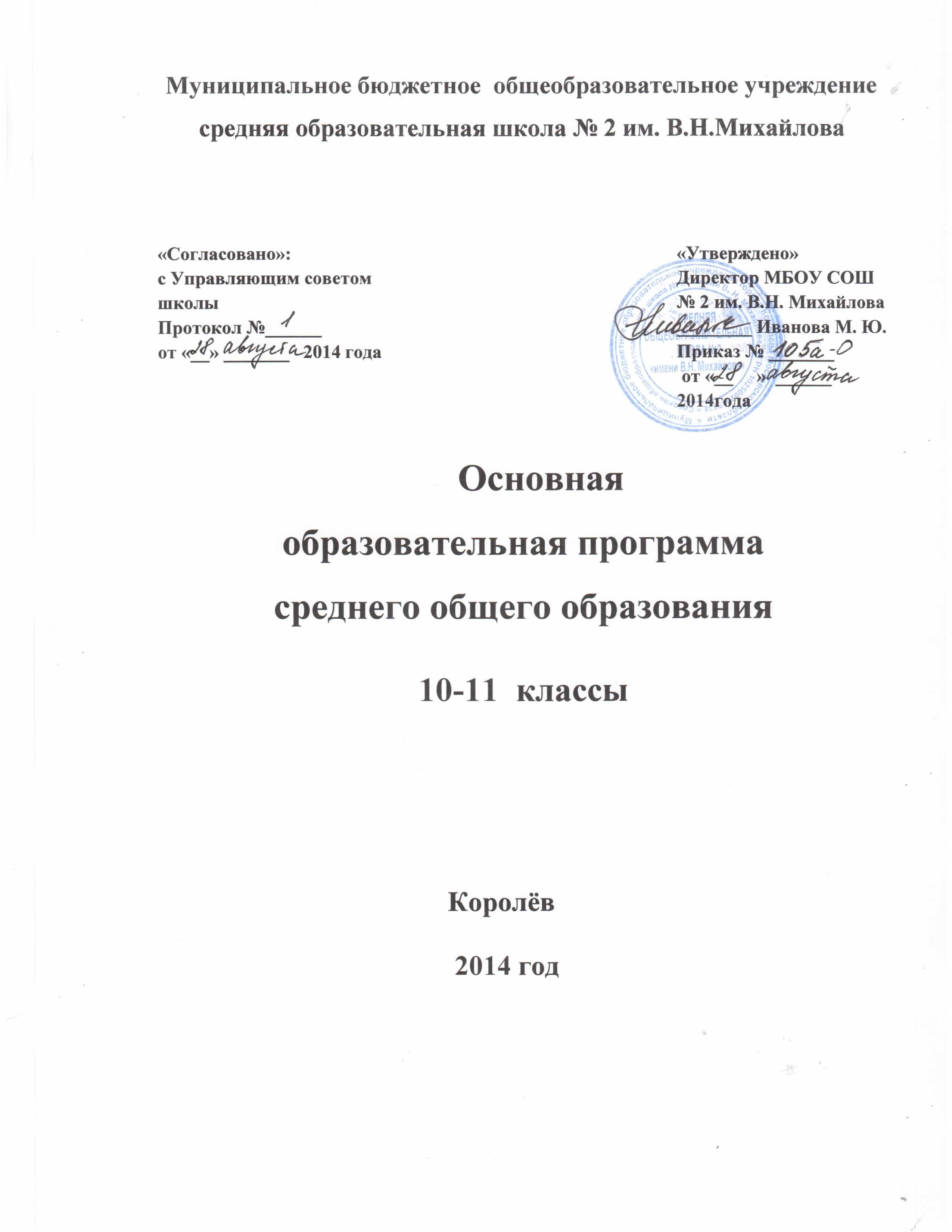 ОглавлениеЦелевой разделСодержательный разделРусский языкЛитератураИностранный язык ( Английский )Математика ( Алгебра и начало анализа )Математика ( Геометрия )Информатика и ИКТИсторияОбществознание ( включая экономику и право )ГеографияБиологияФизикаХимияОсновы безопасности жизнедеятельностиФизическая культураТехнологияИскусство ( Мировая художественная культура )    2.2     Программа воспитания и социализацииОрганизационный разделУчебный план основного общего образования  ( 7-9 классы)Перечень учебников и программ, обеспечивающих реализацию учебного плана  для   7-9 классовОписание кадровых условий реализации основной образовательной программы общего образованияИнформация о повышении квалификации педагогических кадровПрограмма психолого- педагогического сопровождения обучающихся в условиях  школыМатериально-технические условия реализации основной образовательной программыИнформационно-методические условия реализации основной образовательной программы  основного  общего  образованияСоздание  информационно-образовательной среды, соответствующей требованиямЦелевой раздел.На третьей    ступени  общего  образования  осуществляется    этап  обучения в общеобразовательных    классах,  обеспечивающий    учащимся  среднее образование   соответствующего  образовательного   стандарта.Принципы построения образовательной программы:-гуманизации, учёта потребностей обучаемых, родителей, общества, государства;-духовно-нравственной целостности;-дифференциации обучения и воспитания.Образовательная программа ориентирована на удовлетворение потребностей:государства и общества – в части формирования гуманистической направленности личности через образовательные программы, закладывающие основы духовно-нравственного и гражданского самосознания молодёжи;города – в сохранении и увеличении интеллигенции как носителей культурных традиций;учащихся и родителей – в части получения гарантированного уровня общего образования.Цели и задачи образовательной программыЦель: обеспечение выполнения требований государственного образовательного стандарта для качественного обновления образования, для достижения планируемых результатов в соответствии с требованиями государственного  образовательного стандарта, потребностями и возможностями обучающихся, индивидуальными особенностями их развития и состояния здоровья.Задачи:Обеспечение соответствия основной образовательной программы среднего    общего   образования требованиям государственного образовательного стандарта;              Создание условий для развития у обучающихся  культуры умственного труда, навыков самообразования и исследовательской деятельности;Обеспечение  преемственности основного общего и среднего общего образования.Создание условий для формирования готовности учащихся к осознанному выбору дальнейшего направления обучения и профессионального определения;Сохранение и укрепления здоровья обучающихся, формирование навыков здорового образа жизни и поведения. Социальный заказНаша школа общеобразовательная. Микрорайон, в котором она расположена старейший в городе. Костино – рабочий район города, где расположено современное градообразующее предприятие « Корпорация  «Тактическое Ракетное вооружение».  Однородный социальный состав и культурный уровень населения микрорайона. В школе  обучаются дети, прикрепленные по микрорайону, а так же дети других районов города. Родители учащихся заинтересованы в качественном образовании и задумываются о будущем своих детей.  Педагогический коллектив ставит перед собой цель  - создание образовательной  среды в школе как ресурса установления толерантности, доверия, психологического комфорта и позитивного кросс – культурного взаимоотношения.                 Миссия МБОУСОШ №2 им. В. Н. Михайлова  на ступени среднего общего образования – создание образовательного пространства, которое позволит обеспечить личностный рост всех детей и их подготовку к полноценному и эффективному участию в общественной и профессиональной жизни в условиях современного, информационного и культурного общества. МБОУ СОШ №2 им. В. Н. Михайлова - учреждение, ориентированное на работу с учащимися, способными к интеллектуальному труду и творческой деятельности. Развитие этих качеств личности осуществляется посредством образовательной программы через компоненты обучения и воспитания. Перечисленные требования нашли своё отражение в модели выпускника  средней школы.Модель  выпускника.Выпускник школы– активный член общества, ответственный за судьбу страны, города, уважающий культуры других народов в поликультурном пространстве, милосердный, способный к творческим изменениям, обучению на протяжении всей жизни, разделяющий ценности здорового образа жизни, способный решать проблемы в открытом мировом пространстве.Учитывая цели и ценности образования, его социально-педагогическую направленность модель выпускника должна содержать в себе следующие «ожидания» субъектов образовательного процесса:Широкий культурный кругозор, умение интегрировать разные знания на основе творческого переосмысления для создания нового продукта, открытия, преобразования действительности. Выпускник должен осознавать себя носителем многовековой культуры, быть способным к диалогу в деятельностной  действительности. Патриотизм и осознание принадлежности к своему Отечеству; готовность к защите Родины, обладание твёрдыми моральными принципами, знание Конституции РФ, государственной символики России и национальных святынь,  культуры, истории и литературы.Готовность приложить силы к развитию, материальному и духовному процветанию России. Принятие здорового образа жизни как осознанной необходимости продолжения жизни на земле.Умение интегрироваться в быстро меняющееся общество, проявление инициативы, предприимчивости, знание ИКТ и иностранных языков  для работы в открытом пространстве.Уважение к культурам народов поликультурного общества, проявление толерантности,  умение вести диалог и договариваться для решения вопросов.7.Владение коммуникативной культурой, достижение успеха в общественной и личной жизни. Готовность к выбору профессии, ориентация в политической жизни общества, понимания прав и обязанностей на основе традиций национальной духовной культуры.     Подготовка выпускников к жизни в открытом обществе выдвигает новые социально-педагогические задачи, решаемые в процессе компетентностного и системно-деятельностного подходов в образовании. Модель выпускника ориентирует на качества личности, способной решать жизненные задачи в быстро меняющихся информационных массивах. В современных условиях ключевыми качествами личности становятся кругозор, компетентность, профессионализм, толерантность, гражданственность. Критерии достижения планируемых результатов школы на уровне среднего общего образования:освоение обучающимися государственного стандарта среднего общего образования;способность обучающихся к освоению содержания специального (профессионального) среднего и высшего образования (в техникумах, колледжах и вузах России и за рубежом), поступление выпускников в вузы и техникумы;сформированность у обучающихся общих учебных умений, навыков и способов деятельности (познавательная деятельность, научно-исследовательская деятельность, информационно-коммуникативная деятельность, рефлексивная деятельность);следование нравственным нормам гуманности, интеллигентности, гражданственности в конкретных жизненных ситуациях;сформированность у обучающихся ориентации на социокультурные ценности, в том числе на ценности иноязычной коммуникации;вовлечение обучающихся в активную созидательную творческую социокультурную деятельность, в диалог культур на межличностном уровне.Планируемые результаты освоения обучающимися основной образовательной программы среднего общего образования:обеспечение соответствия основной образовательной программы требованиям  государственного стандарта;обеспечение преемственности начального общего, основного общего, среднего  общего образования;обеспечение доступности получения качества образования всем детям, в т.ч. с ограниченными возможностями и детям-инвалидам;установления требований к воспитанию и социализации как части образовательной программы;формирование образовательного базиса, сочетающего предметные знания и культурный уровень развития личности,  созданию условия для самореализации;обеспечение сочетания урочной и внеурочной форм деятельности;взаимодействие  школы с социально-педагогическими партнёрами;выявление способностей и поддержка одарённых учащихся через систему клубов, кружков, секций, участия в конкурсах и олимпиадах, систему дополнительного образования;организация проектной деятельности;участие родителей в проектировании социально-образовательной среды школы через государственно-общественное управление;включение учащихся в преобразование внешкольной социальной среды для получения опыта управления и действия;сохранение и укрепление  физического, психического и социального здоровья обучающихся.   Система оценки достижения планируемых результатовосвоения основной образовательной программы среднего общего образования Общие положенияСистема оценки достижения планируемых результатов освоения основной образовательной программы среднего общего образования (далее — система оценки) представляет собой один из инструментов реализации требований Стандарта к результатам освоения основной образовательной программы основного общего образования, направленный на обеспечение качества образования, что предполагает вовлечённость в оценочную деятельность как педагогов, так и обучающихся.Система оценки призвана способствовать поддержанию единства всей системы образования, обеспечению преемственности в системе непрерывного образования. Её основными функциями являются ориентация образовательного процесса на достижение планируемых результатов освоения основной образовательной программы основного общего образования и обеспечение эффективной обратной связи, позволяющей осуществлять управление образовательным процессом.Основными направлениями и целями оценочной деятельности являются оценка образовательных достижений обучающихся (с целью итоговой оценки), оценка результатов деятельности образовательных учреждений и педагогических кадров (соответственно с целями аккредитации и аттестации). Полученные данные используются для оценки состояния и тенденций развития системы образования разного уровня.Итоговая оценка результатов освоения основной образовательной программы среднего   общего образования определяется по результатам промежуточной и итоговой аттестации обучающихся.Результаты промежуточной аттестации, представляющие собой результаты внутришкольного мониторинга индивидуальных образовательных достижений обучающихся, отражают динамику формирования их способности к решению учебно-практических и учебно-познавательных задач и навыков проектной деятельности. Промежуточная аттестация осуществляется в ходе совместной оценочной деятельности педагогов и обучающихся, т. е. является внутренней оценкой.Результаты итоговой аттестации выпускников (в том числе государственной) характеризуют уровень достижения предметных  результатов освоения основной образовательной программы среднего общего образования, необходимых для продолжения образования. Государственная итоговая аттестация выпускников осуществляется внешними (по отношению к образовательному учреждению) органами, т. е. является внешней оценкой.Основным объектом, содержательной и критериальной базой итоговой оценки подготовки выпускников на ступени основного общего образования выступают планируемые результаты освоения образовательных программ (качество знаний учащихся).При оценке результатов деятельности образовательных учреждений и работников образования основным объектом оценки, её содержательной и критериальной базой выступают планируемые результаты освоения основной образовательной программы. Основными процедурами этой оценки служат аккредитация образовательных учреждений, аттестация педагогических кадров, а также мониторинговые исследования разного уровня.При оценке состояния и тенденций развития систем образования основным объектом оценки, её содержательной и критериальной базой выступают ведущие целевые установки и основные ожидаемые результаты основного общего образования, составляющие содержание первых, целевых блоков планируемых результатов всех изучаемых программ. Основными процедурами этой оценки служат мониторинговые исследования разного уровня. При этом дополнительно используются обобщённые данные, полученные по результатам итоговой оценки, аккредитации образовательных учреждений и аттестации педагогических кадров.В соответствии с требованиями Стандарта предоставление и использование персонифицированной информации возможно только в рамках процедур итоговой оценки обучающихся. Во всех иных процедурах допустимо предоставление и использование исключительно неперсонифицированной (анонимной) информации о достигаемых обучающимися образовательных результатах.Интерпретация результатов оценки ведётся на основе контекстной информации об условиях и особенностях деятельности субъектов образовательного процесса. В частности, итоговая оценка обучающихся определяется с учётом их стартового уровня и динамики образовательных достижений.К компетенции образовательного учреждения относится:1) описание организации и содержания: а) промежуточной аттестации обучающихся в рамках урочной и внеурочной деятельности; б) итоговой оценки по предметам, не выносимым на государственную итоговую   аттестацию обучающихся; в) оценки проектной деятельности обучающихся;2) адаптация инструментария для итоговой оценки достижения планируемых результатов, разработанного на федеральном уровне, в целях организации: а) оценки достижения планируемых результатов в рамках текущего и тематического контроля; б) промежуточной аттестации (системы внутришкольного мониторинга); в) итоговой аттестации по предметам, не выносимым на государственную итоговую аттестацию;3) адаптация (при необходимости — разработка) инструментария для итоговой оценки достижения планируемых результатов по предметам и/или междисциплинарным программам, вводимым образовательным учреждением;4) адаптация или разработка модели и инструментария для организации стартовой диагностики;5) адаптация или разработка модели и инструментария для оценки деятельности педагогов и образовательного учреждения в целом в целях организации системы внутришкольного контроля.                  Особенности оценки предметных результатовОценка предметных результатов представляет собой оценку достижения обучающимся планируемых результатов по отдельным предметам. Формирование этих результатов обеспечивается за счёт основных компонентов образовательного процесса — учебных предметов.Основным объектом оценки предметных результатов в соответствии с требованиями Стандарта является способность к решению учебно-познавательных и учебно-практических задач, основанных на изучаемом учебном материале, с использованием способов действий, релевантных содержанию учебных предметов. Базовый уровень достижений — уровень, который демонстрирует освоение учебных действий с опорной системой знаний в рамках диапазона (круга) выделенных задач. Овладение базовым уровнем является достаточным для продолжения обучения на следующей ступени образования, но не по профильному направлению. Достижению базового уровня соответствует отметка «удовлетворительно» (или отметка «3», отметка «зачтено»).Для оценки динамики формирования предметных результатов в системе внутришкольного мониторинга образовательных достижений целесообразно фиксировать и анализировать данные о сформированности умений и навыков, способствующих освоению систематических знаний, в том числе:первичному ознакомлению, отработке и осознанию теоретических моделей и понятий (общенаучных и базовых для данной области знания), стандартных алгоритмов и процедур;выявлению и осознанию сущности и особенностей изучаемых объектов, процессов и явлений действительности (природных, социальных, культурных, технических и др.) в соответствии с содержанием конкретного учебного предмета, созданию и использованию моделей изучаемых объектов и процессов, схем;выявлению и анализу существенных и устойчивых связей и отношений между объектами и процессами.При этом обязательными составляющими системы накопленной оценки являются материалы:стартовой диагностики;тематических и итоговых проверочных работ по всем учебным предметам;творческих работ, включая учебные исследования и учебные проекты.Решение о достижении или недостижении планируемых результатов или об освоении или не освоении учебного материала принимается на основе результатов выполнения заданий базового уровня.  Система внутришкольного мониторинга образовательных достижений и портфель достижений как инструменты динамики образовательных достиженийПоказатель динамики образовательных достижений — один из основных показателей в оценке образовательных достижений. Положительная динамика образовательных достижений — важнейшее основание для принятия решения об эффективности учебного процесса, работы учителя или образовательного учреждения, системы образования в целом.Система внутришкольного мониторинга образовательных достижений основными составляющими которой являются материалы стартовой диагностики и материалы, фиксирующие текущие и промежуточные учебные и личностные достижения, позволяет достаточно полно и всесторонне оценивать как динамику формирования отдельных личностных качеств, так и динамику овладения  предметным содержанием.Внутришкольный мониторинг образовательных достижений ведётся каждым учителем-предметником и фиксируется с помощью оценочных листов, классных журналов, дневников учащихся на бумажных или электронных носителях.Отдельные элементы из системы внутришкольного мониторинга могут быть включены в портфель достижений ученика. Основными целями такого включения могут служить:• педагогические показания, связанные с необходимостью стимулировать и/или поддерживать учебную мотивацию обучающихся, поощрять их активность и самостоятельность, расширять возможности обучения и самообучения, развивать навыки рефлексивной и оценочной (в том числе самооценочной) деятельности, способствовать становлению избирательности познавательных интересов, повышать статус ученика (например, в детском коллективе, в семье);• соображения, связанные с возможным использованием учащимися портфеля достижений при выборе направления профильного образования.Портфель достижений допускает такое использование, поскольку, как показывает опыт, он может быть отнесён к разряду аутентичных индивидуальных оценок, ориентированных на демонстрацию динамики образовательных достижений в широком образовательном контексте (в том числе в сфере освоения таких средств самоорганизации собственной учебной деятельности, как самоконтроль, самооценка, рефлексия и т. д.).Портфель достижений представляет собой специально организованную подборку работ, которые демонстрируют усилия, прогресс и достижения обучающегося в интересующих его областях.В состав портфеля достижений могут включаться результаты, достигнутые обучающимся не только в ходе учебной деятельности, но и в иных формах активности: творческой, социальной, коммуникативной, физкультурно-оздоровительной, трудовой деятельности, протекающей как в рамках повседневной школьной практики, так и за её пределами, в том числе результаты участия в олимпиадах, конкурсах, смотрах, выставках, концертах, спортивных мероприятиях, различные творческие работы, поделки и др.Учитывая основные педагогические задачи  среднего общего образования и основную область использования портфеля достижений подростков, в его состав целесообразно включать работы, демонстрирующие динамику:• становления устойчивых познавательных интересов обучающихся, в том числе сопровождающего успехами в различных учебных предметах;• формирования способности к целеполаганию, самостоятельной постановке новых учебных задач и проектированию собственной учебной деятельности.Решение об использовании портфеля достижений в рамках системы внутренней оценки принимает образовательное учреждение. Отбор работ для портфеля достижений ведётся самим обучающимся совместно с классным руководителем и при участии семьи. Включение каких-либо материалов в портфель достижений без согласия обучающегося не допускается. Итоговая оценка выпускника На итоговую оценку на ступени среднего общего образования выносятся предметные результаты. Итоговая оценка выпускника формируется на основе:• результатов внутришкольного мониторинга образовательных достижений по всем предметам, зафиксированных в журналах;• оценок за выполнение итоговых работ по всем учебным предметам;• оценок за работы, выносимые на государственную итоговую аттестацию (далее — ЕГЭ, ГВЭ).При этом результаты внутришкольного мониторинга характеризуют выполнение всей совокупности планируемых результатов, а также динамику образовательных достижений обучающихся за период обучения , оценки за итоговые работы характеризуют уровень усвоения обучающимися опорной системы знаний по изучаемым предметамНа основании этих оценок делаются выводы о достижении планируемых результатов на базовом  уровне по каждому учебному предмету. Педагогический совет образовательного учреждения на основе выводов, сделанных классными руководителями и учителями отдельных предметов по каждому выпускнику, рассматривает вопрос об успешном освоении данным обучающимся основной образовательной программы среднего общего образования и выдачи документа государственного образца об уровне образования — аттестата об среднем  общем образовании.Оценка результатов деятельности образовательного учрежденияОценка результатов деятельности образовательного учреждения осуществляется в ходе его аккредитации, а также в рамках аттестации педагогических кадров. Она проводится на основе результатов итоговой оценки достижения планируемых результатов освоения основной образовательной программы  среднего  общего образования с учётом:• результатов мониторинговых исследований разного уровня (федерального, регионального, муниципального);• условий реализации основной образовательной программы среднего общего образования;• особенностей контингента обучающихся.Предметом оценки в ходе данных процедур является также текущая оценочная деятельность образовательных учреждений и педагогов и, в частности, отслеживание динамики образовательных достижений выпускников  средней школы данного образовательного учреждения.2. СОДЕРЖАТЕЛЬНЫЙ РАЗДЕЛ  Основное содержание учебных предметов на ступени среднего  общего образования  2.1.  Русский язык (базовый уровень)  Изучение русского языка на базовом уровне среднего общего образования направлено на достижение следующих целей: воспитание гражданина и патриота; формирование представления о русском языке как духовной, нравственной и культурной ценности народа; осознание национального своеобразия русского языка; овладение культурой межнационального общения;развитие и совершенствование способности к речевому взаимодействию и социальной адаптации; информационных умений и навыков; навыков самоорганизации и саморазвития; готовности к трудовой деятельности, осознанному выбору профессии;освоение знаний о русском языке как многофункциональной знаковой системе и общественном явлении; языковой норме и ее разновидностях; нормах речевого поведения в различных сферах общения;овладение умениями опознавать, анализировать, классифицировать языковые факты, оценивать их с точки зрения нормативности; различать функциональные разновидности языка и моделировать речевое поведение в соответствии с задачами общения;применение полученных знаний и умений в собственной речевой практике; повышение уровня речевой культуры, орфографической и пунктуационной грамотности. Достижение указанных целей осуществляется в процессе совершенствования коммуникативной, языковой и лингвистической (языковедческой), культуроведческой компетенций.   Содержание, обеспечивающее формирование коммуникативной компетенции  Сферы и ситуации речевого общения. Компоненты речевой ситуации.  Оценка коммуникативных качеств и эффективности речи.  Развитие навыков монологической и диалогической речи.  Использование различных видов чтения в зависимости от коммуникативной задачи и характера текста.  Информационная переработка текста.  Совершенствование умений и навыков создания текстов разных функционально-смысловых типов, стилей и жанров.  Учебно-научный, деловой, публицистический стили, разговорная речь, язык художественной литературы. Их особенности.  Культура учебно-научного и делового общения (устная и письменная формы). Написание доклада, реферата, тезисов, рецензии. Составление деловых документов различных жанров (расписки, доверенности, резюме).  Культура публичной речи.  Культура разговорной речи.   Содержание, обеспечивающее формирование языковой и лингвистической (языковедческой) компетенций  Русский язык в современном мире.  Формы существования русского национального языка (литературный язык, просторечие, народные говоры, профессиональные разновидности, жаргон, арго).  Нормы литературного языка, их соблюдение в речевой практике.  Литературный язык и язык художественной литературы.  Взаимосвязь различных единиц и уровней языка.  Синонимия в системе русского языка.  Словари русского языка и лингвистические справочники; их использование.  Совершенствование орфографических и пунктуационных умений и навыков.  Лингвистический анализ текстов различных функциональных разновидностей языка.   Содержание, обеспечивающее формирование культуроведческой компетенции  Взаимосвязь языка и культуры.  Отражение в русском языке материальной и духовной культуры русского и других народов.  Взаимообогащение языков как результат взаимодействия национальных культур.  Соблюдение норм речевого поведения в различных сферах общения.   Требования к уровню подготовки выпускников В результате изучения русского языка на базовом уровне ученик должен знать/понимать связь языка и истории, культуры русского и других народов;смысл понятий: речевая ситуация и ее компоненты, литературный язык, языковая норма, культура речи;основные единицы и уровни языка, их признаки и взаимосвязь;орфоэпические, лексические, грамматические, орфографические и пунктуационные нормы современного русского литературного языка; нормы речевого поведения в социально-культурной, учебно-научной, официально-деловой сферах общения; уметь осуществлять речевой самоконтроль; оценивать устные и письменные высказывания с точки зрения языкового оформления, эффективности достижения поставленных коммуникативных задач; анализировать языковые единицы с точки зрения правильности, точности и уместности их употребления;проводить лингвистический анализ текстов различных функциональных стилей и разновидностей языка; аудирование и чтение использовать основные виды чтения (ознакомительно-изучающее, ознакомительно-реферативное и др.) в зависимости от коммуникативной задачи; извлекать необходимую информацию из различных источников: учебно-научных текстов, справочной литературы, средств массовой информации, в том числе представленных в электронном виде на различных информационных носителях; говорение и письмо создавать устные и письменные монологические и диалогические высказывания различных типов и жанров в учебно-научной (на материале изучаемых учебных дисциплин), социально-культурной и деловой сферах общения;применять в практике речевого общения основные орфоэпические, лексические, грамматические нормы современного русского литературного языка; соблюдать в практике письма орфографические и пунктуационные нормы современного русского литературного языка;соблюдать нормы речевого поведения в различных сферах и ситуациях общения, в том числе при обсуждении дискуссионных проблем;использовать основные приемы информационной переработки устного и письменного текста; использовать приобретенные знания и умения в практической деятельности и повседневной жизни для: осознания русского языка как духовной, нравственной и культурной ценности народа; приобщения к ценностям национальной и мировой культуры;развития интеллектуальных и творческих способностей, навыков самостоятельной деятельности; самореализации, самовыражения в различных областях человеческой деятельности;увеличения словарного запаса; расширения круга используемых языковых и речевых средств; совершенствования способности к самооценке на основе наблюдения за собственной речью;совершенствования коммуникативных способностей; развития готовности к речевому взаимодействию, межличностному и межкультурному общению, сотрудничеству;самообразования и активного участия в производственной, культурной и общественной жизни государства.Речь и речевое общение1. Речь и речевое общение. Речевая ситуация. Речь устная и письменная. Речь диалогическая и монологическая. Монолог и его виды. Диалог и его виды.  2. Осознание основных особенностей устной и письменной речи; анализ образцов устной и письменной речи. Различение диалогической и монологической речи. Владение различными видами монолога и диалога. Понимание коммуникативных целей и мотивов говорящего в разных ситуациях общения. Владение нормами речевого поведения в типичных ситуациях формального и неформального межличностного общения.  Речевая деятельность  1. Виды речевой деятельности: чтение, аудирование (слушание), говорение, письмо.  Культура чтения, аудирования, говорения и письма.  2. Овладение основными видами речевой деятельности. Адекватное понимание основной и дополнительной информации текста, воспринимаемого зрительно или на слух. Передача содержания прочитанного или прослушанного текста в сжатом или развёрнутом виде в соответствии с ситуацией речевого общения. Овладение практическими умениями просмотрового, ознакомительного, изучающего чтения, приёмами работы с учебной книгой и другими информационными источниками. Овладение различными видами аудирования. Изложение содержания прослушанного или прочитанного текста (подробное, сжатое, выборочное).  Создание устных и письменных монологических, а также устных диалогических высказываний разной коммуникативной направленности с учётом целей и ситуации общения. Отбор и систематизация материала на определённую тему; поиск, анализ и преобразование информации, извлеченной из различных источников.  Общие сведения о языке  1. Русский язык — национальный язык русского народа, государственный язык Российской Федерации и язык межнационального общения. Русский язык в современном мире.  Русский язык в кругу других славянских языков. Роль старославянского (церковнославянского) языка в развитии русского языка.  Русский язык как развивающееся явление. Формы функционирования современного русского языка: литературный язык, диалекты, просторечие, профессиональные разновидности, жаргон.  Русский язык — язык русской художественной литературы. Основные изобразительные средства русского языка.  Лингвистика как наука о языке.  Основные разделы лингвистики.  Выдающиеся отечественные лингвисты.  2. Осознание важности коммуникативных умений в жизни человека, понимание роли русского языка в жизни общества и государства, в современном мире.  Понимание различий между литературным языком и диалектами, просторечием, профессиональными разновидностями языка, жаргоном.  Осознание красоты, богатства, выразительности русского языка. Наблюдение за использованием изобразительных средств языка в художественных текстах.  Синтаксис  1. Синтаксис как раздел грамматики. Словосочетание и предложение как единицы синтаксиса.  Словосочетание как синтаксическая единица, типы словосочетаний. Виды связи в словосочетании.  Виды предложений по цели высказывания и эмоциональной окраске. Грамматическая основа предложения, главные и второстепенные члены, способы их выражения. Виды сказуемого.  Структурные типы простых предложений: двусоставные и односоставные, распространённые и нераспространённые, предложения осложнённой и неосложнённой структуры, полные и неполные.  Виды односоставных предложений.  Предложения осложнённой структуры. Однородные члены предложения, обособленные члены предложения, обращение, вводные и вставные конструкции.  Классификация сложных предложений. Средства выражения синтаксических отношений между частями сложного предложения. Сложные предложения союзные (сложносочинённые, сложноподчинённые) и бессоюзные. Сложные предложения с различными видами связи.  Способы передачи чужой речи.  2. Проведение синтаксического разбора словосочетаний и предложений разных видов. Анализ разнообразных синтаксических конструкций и правильное употребление их в речи. Оценка собственной и чужой речи с точки зрения правильности, уместности и выразительности употребления синтаксических конструкций. Использование синонимических конструкций для более точного выражения мысли и усиления выразительности речи.  Применение синтаксических знаний и умений в практике правописания.   Правописание: орфография и пунктуация  1. Орфографические словари и справочники.  Пунктуация как система правил правописания.  Знаки препинания и их функции. Одиночные и парные знаки препинания.  Знаки препинания в конце предложения.  Знаки препинания в простом неосложнённом предложении.  Знаки препинания в простом осложнённом предложении.  Знаки препинания в сложном предложении: сложносочинённом, сложноподчинённом, бессоюзном, а также в сложном предложении с разными видами связи.  Знаки препинания при прямой речи и цитировании, в диалоге.  Сочетание знаков препинания. 2. Овладение орфографической и пунктуационной зоркостью. Соблюдение основных орфографических и пунктуационных норм в письменной речи. Опора на фонетический, морфемно-словообразовательный и морфологический анализ при выборе правильного написания слова. Опора на грамматико-интонационный анализ при объяснении расстановки знаков препинания в предложении.  Использование орфографических словарей и справочников по правописанию для решения орфографических и пунктуационных проблем.   Язык и культура  1. Взаимосвязь языка и культуры, истории народа. Русский речевой этикет.  2. Выявление единиц языка с национально-культурным компонентом значения, объяснение их значений с помощью лингвистических словарей (толковых, этимологических и др.). Уместное использование правил русского речевого этикета в учебной деятельности и повседневной   2.2. Л итература (базовый уровень)  Изучение литературы на базовом уровне среднего  общего образования направлено на достижение следующих целей: воспитание духовно развитой личности, готовой к самопознанию и самосовершенствованию, способной к созидательной деятельности в современном мире; формирование гуманистического мировоззрения, национального самосознания, гражданской позиции, чувства патриотизма, любви и уважения к литературе и ценностям отечественной культуры;развитие представлений о специфике литературы в ряду других искусств; культуры читательского восприятия художественного текста, понимания авторской позиции, исторической и эстетической обусловленности литературного процесса; образного и аналитического мышления, эстетических и творческих способностей учащихся, читательских интересов, художественного вкуса; устной и письменной речи учащихся;освоение текстов художественных произведений в единстве содержания и формы, основных историко-литературных сведений и теоретико-литературных понятий; формирование общего представления об историко-литературном процессе;совершенствование умений анализа и интерпретации литературного произведения как художественного целого в его историко-литературной обусловленности с использованием теоретико-литературных знаний; написания сочинений различных типов; поиска, систематизации и использования необходимой информации, в том числе в сети Интернета. Обязательный минимум содержания основных образовательных программ, литературные произведения, предназначенные для обязательного изучения   Основными критериями отбора художественных произведений для изучения в школе являются их высокая художественная ценность, гуманистическая направленность, позитивное влияние на личность ученика, соответствие задачам его развития и возрастным особенностям, а также культурно-исторические традиции и богатый опыт отечественного образования.  Художественные произведения представлены в перечне в хронологической последовательности: от литературы XIX века до новейшего времени. Такое построение перечня определяется задачами курса на историко-литературной основе, опирающегося на сведения, полученные на завершающем этапе основной школы. Курс литературы в старшей школе направлен на систематизацию представлений учащихся об историческом развитии литературы, что позволяет глубже осознать диалог классической и современной литературы.  Перечень произведений представляет собой инвариантную часть любой программы литературного образования, обеспечивающую федеральный компонент общего образования. Перечень допускает расширение списка писательских имен и произведений в авторских программах, что содействует реализации принципа вариативности в изучении литературы. Данный перечень включает три уровня детализации учебного материала:  названо имя писателя с указанием конкретных произведений;названо имя писателя без указания конкретных произведений (определено только число художественных текстов, выбор которых предоставляется автору программы или учителю);предложен список имен писателей и указано минимальное число авторов, произведения которых обязательны для изучения (выбор писателей и конкретных произведений из предложенного списка предоставляется автору программы или учителю).  А.С.Пушкин. Роман «Евгений Онегин» (обзорное изучение с анализом фрагментов);  М.Ю.Лермонтов. Роман «Герой нашего времени» (обзорное изучение с анализом повести «Княжна Мери»);  Н.В.Гоголь. Поэма «Мертвые души» (первый том) (обзорное изучение с анализом отдельных глав). Русская литература XIX века А.С. Пушкин  Стихотворения: «Погасло дневное светило...», «Свободы сеятель пустынный…», «Подражания Корану» (IX.«И путник усталый на Бога роптал…»), «Элегия» («Безумных лет угасшее веселье...»), «...Вновь я посетил...», а также три стихотворения по выбору.  Поэма «Медный всадник».  М.Ю. Лермонтов  Стихотворения: «Молитва» («Я, Матерь Божия, ныне с молитвою...»), «Как часто, пестрою толпою окружен...», «Валерик», «Сон» («В полдневный жар в долине Дагестана…»), «Выхожу один я на дорогу...», а также три стихотворения по выбору.  Н.В. Гоголь  Одна из петербургских повестей по выбору (только для образовательных учреждений с русским языком обучения).  А.Н. Островский  Драма «Гроза» (в образовательных учреждениях с родным (нерусским) языком обучения – в сокращении).  И.А. Гончаров  Роман «Обломов» (в образовательных учреждениях с родным (нерусским) языком обучения – обзорное изучение с анализом фрагментов).   И.С. Тургенев  Роман «Отцы и дети» (в образовательных учреждениях с родным (нерусским) языком обучения – обзорное изучение с анализом фрагментов).  Ф.И. Тютчев  Стихотворения: «Silentium!», «Не то, что мните вы, природа...», «Умом Россию не понять…», «О, как убийственно мы любим...», «Нам не дано предугадать…», «К. Б.» («Я встретил вас – и все былое...»), а также три стихотворения по выбору.  А.А. Фет  Стихотворения: «Это утро, радость эта…», «Шепот, робкое дыханье…», «Сияла ночь. Луной был полон сад. Лежали…», «Еще майская ночь», а также три стихотворения по выбору.  А.К. Толстой   Три произведения по выбору.  Н.А. Некрасов  Стихотворения: «В дороге», «Вчерашний день, часу в шестом…», «Мы с тобой бестолковые люди...», «Поэт и Гражданин», «Элегия» («Пускай нам говорит изменчивая мода...»), «О Муза! я у двери гроба…», а также три стихотворения по выбору.   Поэма «Кому на Руси жить хорошо» (в образовательных учреждениях с родным (нерусским) языком обучения – обзорное изучение с анализом фрагментов).  Н.С. Лесков  Одно произведение по выбору.  М.Е. Салтыков-Щедрин  «История одного города» (обзор).   Ф.М. Достоевский  Роман «Преступление и наказание» (в образовательных учреждениях с родным (нерусским) языком обучения – обзорное изучение с анализом фрагментов).  Л.Н. Толстой  Роман-эпопея «Война и мир» (в образовательных учреждениях с родным (нерусским) языком обучения – обзорное изучение с анализом фрагментов).  А.П. Чехов  Рассказы: «Студент», «Ионыч», а также два рассказа по выбору.   Рассказы: «Человек в футляре», « Крыжовник, « О любви»    Пьеса «Вишневый сад» (в образовательных учреждениях с родным (нерусским) языком обучения – в сокращении).  РУССКАЯ ЛИТЕРАТУРА ХХ ВЕКА И.А. Бунин  Три стихотворения по выбору.  Рассказ «Господин из Сан-Франциско», а также два рассказа по выбору.   Рассказ «Чистый понедельник» (только для образовательных учреждений с русским языком обучения). А.И. Куприн Одно произведение по выбору.  М. Горький  Пьеса «На дне».  Одно произведение по выбору.  Поэзия конца XIX – начала XX вв.  И.Ф. Анненский, К.Д. Бальмонт, А. Белый, В.Я. Брюсов,  М.А. Волошин, Н.С. Гумилев, Н.А.Клюев, И.Северянин, Ф.К. Сологуб, В.В.Хлебников, В.Ф. Ходасевич.  Стихотворения не менее двух авторов по выбору.  А.А. Блок  Стихотворения: «Незнакомка», «Россия», «Ночь, улица, фонарь, аптека…», «В ресторане», «Река раскинулась. Течет, грустит лениво…» (из цикла «На поле Куликовом»), «На железной дороге», а также три стихотворения по выбору.   Поэма «Двенадцать».  В.В. Маяковский  Стихотворения: «А вы могли бы?», «Послушайте!», «Скрипка и немножко нервно», «Лиличка!», «Юбилейное», «Прозаседавшиеся», а также три стихотворения по выбору.  Поэма «Облако в штанах» (для образовательных учреждений с родным (нерусским) языком обучения – в сокращении).  С.А. Есенин  Стихотворения: «Гой ты, Русь, моя родная!..», «Не бродить, не мять в кустах багряных…», «Мы теперь уходим понемногу…», «Письмо матери», «Спит ковыль. Равнина дорогая…», «Шаганэ ты моя, Шаганэ…», «Не жалею, не зову, не плачу…», «Русь Советская», а также три стихотворения по выбору.  М.И. Цветаева  Стихотворения: «Моим стихам, написанным так рано…», «Стихи к Блоку» («Имя твое – птица в руке…»), «Кто создан из камня, кто создан из глины…», «Тоска по родине! Давно…», а также два стихотворения по выбору.  О.Э. Мандельштам  Стихотворения: «Notre Dame», «Бессонница. Гомер. Тугие паруса…», «За гремучую доблесть грядущих веков…», «Я вернулся в мой город, знакомый до слез…», а также два стихотворения по выбору.  А.А. Ахматова  Стихотворения: «Песня последней встречи», «Сжала руки под темной вуалью…», «Мне ни к чему одические рати…», «Мне голос был. Он звал утешно…», «Родная земля», а также два стихотворения по выбору.   Поэма «Реквием».  Б.Л. Пастернак  Стихотворения: «Февраль. Достать чернил и плакать!..», «Определение поэзии», «Во всем мне хочется дойти…», «Гамлет», «Зимняя ночь», а также два стихотворения по выбору.  Роман «Доктор Живаго» (обзор).  М.А. Булгаков  Романы: «Белая гвардия» или «Мастер и Маргарита» , « Собачье сердце».А.П. Платонов Одно произведение по выбору.  М.А. Шолохов  Роман-эпопея «Тихий Дон» (обзорное изучение).  А.Т. Твардовский  Стихотворения: «Вся суть в одном-единственном завете…», «Памяти матери», «Я знаю, никакой моей вины…», а также два стихотворения по выбору. В.Т. Шаламов «Колымские рассказ» (два рассказа по выбору).  А.И. Солженицын  Повесть «Один день Ивана Денисовича» Рассказ «Матренин двор». Проза второй половины XX века  Ф.А.Абрамов, Ч.Т.Айтматов, В.П.Астафьев, В.И.Белов, А.Г.Битов, В.В.Быков, В.С.Гроссман, С.Д. Довлатов, В.Л.Кондратьев, В.П.Некрасов, Е.И.Носов, В.Г.Распутин, В.Ф.Тендряков, Ю.В.Трифонов, В.М.Шукшин.  Произведения не менее трех авторов по выбору.  Поэзия второй половины XX века  Б.А.Ахмадулина, И.А.Бродский, А.А.Вознесенский, В.С. Высоцкий, Е.А.Евтушенко, Ю.П.Кузнецов, Л.Н.Мартынов, Б.Ш.Окуджава, Н.М. Рубцов, Д.С.Самойлов, Б.А. Слуцкий, В.Н. Соколов, В.А. Солоухин, А.А.Тарковский.   Стихотворения не менее трех авторов по выбору.  Драматургия второй половины ХХ века  А.Н.Арбузов, А.В.Вампилов, А.М.Володин, В.С.Розов, М.М. Рощин.  Произведение одного автора по выбору.  Литература последнего десятилетия  Проза (одно произведение по выбору). Поэзия (одно произведение по выбору). ЛИТЕРАТУРА НАРОДОВ РОССИИ Г. Айги, Р. Гамзатов, М. Джалиль, М. Карим, Д. Кугультинов, К. Кулиев, Ю. Рытхэу, Г. Тукай, К. Хетагуров, Ю. Шесталов.  Произведение одного автора по выбору.  ЗАРУБЕЖНАЯ ЛИТЕРАТУРА Проза  О.Бальзак, Г.Бёлль, О.Генри, У. Голдинг, Э.Т.А.Гофман, В.Гюго, Ч.Диккенс, Г. Ибсен, А. Камю, Ф. Кафка, Г.Г. Маркес, П.Мериме, М.Метерлинк, Г.Мопассан, У.С.Моэм, Д.Оруэлл, Э.А.По, Э.М.Ремарк, Ф. Стендаль, Дж.Сэлинджер, О.Уайльд, Г.Флобер, Э.Хемингуэй, Б. Шоу, У. Эко.   Произведения не менее трех авторов по выбору.  Поэзия  Г.Аполлинер, Д.Г. Байрон, У. Блейк, Ш. Бодлер, П.Верлен, Э. Верхарн, Г. Гейне, А. Рембо, Р.М. Рильке, Т.С. Элиот.  Стихотворения не менее двух авторов по выбору.  323Основные историко-литературные сведения РУССКАЯ ЛИТЕРАТУРА ХIX ВЕКА Русская литература в контексте мировой культуры.  Основные темы и проблемы русской литературы XIX в. (свобода, духовно-нравственные искания человека, обращение к народу в поисках нравственного идеала, «праведничество», борьба с социальной несправедливостью и угнетением человека). Нравственные устои и быт разных слоев русского общества (дворянство, купечество, крестьянство). Роль женщины в семье и общественной жизни.  Национальное самоопределение русской литературы. Историко-культурные и художественные предпосылки романтизма, своеобразие романтизма в русской литературе и литературе других народов России. Формирование реализма как новой ступени познания и художественного освоения мира и человека. Общее и особенное в реалистическом отражении действительности в русской литературе и литературе других народов России. Проблема человека и среды. Осмысление взаимодействия характера и обстоятельств.   Расцвет русского романа. Аналитический характер русской прозы, ее социальная острота и философская глубина. Проблема судьбы, веры и безверия, смысла жизни и тайны смерти. Выявление опасности своеволия и прагматизма. Понимание свободы как ответственности за совершенный выбор. Идея нравственного самосовершенствования. Споры о путях улучшения мира: революция или эволюция и духовное возрождение человека. Историзм в познании закономерностей общественного развития. Развитие психологизма. Демократизация русской литературы. Традиции и новаторство в поэзии. Формирование национального театра. Становление литературного языка.  РУССКАЯ ЛИТЕРАТУРА XX ВЕКА Традиции и новаторство в русской литературе на рубеже XIX - ХХ веков. Новые литературные течения. Модернизм.   Трагические события эпохи (Первая мировая война, революция, гражданская война, массовые репрессии, коллективизация) и их отражение в русской литературе и литературе других народов России. Конфликт человека и эпохи. Развитие русской реалистической прозы, ее темы и герои. Государственное регулирование и творческая свобода в литературе советского времени. Художественная объективность и тенденциозность в освещении исторических событий. Сатира в литературе.  Великая Отечественная война и ее художественное осмысление в русской литературе и литературе других народов России. Новое понимание русской истории. Влияние «оттепели» 60-х годов на развитие литературы. «Лагерная» тема в литературе. «Деревенская» проза. Обращение к народному сознанию в поисках нравственного идеала в русской литературе и литературе других народов России. Развитие традиционных тем русской лирики (темы любви, гражданского служения, единства человека и природы). ЛИТЕРАТУРА НАРОДОВ РОССИИ Отражение в национальных литературах общих и специфических духовно-нравственных и социальных проблем.  Произведения писателей – представителей народов России как источник знаний о культуре, нравах и обычаях разных народов, населяющих многонациональную Россию. Переводы произведений национальных писателей на русский язык.  Плодотворное творческое взаимодействие русской литературы и литературы других народов России в обращении к общенародной проблематике: сохранению мира на земле, экологии природы, сбережению духовных богатств, гуманизму социальных взаимоотношений.  ЗАРУБЕЖНАЯ ЛИТЕРАТУРА Взаимодействие зарубежной, русской литературы и литературы других народов России, отражение в них «вечных» проблем бытия. Постановка в литературе XIX-ХХ вв. острых социально-нравственных проблем, протест писателей против унижения человека, воспевание человечности, чистоты и искренности человеческих отношений. Проблемы самопознания и нравственного выбора в произведениях классиков зарубежной литературы.    ОСНОВНЫЕ ТЕОРЕТИКО-ЛИТЕРАТУРНЫЕ ПОНЯТИЯ Художественная литература как искусство слова.Художественный образ. Содержание и форма.Художественный вымысел. Фантастика.Историко-литературный процесс. Литературные направления и течения: классицизм, сентиментализм, романтизм, реализм, модернизм (символизм, акмеизм, футуризм). Основные факты жизни и творчества выдающихся русских писателей ХIХ–ХХ веков.Литературные роды: эпос, лирика, драма. Жанры литературы: роман, роман-эпопея, повесть, рассказ, очерк, притча; поэма, баллада; лирическое стихотворение, элегия, послание, эпиграмма, ода, сонет; комедия, трагедия, драма. Авторская позиция. Тема. Идея. Проблематика. Сюжет. Композиция. Стадии развития действия: экспозиция, завязка, кульминация, развязка, эпилог. Лирическое отступление. Конфликт. Автор-повествователь. Образ автора. Персонаж. Харак-тер. Тип. Лирический герой. Система образов. Деталь. Символ.Психологизм. Народность. Историзм.Трагическое и комическое. Сатира, юмор, ирония, сарказм. Гротеск. Язык художественного произведения. Изобразительно-выра-зительные средства в художественном произведении: сравнение, эпитет, метафора, метонимия. Гипербола. Аллегория. Стиль.Проза и поэзия. Системы стихосложения. Стихотворные размеры: хорей, ямб, дактиль, амфибрахий, анапест. Ритм. Рифма. Строфа.Литературная критика. В образовательных учреждениях с родным  языком обучения данные теоретико-литературные понятия изучаются с опорой на знания, полученные при освоении родной литературы. Дополнительными понятиями являются: Художественный перевод.Русскоязычные национальные литературы народов России.  ОСНОВНЫЕ ВИДЫ ДЕЯТЕЛЬНОСТИ ПО ОСВОЕНИЮ ЛИТЕРАТУРНЫХ ПРОИЗВЕДЕНИЙ И ТЕОРЕТИКО-ЛИТЕРАТУРНЫХ ПОНЯТИЙ Осознанное, творческое чтение художественных произведений разных жанров.Выразительное чтение.Различные виды пересказа.Заучивание наизусть стихотворных текстов.Определение принадлежности литературного (фольклорного) текста к тому или иному роду и жанру.Анализ текста, выявляющий авторский замысел и различные средства его воплощения; определение мотивов поступков героев и сущности конфликта.Выявление языковых средств художественной образности и определение их роли в раскрытии идейно-тематического содержания произведения.Участие в дискуссии, утверждение и доказательство своей точки зрения с учетом мнения оппонента.Подготовка рефератов, докладов; написание сочинений на основе и по мотивам литературных произведений. ТРЕБОВАНИЯ К УРОВНЮ ПОДГОТОВКИ ВЫПУСКНИКОВ В результате изучения литературы на базовом уровне ученик должен знать/понимать образную природу словесного искусства;содержание изученных литературных произведений;основные факты жизни и творчества писателей-классиков XIX-XX вв.;основные закономерности историко-литературного процесса и черты литературных направлений;основные теоретико-литературные понятия;  уметь воспроизводить содержание литературного произведения;анализировать и интерпретировать художественное произведение, используя сведения по истории и теории литературы (тематика, проблематика, нравственный пафос, система образов, особенности композиции, изобразительно-выразительные средства языка, художественная деталь); анализировать эпизод (сцену) изученного произведения, объяснять его связь с проблематикой произведения;соотносить художественную литературу с общественной жизнью и культурой; раскрывать конкретно-историческое и общечеловеческое содержание изученных литературных произведений; выявлять «сквозные» темы и ключевые проблемы русской литературы; соотносить произведение с литературным направлением эпохи;определять род и жанр произведения;сопоставлять литературные произведения;выявлять авторскую позицию; выразительно читать изученные произведения (или их фрагменты), соблюдая нормы литературного произношения;аргументированно формулировать свое отношение к прочитанному произведению;писать рецензии на прочитанные произведения и сочинения разных жанров на литературные темы.2.3. Английский язык (базовый уровень).  Изучение английского языка на базовом уровне среднего  общего образования направлено на достижение следующих целей: дальнейшее развитие иноязычной коммуникативной компетенции (речевой, языковой, социокультурной, компенсаторной, учебно-познавательной): речевая компетенция – совершенствование коммуникативных умений в четырех основных видах речевой деятельности (говорении, аудировании, чтении и письме); умений планировать свое речевое и неречевое поведение;  языковая компетенция – овладение новыми языковыми средствами в соответствии с отобранными темами и сферами общения: увеличение объема используемых лексических единиц; развитие навыков оперирования языковыми единицами в коммуникативных целях;  социокультурная компетенция – увеличение объема знаний о социокультурной специфике страны/стран изучаемого языка, совершенствование умений строить свое речевое и неречевое поведение адекватно этой специфике, формирование умений выделять общее и специфическое в культуре родной страны и страны изучаемого языка;  компенсаторная компетенция – дальнейшее развитие умений выходить из положения в условиях дефицита языковых средств при получении и передаче иноязычной информации;  учебно-познавательная компетенция – развитие общих и специальных учебных умений, позволяющих совершенствовать учебную деятельность по овладению иностранным языком, удовлетворять с его помощью познавательные интересы в других областях знания. развитие и воспитание способности и готовности к самостоятельному и непрерывному изучению иностранного языка, дальнейшему самообразованию с его помощью, использованию иностранного языка в других областях знаний; способности к самооценке через наблюдение за собственной речью на родном и иностранном языках; личностному самоопределению в отношении их будущей профессии; социальная адаптация; формирование качеств гражданина и патриота.РЕЧЕВЫЕ УМЕНИЯ Предметное содержание речи  Социально-бытовая сфера. Повседневная жизнь, быт, семья. Межличностные отношения. Здоровье и забота о нем.   Социально-культурная сфера. Жизнь в городе и сельской местности. Научно-технический прогресс. Природа и экология. Молодежь в современном обществе. Досуг молодежи. Страна/страны изучаемого языка, их культурные особенности, достопримечательности. Путешествия по своей стране и за рубежом.    Учебно-трудовая сфера. Современный мир профессий. Планы на будущее, проблема выбора профессии. Роль иностранного языка в современном мире.   Виды речевой деятельности  Говорение Диалогическая речь Совершенствование владения всеми видами диалога на основе новой тематики и расширения ситуаций официального и неофициального общения.  Развитие умений: участвовать в беседе/дискуссии на знакомую тему, осуществлять запрос информации, обращаться за разъяснениями, выражать свое отношение к высказыванию партнера, свое мнение по обсуждаемой теме. Монологическая речь Совершенствование владения разными видами монолога, включая высказывания в связи с увиденным/прочитанным, сообщения (в том числе при работе над проектом).  Развитие умений: делать сообщения, содержащие наиболее важную информацию по теме/проблеме; кратко передавать содержание полученной информации; рассказывать о себе, своем окружении, своих планах, обосновывая свои намерения/поступки; рассуждать о фактах/событиях, приводя примеры, аргументы, делая выводы; описывать особенности жизни и культуры своей страны и страны/стран изучаемого языка.  Аудирование   Дальнейшее развитие понимания на слух (с различной степенью полноты и точности) высказываний собеседников в процессе общения, содержания аутентичных аудио- и видеотекстов различных жанров и длительности звучания: понимания основного содержания несложных аудио- и видеотекстов монологического и диалогического характера – теле- и радиопередач на актуальные темы;выборочного понимания необходимой информации в прагматических текстах (рекламе, объявлениях);относительно полного понимания высказываний собеседника в наиболее распространенных стандартных ситуациях повседневного общения. Развитие умений: отделять главную информацию от второстепенной; выявлять наиболее значимые факты; определять свое отношение к ним, извлекать из аудиотекста необходимую/интересую-щую информацию.  Чтение  Дальнейшее развитие всех основных видов чтения аутентичных текстов различных стилей: публицистических, научно-попу-лярных (в том числе страноведческих), художественных, прагматических, а также текстов из разных областей знания (с учетом межпредметных связей): ознакомительного чтения – с целью понимания основного содержания сообщений, репортажей, отрывков из произведений художественной литературы, несложных публикаций научно-познавательного характера;изучающего чтения – с целью полного и точного понимания информации прагматических текстов (инструкций, рецептов, статистических данных);просмотрового/поискового чтения – с целью выборочного понимания необходимой/интересующей информации из текста статьи, проспекта. Развитие умений выделять основные факты, отделять главную информацию от второстепенной; предвосхищать возможные события/факты; раскрывать причинно-следственные связи между фактами; понимать аргументацию; извлекать необходимую/интересую-щую информацию; определять свое отношение к прочитанному.  Письменная речь  Развитие умений писать личное письмо, заполнять анкеты, формуляры различного вида; излагать сведения о себе в форме, принятой в стране /странах изучаемого языка (автобиография/резюме); составлять план, тезисы устного/письменного сообщения, в том числе на основе выписок из текста.   Развитие умений: расспрашивать в личном письме о новостях и сообщать их; рассказывать об отдельных фактах/событиях своей жизни, выражая свои суждения и чувства; описывать свои планы на будущее.  ЯЗЫКОВЫЕ ЗНАНИЯ И НАВЫКИ Орфография  Совершенствование орфографических навыков, в том числе применительно к новому языковому материалу.   Произносительная сторона речи  Совершенствование слухо-произносительных навыков, в том числе применительно к новому языковому материалу.  Лексическая сторона речи  Расширение объема продуктивного и рецептивного лексического минимума за счет лексических средств, обслуживающих новые темы, проблемы и ситуации общения, а также оценочной лексики, реплик-клише речевого этикета, отражающих особенности культуры страны/стран изучаемого языка.  Расширение потенциального словаря за счет овладения новыми словообразовательными моделями, интернациональной лексикой.  Развитие соответствующих лексических навыков.  Грамматическая сторона речи  Расширение объема значений изученных грамматических явлений: видо-временных, неличных и неопределенно-личных форм глагола, форм условного наклонения, объема использования косвенной речи (косвенного вопроса, приказания/побуждения). Согласование времен. Развитие соответствующих грамматических навыков. Систематизация изученного грамматического материала.  СОЦИОКУЛЬТУРНЫЕ ЗНАНИЯ И УМЕНИЯ Развитие страноведческих знаний и умений, основанных на сравнении фактов родной культуры и культуры стран изучаемого языка. Увеличение их объема за счет новой тематики и проблематики речевого общения, в том числе межпредметного характера.  КОМПЕНСАТОРНЫЕ УМЕНИЯ Совершенствование умений: пользоваться языковой и контекстуальной догадкой при чтении и аудировании; прогнозировать содержание текста по заголовку/началу текста, использовать текстовые опоры различного рода (подзаголовки, таблицы, графики, шрифтовые выделения, комментарии, сноски); игнорировать лексические и смысловые трудности, не влияющие на понимание основного содержания текста, использовать переспрос и словарные замены в процессе устноречевого общения.  УЧЕБНО-ПОЗНАВАТЕЛЬНЫЕ УМЕНИЯ Дальнейшее развитие общих учебных умений, связанных с приемами самостоятельного приобретения знаний: использовать двуязычный и одноязычный словари и другую справочную литературу, ориентироваться в иноязычном письменном и аудиотексте, обобщать информацию, фиксировать содержание сообщений, выделять нужную/основную информацию из различных источников на изучаемом иностранном языке.  Развитие специальных учебных умений: интерпретировать языковые средства, отражающие особенности иной культуры; использовать выборочный перевод для уточнения понимания иноязычного текста.  ТРЕБОВАНИЯ К УРОВНЮ ПОДГОТОВКИ ВЫПУСКНИКОВВ результате изучения иностранного языка на базовом уровне ученик должен знать/понимать значения новых лексических единиц, связанных с тематикой данного этапа обучения и соответствующими ситуациями общения, в том числе оценочной лексики, реплик-клише речевого этикета, отражающих особенности культуры страны/стран изучаемого языка;значение изученных грамматических явлений в расширенном объеме (видо-временные, неличные и неопределенно-личные формы глагола, формы условного наклонения, косвенная речь / косвенный вопрос, побуждение и др., согласование времен);страноведческую информацию из аутентичных источников, обогащающую социальный опыт школьников: сведения о стране/странах изучаемого языка, их науке и культуре, исторических и современных реалиях, общественных деятелях, месте в мировом сообществе и мировой культуре, взаимоотношениях с нашей страной, языковые средства и правила речевого и неречевого поведения в соответствии со сферой общения и социальным статусом партнера; уметь  говорение вести диалог, используя оценочные суждения, в ситуациях официального и неофициального общения (в рамках изученной тематики); беседовать о себе, своих планах; участвовать в обсуждении проблем в связи с прочитанным/прослушанным иноязычным текстом, соблюдая правила речевого этикета;рассказывать о своем окружении, рассуждать в рамках изученной тематики и проблематики; представлять социокультурный портрет своей страны и страны/стран изучаемого языка; аудирование относительно полно и точно понимать высказывания собеседника в распространенных стандартных ситуациях повседневного общения, понимать основное содержание и извлекать не- обходимую информацию из различных аудио- и видеотекстов: прагматических (объявления, прогноз погоды), публицистических (интервью, репортаж), соответствующих тематике данной ступени обучения; чтение читать аутентичные тексты различных стилей: публицистические, художественные, научно-популярные, прагматические – используя основные виды чтения (ознакомительное, изучающее, поисковое/просмотровое) в зависимости от коммуникативной задачи; письменная речь писать личное письмо, заполнять анкету, письменно излагать сведения о себе в форме, принятой в стране/странах изучаемого языка, делать выписки из иноязычного текста; использовать приобретенные знания и умения в практической деятельности и повседневной жизни для: общения с представителями других стран, ориентации в современном поликультурном мире;получения сведений из иноязычных источников информации (в том числе через Интернет), необходимых в образовательных и самообразовательных целях;расширения возможностей в выборе будущей профессиональной деятельности;изучения ценностей мировой культуры, культурного наследия и достижений других стран; ознакомления представителей зарубежных стран с культурой и достижениями России.     2.4. Математика ( Алгебра )                                                        Основное содержание учебного курса 10 класса.1.   Числовые функции (9 ч)Определение числовой функции. Способы ее задания. Свойства функций. Обратная функция 2.   Тригонометрические функции    (26 ч)          Числовая окружность. Длина дуги единичной окружности. Числовая окружность на координатной плоскости. Синус и косинус. Тангенс и котангенс. Тригонометрические функции числового  аргумента. Тригонометрические функции углового   аргумента.  Формулы приведения. Функция y=sin x, её свойства и график. Функция y=cos x, её свойства и график. Периодичность функций y=sin x, y=cos x. Построение графика функций y=mf(x) и y=f(kx) по известному графику функции y=f(x). Функции y=tg x и y=ctg x, их свойства и графики.Тригонометрические уравнения   (10 ч)Первые представления о решениии тригонометрических уравнений. Арккосинус. Решение уравнения cos t=a.  Арксинус. Решение уравнения sin t=a. Арктангенс и арккотангенс. Решение уравнений tg x=a, ctg x=a. Простейшие тригонометрические уравнения. Два метола решения тригонометрических уравнений: введение новой переменной и разложение на множители. Однородные тригонометрические уравнения.                                                                                            4.   Преобразование тригонометрических выражений  (15ч)Синус и косинус суммы и разности аргументов.  Тангенс суммы и разности аргументов.  Формулы двойного аргумента. Формулы понижения степени. Преобразование сумм тригонометрических функций в произведения. Преобразование произведений тригонометрических функций  в суммы.5.   Производная. (31 ч)Определение числовой последовательности и способы её задания. Свойства числовых последовательностей. Определение предела последовательности. Свойства сходящихся последовательностей. Вычисление пределов последовательностей. Сумма бесконечной геометрической прогрессии.   Предел функции на бесконечности. Предел функции в точке. Приращение аргумента. Приращение функции. Задачи, приводящие к понятию производной. Определение производной. Алгоритм отыскания производной.                                                                               Формулы дифференцирования. Правила дифференцирования. Дифференцирование функции y=f(kx+ m).  Уравнение касательной к графику функции. Алгоритм составления уравнения касательной к графику функции y=f(x).Применение производной для исследований функций на монотонность и экстремумы. Построение графиков функций. Применение производной для отыскания наибольшего  и наименьшего значений  величин.                                                                                                                                                                                      Повторение (14 ч). Основное   содержание   11 класс1.Степени и корни. Степенные функции (18 ч).  Понятие корня n- степени из действительного числа. Функции корень степени n>1 их свойства и графики. Свойства корня n-степени.  Преобразование выражений, содержащих радикалы. Обобщение понятия о показателе степени.  Степенные функции, их свойства и графики.2.Показательная и логарифмическая функции (29ч). Показательная функция, её свойства и график. Показательные уравнения. Показательные неравенства. Понятие логарифма. Логарифмическая функция, её  свойства и график. Свойства логарифмов. Логарифмические уравнения. Логарифмические неравенства. Переход к новому основанию логарифма. Дифференцирование показательной и логарифмической функций.3.Первообразная и интеграл (8ч).  Первообразная. Правила отыскания первообразных. Таблица основных неопределённых интегралов. Задачи, приводящие к понятию определенного интеграла. Понятие об определенном интеграле как площади криволинейной трапеции. Формула Ньютона-Лейбница. Вычисление площадей плоских фигур с помощью определённого интеграла.4.  Элементы математической статистики, комбинаторики и теории вероятностей (15ч).Статистическая обработка данных. Простейшие вероятностные задачи. Сочетания и размещения. Формулы бинома Ньютона. Случайные события и их вероятности.5. Уравнения и неравенства. Системы уравнений и неравенств (20ч)Равносильность уравнений. Общие методы решений уравнений: переход к равносильному уравнению, разложение на множители, введение новой переменной, функционально-графический метод. Решение неравенств с одной переменной. Равносильность неравенств, системы и совокупности неравенств, иррациональные неравенства, неравенства с модулями.Системы уравнений .Уравнения и неравенства с параметрами.6. Итоговое повторение (12 ч).Обобщение и систематизация курс алгебры и начала анализа за 11 класса .2.5. Математика ( Геометрия )Содержание курса 10 класса.Введение (5 час). Предмет стереометрии. Основные понятия стереометрии (точка, прямая, плоскость, пространство) и аксиомы стереометрии. Первые следствия из аксиом.Параллельность прямых и плоскостей (19 часов). Пересекающиеся, параллельные и скрещивающиеся прямые. Параллельность прямой и плоскости, признак и свойства. Угол между прямыми в пространстве. Перпендикулярность прямых. Параллельность плоскостей, признаки и свойства. Параллельное проектирование. Изображение пространственных фигур.Тетраэдр и параллелепипед, куб. Сечения куба, призмы, пирамиды.Перпендикулярность прямых и плоскостей (19 часов). Перпендикулярность прямой и плоскости, признаки и свойства. Перпендикуляр и наклонная. Теорема о трех перпендикулярах. Угол между прямой и плоскостью. Расстояние от точки до плоскости. Расстояние от прямой до плоскости. Расстояние между параллельными плоскостями. Расстояние между скрещивающимися прямыми.Перпендикулярность плоскостей, признаки и свойства. Двугранный угол, линейный угол двугранного угла. Площадь ортогональной проекции многоугольника.Многогранники (12 часов). Понятие многогранника, вершины, ребра, грани многогранника. Развертка. Многогранные углы Выпуклые многогранники. Теорема Эйлера.Призма, ее основание, боковые ребра, высота, боковая и полная поверхности. Прямая и наклонная призма. Правильная призма.Пирамида, ее основание, боковые ребра, высота, боковая и полная поверхности. Треугольная пирамида. Правильная пирамида. Усеченная пирамида.Симметрия в кубе, в параллелепипеде, в призме и пирамиде. Понятие о симметрии в пространстве (центральная, осевая и зеркальная). Примеры симметрий в окружающем мире.Представление о правильных многогранниках (тетраэдр, куб, октаэдр, додекаэдр и икосаэдр).Векторы в пространстве (6 часов).Понятие вектора в пространстве. Модуль вектора. Равенство векторов. Сложение и вычитание векторов. Коллинеарные векторы. Умножение вектора на число. Разложение вектора по двум неколлинеарным векторам. Компланарные векторы. Разложение вектора по трем некомпланарным векторам.Повторение курса геометрии 10 класса (7 часов).Основное     содержание  11 класса.Метод координат в пространстве  (15  часов). Декартовы координаты в пространстве. Формула расстояния между двумя точками. Уравнения сферы и плоскости. Формула расстояния от точки до плоскости.Векторы. Угол между векторами. Координаты вектора. Скалярное произведение векторов. Длина вектора в координатах, угол между векторами в координатах. Коллинеарные векторы, коллинеарность векторов в координатах. Тела и поверхности вращения. (17 часов).Цилиндр и конус. Усеченный конус. Основание, высота, боковая поверхность, образующая, развертка. Осевые сечения и сечения параллельные основанию. Шар и сфера, их сечения, касательная плоскость к сфере. Объемы тел и площади их поверхностей (22 часа). Понятие об объеме тела. Отношение объемов подобных тел.Формулы объема куба, прямоугольного параллелепипеда, призмы, цилиндра. Формулы объема пирамиды и конуса. Формулы площади поверхностей цилиндра и конуса. Формулы объема шара и площади сферы.Повторение курса геометрии 11 класса (14 часов).ТРЕБОВАНИЯ К УРОВНЮ ПОДГОТОВКИ ВЫПУСКНИКОВ В результате изучения математики на базовом уровне  ученик должен знать/понимать значение математической науки для решения задач, возникающих в теории и практике; широту и ограниченность применения математических методов к анализу и исследованию процессов и явлений в природе и обществе;значение практики и вопросов, возникающих в самой математике, для формирования и развития математической науки;идеи расширения числовых множеств как способа построения нового математического аппарата для решения практических задач и внутренних задач математики;значение идей, методов и результатов алгебры и математического анализа для построения моделей реальных процессов и ситуаций;возможности геометрии для описания свойств реальных предметов и их взаимного расположения;универсальный характер законов логики математических рассуждений, их применимость в различных областях человеческой деятельности;различие требований, предъявляемых к доказательствам в математике, естественных, социально-экономических и гуманитарных науках, на практике;роль аксиоматики в математике; возможность построения математических теорий на аксиоматической основе; значение аксиоматики для других областей знания и для практики;вероятностных характер различных процессов и закономерностей окружающего мира;Числовые и буквенные выражения уметь выполнять арифметические действия, сочетая устные и письменные приемы, применение вычислительных устройств; находить значения корня натуральной степени, степени с рациональным показателем, логарифма, используя при необходимости вычислительные устройства; пользоваться оценкой и прикидкой при практических расчетах;применять понятия, связанные с делимостью целых чисел, при решении математических задач;находить корни многочленов с одной переменной, раскладывать многочлены на множители;выполнять действия с комплексными числами, пользоваться геометрической интерпретацией комплексных чисел, в простейших случаях находить комплексные корни уравнений с действительными коэффициентами;проводить преобразования числовых и буквенных выражений, включающих степени, радикалы, логарифмы и тригонометрические функции; использовать приобретенные знания и умения в практической деятельности и повседневной жизни для: практических расчетов по формулам, включая формулы, содержащие степени, радикалы, логарифмы и тригонометрические функции, используя при необходимости справочные материалы и простейшие вычислительные устройства;Функции и графики уметь определять значение функции по значению аргумента при различных способах задания функции; строить графики изученных функций, выполнять преобразования графиков;описывать по графику и по формуле поведение и свойства функций;решать уравнения, системы уравнений, неравенства, используя свойства функций и их графические представления;  использовать приобретенные знания и умения в практической деятельности и повседневной жизни для: описания и исследования с помощью функций реальных зависимостей, представления их графически; интерпретации графиков реальных процессов;Начала математического анализа уметь находить сумму бесконечно убывающей геометрический прогрессии;вычислять производные и первообразные элементарных функций, применяя правила вычисления производных и первообразных, используя справочные материалы; исследовать функции и строить их графики с помощью производной;решать задачи с применением уравнения касательной к графику функции;решать задачи на нахождение наибольшего и наименьшего значения функции на отрезке;вычислять площадь криволинейной трапеции; использовать приобретенные знания и умения в практической деятельности и повседневной жизни для: решения геометрических, физических, экономических и других прикладных задач, в том числе задач на наибольшие и наименьшие значения с применением аппарата математического анализа;Уравнения и неравенства уметь решать рациональные, показательные и логарифмические уравнения и неравенства, иррациональные и тригонометрические уравнения, их системы;доказывать несложные неравенства;решать текстовые задачи с помощью составления уравнений, и неравенств, интерпретируя результат с учетом ограничений условия задачи;изображать на координатной плоскости множества решений уравнений и неравенств с двумя переменными и их систем.находить приближенные решения уравнений и их систем, используя графический метод;решать уравнения, неравенства и системы с применением графических представлений, свойств функций, производной; использовать приобретенные знания и умения в практической деятельности и повседневной жизни для: построения и исследования простейших математических моделей;Элементы комбинаторики, статистики и теории вероятностей уметь решать простейшие комбинаторные задачи методом перебора, а также с использованием известных формул, треугольника Паскаля; вычислять коэффициенты бинома Ньютона по формуле и с использованием треугольника Паскаля; вычислять вероятности событий на основе подсчета числа исходов (простейшие случаи); использовать приобретенные знания и умения в практической деятельности и повседневной жизни для: анализа реальных числовых данных, представленных в виде диаграмм, графиков; для анализа информации статистического характера;Геометрия уметь соотносить плоские геометрические фигуры и трехмерные объекты с их описаниями, чертежами, изображениями; различать и анализировать взаимное расположение фигур;изображать геометрические фигуры и тела, выполнять чертеж по условию задачи;решать геометрические задачи, опираясь на изученные свойства планиметрических и стереометрических фигур и отношений между ними, применяя алгебраический и тригонометрический аппарат;проводить доказательные рассуждения при решении задач, доказывать основные теоремы курса;вычислять линейные элементы и углы в пространственных конфигурациях, объемы и площади поверхностей пространственных тел и их простейших комбинаций;применять координатно-векторный метод для вычисления отношений, расстояний и углов;строить сечения многогранников и изображать сечения тел вращения; использовать приобретенные знания и умения в практической деятельности и повседневной жизни для: исследования (моделирования) несложных практических ситуаций на основе изученных формул и свойств фигур;вычисления длин, площадей и объемов реальных объектов при решении практических задач, используя при необходимости справочники и вычислительные устройства.2.6. Информатика и ИКТ (базовый уровень)
Изучение информатики и информационно-коммуникационных технологий на базовом уровне среднего   общего образования направлено на достижение следующих целей:освоение системы базовых знаний, отражающих вклад информатики в формирование современной научной картины мира, роль информационных процессов в обществе, биологических и технических системах;овладение умениями применять, анализировать, преобразовывать информационные модели реальных объектов и процессов, используя при этом информационные и коммуникационные технологии (ИКТ), в том числе при изучении других школьных дисциплин;развитие познавательных интересов, интеллектуальных и творческих способностей путем освоения и использования методов информатики и средств ИКТ при изучении различных учебных предметов;воспитание ответственного отношения к соблюдению этических и правовых норм информационной деятельности; приобретение опыта использования информационных технологий в индивидуальной и коллективной учебной и познавательной, в том числе проектной деятельности.
Базовые понятия информатики и информационных технологий 

Информация и информационные процессы
Системы, образованные взаимодействующими элементами, состояния элементов, обмен информацией между элементами, сигналы. Классификация информационных процессов. Выбор способа представления информации в соответствии с поставленной задачей. Универсальность дискретного (цифрового) представления информации. Двоичное представление информации.
Поиск и систематизация информации. Хранение информации; выбор способа хранения информации.
Передача информации в социальных, биологических и технических системах. 
Преобразование информации на основе формальных правил. Алгоритмизация как необходимое условие его автоматизации. Особенности запоминания, обработки и передачи информации человеком. Организация личной информационной среды. Защита информации. Использование основных методов информатики и средств ИКТ при анализе процессов в обществе, природе и технике. Информационные модели и системыИнформационные (нематериальные) модели. Использование информационных моделей в учебной и познавательной деятельности.Назначение и виды информационных моделей. Формализация задач из различных предметных областей. Структурирование данных. Построение информационной модели для решения поставленной задачи. 
Оценка адекватности модели объекту и целям моделирования (на примерах задач различных предметных областей).Компьютер как средство автоматизации информационных процессовАппаратное и программное обеспечение компьютера. Архитектуры современных компьютеров. Многообразие операционных систем.Выбор конфигурации компьютера в зависимости от решаемой задачи. 
Программные средства создания информационных объектов, организация личного информационного пространства, защиты информации. Программные и аппаратные средства в различных видах профессиональной деятельности
Средства и технологии создания и преобразования информационных объектовТекст как информационный объект. Автоматизированные средства и технологии организации текста. Основные приемы преобразования текстов. Гипертекстовое представление информации. 
Динамические (электронные) таблицы как информационные объекты. Средства и технологии работы с таблицами. Назначение и принципы работы электронных таблиц. Основные способы представления математических зависимостей между данными. Использование электронных таблиц для обработки числовых данных (на примере задач из различных предметных областей) Графические информационные объекты. Средства и технологии работы с графикой. Создание и редактирование графических информационных объектов средствами графических редакторов, систем презентационной и анимационной графики.Базы данных. Системы управления базами данных. Создание, ведение и использование баз данных при решении учебных и практических задач.Средства и технологии обмена информацией с помощью компьютерных сетей (сетевые технологии)
Локальные и глобальные компьютерные сети. Аппаратные и программные средства организации компьютерных сетей. Поисковые информационные системы. Организация поиска информации.Описание объекта для его последующего поиска.Основы социальной информатикиОсновные этапы становления информационного общества. Этические и правовые нормы информационной деятельности человека.ТЕМАТИЧЕСКОЕ ПЛАНИРОВАНИЕ ЗАНЯТИЙдля учебного плана объемом 35 часовпо первой части курса (10 класс)Информация. Понятие информации. Философские концепции Представление информации, языки, кодирование. Шифрование и дешифрование. Измерение информации. Объемный и содержательный подходы.Информационные процессы в системахПонятие система. Состав и структура систем управления. Информационные процессы в естественных и искусственных системах.Процессы хранения и передачи информации. Хранение, передача, обработка информации. Поиск данных. Виды поиска. Структуры данных. Поиск в иерархической структуре. Защита информации. Виды угроз, физические способы и программные средства защиты.Информационные модели.Этапы информационного моделирования. Компьютерное информационное моделирование. Структуры данных. Табличные модели. Многотабличные модели.Алгоритм – как модель деятельности. Алгоритмическая модель. Виды записи. Алгоритмический язык. Трассировка алгоритма.Программно – технические системы реализации информационных процессов. Компьютер – как универсальная техническая система обработки информации. Архитектура ПК. Принцип открытой архитектуры. Память ПК. Порты. Дополнительные устройства ПК. ПО ПК. Структура ПО ПК. Прикладные программы и их назначение. Системное ПО. Дискретные модели данных в компьютере. Представление чисел. Представление текста, графики, звука. Многопроцессорные системы и сети. Назначение и топология сетей. Технические средства локальных сетей. Организация локальных и глобальных сетей. Интернет. Адресация. Протоколы связи.ТЕМАТИЧЕСКОЕ ПЛАНИРОВАНИЕ ЗАНЯТИЙдля учебного плана объемом 34 часапо второй части курса (11 класс)Информационные системы.Назначение и состав, разновидности информационных систем.Гипертекст.Гиперссылки. Средства текстового процессора для организации документа с гиперструктурой. Организация внутренних и внешних связей в текстовом документе.Интернет как информационная система.Назначение коммуникационных и информационных служб Интернета. Прикладные протоколы. Основные понятия WWW. Организация и назначение поискового указателя. Работа с электронной почтой. Работа с файловыми архивами. Поиск информации с помощью поисковых каталогов и указателей.Web-сайтСайт. Гиперссылки. Внешние связи. Проектирование состава и структуры сайта. Web-страница. Создание Web- сайта на языке HTML. Публикация сайта.Геоинформационные системыОбласти приложение ГИС. Как устроена ГИС. Навигация в ГИСБазы данных и СУБДБазы данных. Модели используемых данных в БД. Основные понятия БД. Определение и назначение СУБД. Основы организации многотабличной БД. Схема БД. Целостность данных. Этапы создания многотабличной БД с помощью реляционной БД.Запросы к БДСтруктура запроса и организация запроса на выборку в многотабличной БД. Основные логические операции, используемые в запросах. Правила представления условия выборки на языке запросов. Реализация простых запросов на выборку данных. Реализация сложных запросов на выборку данных. Моделирование зависимостей; статическое моделирование Величина: имя, тип, значение. Математическая модель. Формы представления зависимостей между величинами. Регрессионная модель. Прогнозирование по регрессионной модели. Построение регрессионной модели.Корреляционное моделированиеКорреляционная зависимость. Коэффициент корреляции. Возможности табличного процессора для выполнения корреляционного анализа.Оптимальное планированиеРесурсы. Цель планирования. Задача линейного программирования.Социальная информатикаИнформационные ресурсы общества. Рынок информационных ресурсов.Информационные услуги. Причины информационного кризиса и пути его устранения. Основные законодательные акты в информационной сфере. Доктрина информационной безопасности РФ.ТРЕБОВАНИЯ К УРОВНЮ ПОДГОТОВКИ ВЫПУСКНИКОВ

В результате изучения информатики и ИКТ на базовом уровне ученик должен

знать/пониматьосновные технологии создания, редактирования, оформления, сохранения, передачи информационных объектов различного типа с помощью современных программных средств информационных и коммуникационных технологий;назначение и виды информационных моделей, описывающих реальные объекты и процессы;назначение и функции операционных систем;
уметьоперировать различными видами информационных объектов, в том числе с помощью компьютера, соотносить полученные результаты с реальными объектами;распознавать и описывать информационные процессы в социальных, биологических и технических системах;использовать готовые информационные модели, оценивать их соответствие реальному объекту и целям моделирования;оценивать достоверность информации, сопоставляя различные источники;иллюстрировать учебные работы с использованием средств информационных технологий;создавать информационные объекты сложной структуры, в том числе гипертекстовые документы;просматривать, создавать, редактировать, сохранять записи в базах данных, получать необходимую информацию по запросу пользователя; наглядно представлять числовые показатели и динамику их изменения с помощью программ деловой графики;соблюдать правила техники безопасности и гигиенические рекомендации при использовании средств ИКТ;использовать приобретенные знания и умения в практической деятельности и повседневной жизни для:эффективного применения информационных образовательных ресурсов в учебной деятельности, в том числе самообразовании;ориентации в информационном пространстве, работы с распространенными автоматизированными информационными системами;автоматизации коммуникационной деятельности;соблюдения этических и правовых норм при работе с информацией;эффективной организации индивидуального информационного пространства.2.7. История   Изучение истории на базовом уровне среднего  общего образования направлено на достижение следующих целей: воспитание гражданственности, национальной идентичности, развитие мировоззренческих убеждений учащихся на основе осмысления ими исторически сложившихся культурных, религиозных, этно-национальных традиций, нравственных и социальных установок, идеологических доктрин;развитие способности понимать историческую обусловленность явлений и процессов современного мира, определять собственную позицию по отношению к окружающей реальности, соотносить свои взгляды и принципы с исторически возникшими мировоззренческими системами;освоение систематизированных знаний об истории человечества, формирование целостного представления о месте и роли России во всемирно-историческом процессе;овладение умениями и навыками поиска, систематизации и комплексного анализа исторической информации;формирование исторического мышления – способности рассматривать события и явления с точки зрения их исторической обусловленности, сопоставлять различные версии и оценки исторических событий и личностей, определять собственное отношение к дискуссионным проблемам прошлого и современности.История ( Всеобщая История ) ( базовый уровень)Основное содержание   10 классИстория как наука ( 2 часа)  История в системе гуманитарных наук. Основные концепции исторического развития человечества. Древнейшая стадия истории человечества( 2 часа)  Природное и социальное в человеке и человеческом сообществе первобытной эпохи. Неолитическая революция. Изменения в укладе жизни и формах социальных связей.  Цивилизации Древнего мира ( 5 часов)  Традиционное общество: социальные связи, экономическая жизнь, политические отношения.  Архаичные цивилизации Древности. Мифологическая картина мира.   Античные цивилизации Средиземноморья. Формирование научной формы мышления в античном обществе.  Формирование индо-буддийской, китайско-конфуцианской, иудео-христианской духовных традиций.  Возникновение религиозной картины мира. Социальные нормы, духовные ценности, философская мысль в древнем обществе.   Возникновение исламской цивилизации.Средневековье ( 6 часов) Исламская духовная культура и философская мысль в эпоху Средневековья.   Христианская средневековая цивилизация в Европе, ее региональные особенности и динамика развития. Православие и католицизм. Кризис европейского средневекового общества в XIV-XV вв.   Новое время: эпоха модернизации ( 20 часов)  Модернизация как процесс перехода от традиционного к индустриальному обществу. Великие географические открытия и начало европейской колониальной экспансии. Формирование нового пространственного восприятия мира. Изменение роли техногенных и экономических факторов общественного развития в ходе модернизации. Торговый и мануфактурный капитализм. Новации в образе жизни, характере мышления, ценностных ориентирах и социальных нормах в эпоху Возрождения и Реформации.   От сословно-представительных монархий к абсолютизму. Изменение в идеологических и правовых основах государственности. Буржуазные революции XVII-XIX вв. Идеология Просвещения и конституционализм. Возникновение идейно-политических течений. Становление гражданского общества.   Технический прогресс в XVIII – середине XIX вв. Промышленный переворот. Развитие капиталистических отношений и социальной структуры индустриального общества в XIX в. Различные модели перехода от традиционного к индустриальному обществу в европейских странах .Мировосприятие человека индустриального общества. Формирование классической научной картины мира. Особенности духовной жизни Нового времени.   Традиционные общества Востока в условиях европейской колониальной экспансии.   Эволюция системы международных отношений в конце XV – середине XIX вв. Основное содержание   11 класс «Всеобщая история. Конец XIX – начало XXI века» (34ч)Раздел 1: Мир в индустриальную эпоху: конец XIX-середина XX века (16 ч.)Второй технологический переворот и становление индустриального производства. Научно - технический прогресс в конце XIX- последней трети XX века. Появление монополий и их типы. Изменения в социальной структуре.Модернизация в странах Европы, США и Японии. Борьба держав за рынки ресурсы и сферы влияния. Создание военно-политических союзов.Пути развития народов Азии. Африки и Латинской Америки. Колониальный раздел мира и колониальные империи. Антиколониальные движения. Особенности развития стран Латинской Америки.Державное соперничество и Первая Мировая война. Причины и характер войны в Европе. Боевые действия в 1915-1917 годах и истощение воюющих стран. Революция 1917 года в России и вступление в войну США. Капитуляция Германии и ее союзников.Реформы и революции в общественном развитии после Первой мировой войны. Формы социальных отношений и их национальная специфика. Социал-демократическое движение, его ревизионистское и революционное течение. Создание Коминтерна и конфликт между коммунистами и социал-демократами в 20-е – 30-е годы.Эволюция либеральной демократии. Демократизация общественной жизни и рост активности гражданского общества в странах Запада в конце XIX – первой половине XX века. «Новый курс» Ф.Д. Рузвельта в США и рост масштабов вмешательства государства в экономику. Особенности политического развития Великобритания и Франции в 1920-1930-е годы.Фашизм в Италии и Германии. Тоталитаризм как феномен XX века. Идеология фашистских партий и установление фашистских режимов в Италии и Германии. Особенности внутренней политики гитлеровского режима. Завоевательная программа фашизма и холокост.Проблемы войны и мира в 1920-е годы. Милитаризм и пацифизм. Конфликт между странами Антанты и Советской Россией. Лига Наций и создание Версальско-Вашингтонской системы. Национально-освободительные движения в колониях и зависимых странах Азии и Северной Африки в 1920-1930-е годы.Международные отношения в 1930-е годы. На путях ко Второй мировой войне. Очаги военной опасности в Азии и Европе. Теория и практика создания коллективной безопасности в Европе. Политика умиротворения агрессоров, Мюнхенское соглашение и советско-германский пакт о ненападении. Начальный этап Второй мировой войны (1939-1940).Вторая мировая и Великая Отечественная война. Нападение Германии на СССР и создание антигитлеровской коалиции. Перелом в ходе войны. Открытие второго фронта. Разгром гитлеровской Германии и милитаристской Японии. Итоги Второй мировой войны и роль Советского Союза в победе над фашизмом.Раздел 2: Мировое развитие во второй половине XX-начала XXI века (18 ч.)Ускорение научно-технического прогресса и становление глобального информационного общества. Возникновение ТНК и ТНБ и их роль в мировой экономике. Глобализация и ее социально-экономические последствия. Социальные и этнические процессы в информационном обществе.Начало «холодной войны» и становление двухполюсного мира. Причины и предпосылки «холодной войны». Создание и развитие системы военно-политических блоков. Крушение колониальной системы: причины и последствия. Военно-политические конфликты «холодной войны».От разрядки к завершению «холодной войны». Итоги военного и экономического соревнования СССР и США. Разрядка и ее значение. Кризис в советско-американских отношениях в конце 1970-х - начале 1980-х годов. «Новое политическое мышление» и завершение «холодной войны».Страны Западной Европы и США в первые послевоенные десятилетия. Становление смешанной экономики в конце 1940-х - 1950-е годы. Создание социально ориентированной рыночной экономики в 1950-1960-е годы. Кризис «общества благосостояния», конец 1960-х - 1970-е годы, и его проявления.Страны Запада на рубеже XX-XXI веков. Неоконсервативная революция 1980-х годов. Этапы развития и новый облик социал-демократии. США: от «третьего пути» к социально ориентированному неоконсерватизму. Старые и новые массовые движения в странах Запада.Интеграция в Западной Европе и Северной Америке. Этапы развития интеграционных процессов в Западной и Центральной Европе. Учреждение Евросоюза и его структура. Углубление интеграционных процессов и расширение ЕС. Интеграция в Северной Америке.Восточная Европа во второй половине XX века. Переход стран Восточной Европы в орбиту влияния СССР. Первые кризисы в странах Восточной Европы. Углубление противоречий в восточноевропейских странах в начале 1980-х годов. Восточноевропейские страны после социализма. Кризис в Югославии.Государства СНГ в мировом сообществе. Образование СНГ и проблемы интеграции на постсоветском пространстве. Вооруженные конфликты в СНГ и миротворческие усилия России. Особенности развития стран СНГ. Характер и причины цветных революций.Китай и китайская модель развития. КНР после завершения гражданской войны. Внутренняя и внешняя политика КНР в 1950-1970-е годы. Прагматические реформы 1980-х годов и их итоги. Внешняя политика современного Китая.Япония и новые индустриальные страны. Японское «экономическое чудо» и его истоки. Поиски новой модели развития на рубеже XX-XXI веков. Опыт развития новых индустриальных стран (Южная Корея, Тайвань, Гонконг, Сингапур). «Второй эшелон» НИС и их проблемы.Развивающиеся страны Азии и Африки. Особенности послевоенного развития Индии, ее превращение в один из мировых «центров силы». Исламские страны: общее и особенное. Страны Центральной и Южной Африки: обострение проблем развития.Латинская Америка во второй половине XX - начале XXI века. Модернизационная политика в Латинской Америке и ее итоги. «Экономическое чудо» в Бразилии. Перонизм и демократия в Латинской Америке. Рост влияния левых сил в латиноамериканских странах конца XX века. Интеграционные процессы в Латинской Америке.Мировая цивилизация: новые проблемы на рубеже тысячелетий. Глобальные угрозы человечеству и поиски путей их преодоления. Международные организации и их роль в современном мире. Политика «глобального лидерства» США и ее последствия. Роль Российской Федерации в современном мире.Итоговое повторение и обобщение. История ( История России ) ( базовый уровень)Основное  содержание 10 класс Вводный урок  (1час) История России – часть всемирной истории. Наше  Отечество в древности (2 часа) Народы и древнейшие государства на территории России  Переход от присваивающего хозяйства к производящему. Оседлое и кочевое хозяйство. Появление металлических орудий и их влияние на первобытное общество. Великое переселение народов.. Восточнославянские племенные союзы и соседи. Занятия, общественный строй и верования восточных славян.  Древняя Русь (7часов)Происхождение государственности у восточных славян. Дань и подданство. Князья и дружина. Вечевые порядки. Принятие христианства. Право на Руси. Категории населения. Княжеские усобицы.  Христианская культура и языческие традиции. Контакты с культурами Запада и Востока. Влияние Византии. Культура Древней Руси как один из факторов образования древнерусской народности.  Феодальная раздробленность на Руси (7 часов)Русские земли и княжества в XII – середине XV вв.  Причины распада Древнерусского государства. Крупнейшие земли и княжества. Монархии и республики. Русь и Степь. Идея единства Русской земли.  Образование Монгольского государства. Монгольское нашествие. Включение русских земель в систему управления Монгольской империи. Золотая Орда. Роль монгольского завоевания в истории Руси. Экспансия с Запада. Борьба с крестоносной агрессией: итоги и значение. Русские земли в составе Великого княжества Литовского.  Восстановление экономики русских земель. Формы землевладения и категории населения.  Роль городов в объединительном процессе.  От Руси к России ( 13 часов) Борьба за политическую гегемонию в Северо-Восточной Руси. Москва как центр объединения русских земель. Взаимосвязь процессов объединения русских земель и освобождения от ордынского владычества. Зарождение национального самосознания.  Великое княжество Московское в системе международных отношений.  Принятие Ордой ислама. Автокефалия Русской Православной Церкви.   Культурное развитие русских земель и княжеств. Влияние внешних факторов на развитие русской культуры.  Российское государство во второй половине XV-XVII вв.   Завершение объединения русских земель и образование Российского государства. Свержение золотоордынского ига. «Москва – третий Рим». Роль церкви в государственном строительстве. Изменения в социальной структуре общества и формах феодального землевладения. Особенности образования централизованного государства в России. Рост международного авторитета Российского государства. Формирование русского, украинского и белорусского народов.   Установление царской власти. Реформы середины XVI в. Создание органов сословно-представительной монархии. Опричнина. Закрепощение крестьян. Опричнина. Закрепощение крестьян. Учреждение патриаршества. Расширение государственной территории в XVI в. Россия в XVII столетии (8 часов) Смута.  Пресечение правящей династии. Обострение социально-экономических противоречий. Борьба с Речью Посполитой и Швецией.  Восстановление самодержавия. Первые Романовы.  Рост территории государства. Юридическое оформление крепостного права. Новые явления в экономике: начало складывания всероссийского рынка, образование мануфактур. Церковный раскол. Старообрядчество. Социальные движения XVII в.   Формирование национального самосознания. Развитие культуры народов России в XV – XVII вв. Усиление светских элементов в русской культуре XVII в.  Россия в XVIII столетии (12 часов)   Петровские преобразования. Провозглашение империи. Абсолютизм. Превращение дворянства в господствующее сословие. Сохранение крепостничества в условиях модернизации. Россия в период дворцовых переворотов. Упрочение сословного общества.Россия в XIX столетии ( 18 часов) Реформы государственной системы в первой половине XIX в.  Особенности экономики России в XVIII – первой половине XIX в.: господство крепостного права и зарождение капиталистических отношений. Начало промышленного переворота.   Русское Просвещение. Движение декабристов. Консерваторы. Славянофилы и западники. Русский утопический социализм.   Превращение России в мировую державу в XVIII в. Отечественная война 1812 г.  Имперская внешняя политика России. Крымская война.  Культура народов России и ее связи с европейской и мировой культурой XVIII – первой половины XIX в.  Россия во второй половине XIX – начале XX вв.   Реформы 1860-х – 1870-х гг. Отмена крепостного права. Развитие капиталистических отношений в промышленности и сельском хозяйстве. Сохранение остатков крепостничества. Самодержавие, сословный строй и модернизационные процессы. Политика контрреформ.Основное содержание 11 классРоссии в ее развитие. Становление крупносерийного, конвейерного производства. Создание гигантов индустрии. Концентрация производства и централизация капитала, образование монополий в ведущих индустриальных странах. Роль государства в осуществлении модернизации экономики; национальная специфика. Социально-политические последствия модернизации. Рабочее и социал-демократическое движение. Новый этап развития колониальных и зависимых стран. Перспективы модернизации общества в государствах континентальной Азии. Подъем революционного движения в Азии и Латинской Америке и колониальные державы  .Россия противоречия незавершенной модернизации. Особенности социально-экономического развития и общественно-политической жизни. Реформы Витте. Причины обострения противоречий в Российском обществе начала 20 века .Русско-японская война: причины и последствия. Революция 1905-1907гг. и ее значение. Столыпинские реформы и их итоги. Россия накануне Первой мировой.Раздел 2. Россия в годы революций и Гражданской войны Международные отношения в индустриальную эпоху. Начало Первой мировой войны. Первая мировая война. Обострение противоречий в воюющих державах. Революция 1917 года в России. Особенности политики  Временного правительства. Двоевластие и причины углубления общественно-политического кризиса. Особенности стратегии и тактики партии большевиков. Роль В.И.Ленина в ее деятельности. Захват власти большевиками. Разгон Учредительного собрания и Брестский мир. Кризис 1918-1920 гг. в странах Европы и гражданская война в России.Раздел 3. Советское государство и общество в 1920-1930 гг. Советская Россия в 1920-е гг.Создание  СССР. Борьба за власть в 20-е гг.Советская модель модернизации. Индустриализация. Коллективизация. Сталинизм и его особенности. Террор 1930 гг.Итоги развития СССР в 1920-1930-е гг.Противоречия мира между двумя мировыми войнами. Возникновение очагов военной угрозы в Европе и Азии. Проблемы коллективной безопасности в Европе. Расширение фашистской угрозы и политика умиротворения агрессора. Мюнхенский сговор. Советско-германские отношения накануне Второй мировой войны. Начало Второй мировой войны. Политика СССР в 1939-1940 гг.Раздел 4 . Великая Отечественная война 1941-1945 гг. СССР в первый период Великой Отечественной войны. Битва под Москвой и ее историческое значение. Создание антифашистской коалиции. Битва под Сталинградом. Курская дуга. Коренной перелом в ходе Второй мировой войны. Партизанское движение в СССР. Итоги Великой Отечественной войны. Родной край в годы войны. Повторение и обобщениеРаздел 5. Советский Союз в первые послевоенные десятилетия 1945-1964-е гг. Политика СССР в Восточной Европе и причины  «холодной войны». «План Маршалла» и его влияние на развитие стран Европы. Советский союз  в первые послевоенные годы: восстановление народного хозяйства. Массовые репрессии. Духовная жизнь советского общества. СССР после смерти Сталина. 20  съезд КПСС и начало «Оттепели».СССР в 1950-1960 гг. Хозяйственные эксперименты и кризис сельскохозяйственного производства. Реформы системы управления и отстранение Хрущева от власти. Советский союз и крушение колониальной системы.  Карибский кризис.Раздел 6: СССР в годы коллективного руководства СССР от реформ  к «застою» . Обострение противоречий в Восточной Европе. Установление военного паритета между СССР и США. Развитие процесса разрядки напряженности в Европе. Обострение советско-американских отношений  в начале 1980гг.Наука и техника, литература, кино, эстрада, спорт.Раздел 7: Перестройка и распад советского обществаКурс Ю.В. Андропова. По пути экономических реформ. Расширение гласности. Политический раскол советского общества. Концепция нового политического решения. СССР и перемены в Азии. Кризис и распад советского общества.Раздел 8. Россия на рубеже веков XX- начала XXI (10 ч.)Концепция преобразований и опыт первых рыночных реформ в России. Опыт «шоковой терапии», дефолд и его последствия. Кризис 1993 года. Принятие Конституции. Обострение межнациональных отношений. Чеченский конфликт. Избрание президентом В.В.Путина и развитие российского общества на рубеже 20- 1 вв. Россия и страны СНГ. Россия и международные отношения начала 21 века. Духовная жизнь и искусство демократической России. Особенности современной массовой культуры.  ТРЕБОВАНИЯ К УРОВНЮ ПОДГОТОВКИ ВЫПУСКНИКОВВ результате изучения истории на базовом уровне ученик должензнать/понимать основные факты, процессы и явления, характеризующие целостность отечественной и всемирной истории;периодизацию всемирной и отечественной истории;современные версии и трактовки важнейших проблем отечественной и всемирной истории;историческую обусловленность современных общественных процессов;особенности исторического пути России, ее роль в мировом сообществе; уметь проводить поиск исторической информации в источниках разного типа;критически анализировать источник исторической информации (характеризовать авторство источника, время, обстоятельства и цели его создания);анализировать историческую информацию, представленную в разных знаковых системах (текст, карта, таблица, схема, аудиовизуальный ряд);различать в исторической информации факты и мнения, исторические описания и исторические объяснения;устанавливать причинно-следственные связи между явлениями, пространственные и временные рамки изучаемых исторических процессов и явлений; участвовать в дискуссиях по историческим проблемам, формулировать собственную позицию по обсуждаемым вопросам, используя для аргументации исторические сведения;представлять результаты изучения исторического материала в формах конспекта, реферата, рецензии; использовать приобретенные знания и умения в практической деятельности и повседневной жизни для: определения собственной позиции по отношению к явлениям современной жизни, исходя из их исторической обусловленности;использования навыков исторического анализа при критическом восприятии получаемой извне социальной информации;соотнесения своих действий и поступков окружающих с исторически возникшими формами социального поведения;осознания себя как представителя исторически сложившегося гражданского, этнокультурного, конфессионального сообщества, гражданина России.  2.8.  Обществознание ( включая экономику и право )(базовый уровень)  Изучение обществознания (включая экономику и право) на базовом уровне среднего общего образования направлено на достижение следующих целей: развитие личности в период ранней юности, ее духовно-нравственной, политической и правовой культуры, экономического образа мышления, социального поведения, основанного на уважении закона и правопорядка; способности к личному самоопределению и самореализации; интереса к изучению социальных и гуманитарных дисциплин;воспитание общероссийской идентичности, гражданской ответственности, правового самосознания, толерантности, приверженности к гуманистическим и демократическим ценностям, закрепленным в Конституции Российской Федерации; освоение системы знаний об экономической и иных видах деятельности людей, об обществе, его сферах, правовом регулировании общественных отношений, необходимых для взаимодействия с социальной средой и выполнения типичных социальных ролей человека и гражданина, для последующего изучения социально-экономических и гуманитарных дисциплин в учреждениях системы среднего и высшего профессионального образования или самообразования;овладение умениями получать и критически осмысливать социальную (в том числе экономическую и правовую) информацию, анализировать, систематизировать полученные данные; освоение способов познавательной, коммуникативной, практической деятельности, необходимых для участия в жизни гражданского общества и государства; формирование опыта применения полученных знаний и умений для решения типичных задач в области социальных отношений; гражданской и общественной деятельности, межличностных отношений, включая отношения между людьми различных национальностей и вероисповеданий, в семейно-бытовой сфере; для соотнесения своих действий и действий других людей с нормами поведения, установленными законом; содействия правовыми способами и средствами защите правопорядка в обществе.Основное содержание 10 классРаздел 1 » Общество и человек» ( 16 часов)          Общество ( 4 часа)  Системное строение общества: элементы и подсистемы. Социальное взаимодействие и общественные отношения. Основные институты общества.  Многовариантность общественного развития.  Эволюция и революция как формы социального изменения. Понятие общественного прогресса. Процессы глобализации. Общество и человек перед лицом угроз и вызовов XXI века.Человек ( 12 часов)Природа человека. Человек как результат биологической  и социокультурной эволюции. Мышление и деятельность. Понятие культуры. Многообразие культур. Потребности и интересы. Свобода и необходимость в человеческой деятельности. Виды человеческих знаний. Мировоззрение. Философия. Проблема познаваемости мира. Понятие истины, ее критерии. Наука. Основные особенности научного мышления. Естественные и социально-гуманитарные науки. Раздел 2. Основные сферы общественной жизни(38 ч)Духовная культура ( 8ч) Духовная культура . Культура и духовная жизнь общества. Формы культуры: народная, массовая, элитарная. Наука и её роль в современном мире. Образование. Непрерывное образование. Самообразование. Мораль и её категории. Религия и её роль в жизни общества. Искусство и его формы. Направления в искусстве. Эстетическая культура. Тенденции развития духовной жизни в современной России.Обобщение и систематизация знаний .« Общество. Человек. Духовная жизнь». ( 1 ч).Социальная сфера ( 14 ч) Социальные группы. Социальная стратификация. Социальный конфликт. Виды социальных норм. Социальный контроль. Социальная мобильность. Молодёжь как социальная группа, особенности молодёжной субкультуры.  Этнические общности. Межнациональные отношения, этносоциальные конфликты, пути их разрешения. Конституционные принципы национальной политики в Российской Федерации.  Семья и брак. Проблема неполных семей. Современная демографическая ситуация в Российской Федерации.   Религиозные объединения и организации в  Российской Федерации Обобщение и систематизация  знаний : « Социальная сфера»( 1 ч)Политическая сфера( 12ч) Политика и общество. Понятие власти. Государство, его функции. Политическая система. Типология политических режимов. Демократия, ее основные ценности и признаки. Гражданское общество и правовое  государство.  Политическая элита, особенности ее формирования в современной России. Политические партии и движения. Средства массовой информации в политической системе общества. Политическая идеология.  Политический процесс, его особенности в Российской Федерации. Избирательная кампания в Российской Федерации.   Обобщение и систематизация знаний по теме: « Политическая культура»  (1ч)Раздел 3. Право ( 10 ч)Право. Отрасли, институты, система права. Источники права. Конституция РФ в иерархии нормативных актов. Правоотношения и правонарушения. Права и обязанности граждан. Юридическая ответственность и её виды. Система судебной защиты  прав человека в России. Современное российское законодательство. Предпосылки правомерного поведения. Политическая культура.Обобщение и систематизация знаний по теме №7: « Право» (1 ч )      Заключительные уроки(2ч)Общество в развитии. Прогресс. Регресс. Современный мир и его противоречия.ТРЕБОВАНИЯ К УРОВНЮ ПОДГОТОВКИ ВЫПУСКНИКОВ  В результате изучения обществознания (включая экономику и право) на базовом уровне ученик должен  знать/понимать  биосоциальную сущность человека, основные этапы и факторы социализации личности, место и роль человека в системе общественных отношений; тенденции развития общества в целом как сложной динамичной системы, а также важнейших социальных институтов;  необходимость регулирования общественных отношений, сущность социальных норм, механизмы правового регулирования; особенности социально-гуманитарного познания; уметь характеризовать основные социальные объекты, выделяя их существенные признаки, закономерности развития; анализировать актуальную информацию о социальных объектах, выявляя их общие черты и различия; устанавливать соответствия между существенными чертами и признаками изученных социальных явлений и обществоведческими терминами и понятиями;объяснять причинно-следственные и функциональные связи изученных социальных объектов (включая взаимодействия человека и общества, важнейших социальных институтов, общества и природной среды, общества и культуры, взаимосвязи подсистем и элементов общества); раскрывать на примерах изученные теоретические положения и понятия социально-экономических и гуманитарных наук;осуществлять поиск социальной информации, представленной в различных знаковых системах (текст, схема, таблица, диаграмма, аудиовизуальный ряд); извлекать из неадаптированных оригинальных текстов( правовых, научно-популярных, публицистических и др. ) знания по заданным темам; систематизировать, анализировать и обобщать неупорядоченную социальную информацию; различать в ней факты и мнения, аргументы и выводы;оценивать действия субъектов социальной жизни, включая личность, группы, организации, с точки зрения социальных норм, экономической рациональности;формулировать на основе приобретенных обществоведческих знаний собственные суждения и аргументы по определенным проблемам;подготавливать устное выступление, творческую работу по социальной проблематике;применять социально-экономические и гуманитарные знания в процессе решения познавательных задач по актуальным социальным проблемам; использовать приобретенные знания и умения в практической деятельности и повседневной жизни для: успешного выполнения типичных социальных ролей; сознательного взаимодействия с различными социальными институтами; совершенствования собственной познавательной деятельности; критического восприятия информации, получаемой в межличностном общении и массовой коммуникации; осуществления самостоятельного поиска, анализа и использования собранной социальной информации;решения практических жизненных проблем, возникающих в социальной деятельности;ориентировки в актуальных общественных событиях, определения личной гражданской позиции;предвидения возможных последствий определенных социальных действий.оценки происходящих событий и поведения людей с точки зрения морали и права; реализации и защиты прав человека и гражданина, осознанного выполнения гражданских обязанностей;осуществления конструктивного взаимодействия людей с разными убеждениями, культурными ценностями и социальным положением.                                              Основное содержание 11 классРаздел I. Экономика (29 ч., из них 1 ч. резерв)Экономика и экономическая наука. Что изучает экономическая наука. Экономическая деятельность. Измерители экономической деятельности. Понятие ВВП.Экономический рост и развитие. Факторы экономического роста. Экономические циклы.Рынок и рыночные структуры. Конкуренция и монополия. Спрос и предложение. Факторы спроса и предложения. Фондовый рынок Акции, облигации и другие ценные бумаги.Роль фирм в экономике  РФ. Факторы производства и факторные доходы. Постоянные и переменные издержки. Экономические и бухгалтерские издержки и прибыль. Налоги, уплачиваемые предприятиями.Бизнес в экономике. Организационно-правовые формы и правовой режим предпринимательской деятельности в РФ.Вокруг бизнеса. Источники финансирования бизнеса. Основные принципы менеджмента. Основы маркетинга.Роль государства в экономике. Общественные блага. Внешние эффекты. Госбюджет. Государственный долг. Основы денежной и бюджетной политики. Защита конкуренции и антимонопольное законодательство.Банковская система. Роль центрального банка. Основные операции коммерческих банков. Финансовые институты. Виды, причины и последствия инфляции.Рынок труда. Безработица. Причины и экономические последствия безработицы. Государственная политика в области занятости в РФ.Мировая экономика. Государственная политика в области международной торговли. Глобальные проблемы экономики.Экономика потребителя. Сбережения, страхование. Экономика производителя. Рациональное экономическое поведение потребителя и производителя.Повторительно обобщающий урок по разделу: «Экономика»Раздел II. Проблемы социально – политического развития общества (15ч., из них 1 ч. резерв)Свобода и необходимость в человеческой деятельности. Выбор в условиях альтернативы и ответственность за его последствия.Демографическая ситуация в РФ. Проблема неполных семей в РФ.Религиозные объединения и организации в РФ, РК Опасность тоталитарных сект.Общественное и индивидуальное сознание. Социализация индивида.Политическое сознание. Политическая идеология. Политическая психология. Политическое поведение. Многообразие форм политического поведения. Современный терроризм, его опасность. Роль СМИ в политической жизни.Политическая элита. Особенности ее формирования в современной России.Политическое лидерство. Типология лидерства. Лидеры и ведомые.Повторительно – обобщающий урок по разделу: «Проблемы социально – политического развития общества»Раздел III. Правовое регулирование общественных отношений (21 ч., из них 1 ч. резерв)Гуманистическая роль естественного права. Тоталитарное правопонимание. Развитие норм естественного права. Естественное право как юридическая реальность. Законотворческий процесс в Российской Федерации,Гражданин, его права и обязанности. Гражданство в РФ. Воинская обязанность. Альтернативная гражданская служба. Права и обязанности налогоплательщика.Экологическое право. Право граждан на благоприятную окружающую среду. Способы защиты экологических прав. Экологические правонарушения в РФ.Гражданское право. Субъекты гражданского права. Имущественные права. Право на интеллектуальную собственность. Наследование. Неимущественные права: честь, достоинство, имя. Способы защиты имущественных и неимущественных прав.Семейное право. Порядок и условия заключения брака. Порядок и условия расторжения брака. Правовое регулирование отношений супругов.Занятость и трудоустройство. Порядок приема на работу, заключение и расторжение трудового договора. Правовые основы социальной защиты и социального обеспечения. Правила приема в образовательные учреждения профессионального образования. Порядок оказания платных образовательных услуг.Процессуальное право. Споры, порядок их рассмотрения. Особенности административной юрисдикции. Гражданский процесс: основные правила и принципы. Особенности уголовного процесса. Суд присяжных. Конституционное судопроизводство.Международная защита прав человека. Международная система защиты прав человека в условиях мирного времени. Международная защита прав человека в условиях военного времени. Международное гуманитарное право.Повторительно – обобщающий урок по разделу: «Правовое регулирование общественных отношений.»Заключительные уроки (2 ч)Общество и человек перед лицом угроз и вызовов XXI века. Особенности современного мира. Компьютерная революция. Знания, умения и навыки в информационном обществе. Социальные и гуманистические аспекты глобальных проблем. Терроризм как важнейшая угроза современной цивилизации. Итоговое повторение (1 ч.)Требования 11 классПрограмма предусматривает формирование у школьников умений и навыков, универсальных способов деятельности и ключевых компетенции. В этом направлении приоритетами для учебного предмета являются:- определение сущностных характеристик изучаемого объекта. сравнение, сопоставление, оценка и классификация объектов по указанным критериям;- объяснение изученных положений на предлагаемых конкретных примерах;- решение познавательных и практических задач, отражающих типичные социальные ситуации;- применение полученных знаний для определения экономически рационального, правомерного и социально одобряемого поведения и порядка действий в конкретных ситуациях;- умение обосновывать суждения, давать определения, приводить доказательства (в том числе от противного);- поиск нужной информации по заданной теме в источниках различного типа и извлечение необходимой информации из источников, созданных в различных знаковых системах (текст, таблица, график, диаграмма, аудиовизуальный ряд и др.). Отделение основной информации от второстепенной, критическое оценивание достоверности полученной информации, передача содержания информации адекватно поставленной цели (сжато, полно, выборочно);- выбор вида чтения в соответствии с поставленной целью (ознакомительное, просмотровое, поисковое и др.);- работа с текстами различных стилей, понимание их специфики;адекватное восприятие языка средств массовой информации;- самостоятельное создание алгоритмов познавательной деятельности для решения задач творческого и поискового характера;- участие в проектной деятельности, владение приемами исследовательской деятельности, элементарными умениями прогноза (умение отвечать на вопрос: «Что произойдет, если...»);- формулирование полученных результатов;- создание собственных произведений, идеальных моделей социальных объектов, процессов, явлений, в том числе с использованием мультимедийных технологий;- пользование мультимедийными ресурсами и компьютерными технологиями для обработки, передачи, систематизации информации, создания баз данных, презентации результатов познавательной и практической деятельности;- владение основными видами публичных выступлений (высказывание, монолог, дискуссия, полемика), следование этическим нормам и правилам ведения диалога (диспута).  2.9.  География (базовый уровень)   Изучение географии на базовом уровне среднего  общего образования направлено на достижение следующих целей: освоение системы географических знаний о целостном, многообразном и динамично изменяющемся мире, взаимосвязи природы, населения и хозяйства на всех территориальных уровнях, географических аспектах глобальных проблем человечества и путях их решения; методах изучения географического пространства, разнообразии его объектов и процессов;овладение умениями сочетать глобальный, региональный и локальный подходы для описания и анализа природных, социально-экономических и геоэкологических процессов и явлений;развитие познавательных интересов, интеллектуальных и творческих способностей посредством ознакомления с важнейшими географическими особенностями и проблемами мира, его регионов и крупнейших стран;воспитание патриотизма, толерантности, уважения к другим народам и культурам; бережного отношения к окружающей среде;использование в практической деятельности и повседневной жизни разнообразных географических методов, знаний и умений, а также географической информации. ОБЯЗАТЕЛЬНЫЙ МИНИМУМ СОДЕРЖАНИЯ ОСНОВНЫХ ОБРАЗОВАТЕЛЬНЫХ ПРОГРАММ  СОВРЕМЕННЫЕ МЕТОДЫ ГЕОГРАФИЧЕСКИХ ИССЛЕДОВАНИЙ. ИСТОЧНИКИ ГЕОГРАФИЧЕСКОЙ ИНФОРМАЦИИ  География как наука. Традиционные и новые методы географических исследований. Виды географической информации, ее роль и использование в жизни людей. Геоинформационные системы. ПРИРОДА И ЧЕЛОВЕК В СОВРЕМЕННОМ МИРЕ Взаимодействие человечества и природы, изменение окружающей среды в прошлом и настоящем. Основные виды природных ресурсов, их размещение, крупнейшие месторождения и территориальные сочетания. Рациональное и нерациональное природопользование.   Оценка обеспеченности человечества основными видами природных ресурсов. Анализ карт природопользования с целью выявления районов острых геоэкологических ситуаций.  НАСЕЛЕНИЕ МИРА Постоянный рост населения Земли, его причины и последствия. Типы воспроизводства населения Состав и структура населения. География религий мира. Основные очаги этнических и конфессиональных конфликтов. Основные направления и типы миграций в мире. Географические особенности размещения населения. Формы расселения, городское и сельское население мира. Урбанизация как всемирный процесс.  Оценка основных показателей уровня и качества жизни населения. Анализ карт населения.  ГЕОГРАФИЯ МИРОВОГО ХОЗЯЙСТВА Мировое хозяйство, основные этапы его развития. Отраслевая и территориальная структура хозяйства мира. География основных отраслей производственной и непроизводственной сфер, регионов различной специализации. Мировая торговля и туризм. Основные международные магистрали и транспортные узлы. Международная специализация крупнейших стран и регионов мира, интеграционные отраслевые и региональные союзы. Ведущие страны-экспортеры основных видов продукции. География мировых валютно-финансовых отношений.  Анализ экономических карт. Выявление неравномерности хозяйственного освоения разных территорий. Определение международной специализации крупнейших стран и регионов мира. Установление взаимосвязей между размещением населения, хозяйства и природными условиями на конкретных территориях.  РЕГИОНЫ И СТРАНЫ МИРА Многообразие стран мира и их типы. Современная политическая карта мира. Особенности географического положения, истории открытия и освоения, природно-ресурсного потенциала, населения, хозяйства, культуры, современных проблем развития крупных регионов и стран Европы, Азии, Африки, Северной и Латинской Америки, а также Австралии.  Анализ политической карты мира и экономических карт с целью определения специализации разных типов стран и регионов мира, их участия в международном географическом разделении труда.  РОССИЯ В СОВРЕМЕННОМ МИРЕ Россия на политической карте мира, в мировом хозяйстве, системе международных финансово-экономических и политических отношений. Отрасли международной специализации России. Особенности географии экономических, политических и культурных связей России с наиболее развитыми странами мира. Географические аспекты важнейших социально-экономических проблем России.  Анализ и объяснение особенностей современного геополитического и геоэкономического положения России. Определение основных направлений внешних экономических связей России с наиболее развитыми странами мира.   ГЕОГРАФИЧЕСКИЕ АСПЕКТЫ СОВРЕМЕННЫХ ГЛОБАЛЬНЫХ ПРОБЛЕМ ЧЕЛОВЕЧЕСТВА  Понятие о глобальных проблемах, их типах и взаимосвязях. Географическое содержание глобальных проблем человечества в прошлом и настоящем. Сырьевая, демографическая, продовольственная и геоэкологическая проблемы как приоритетные, пути их решения. Проблемы преодоления отсталости развивающихся стран. Географические аспекты качества жизни населения. Роль географии в решении глобальных проблем человечества.  Составление простейших таблиц, схем, картосхем, отражающих географические взаимосвязи приоритетных глобальных проблем человечества.   ТРЕБОВАНИЯ К УРОВНЮ ПОДГОТОВКИ ВЫПУСКНИКОВ В результате изучения географии на базовом уровне ученик должен знать/понимать основные географические понятия и термины; традиционные и новые методы географических исследований;особенности размещения основных видов природных ресурсов, их главные месторождения и территориальные сочетания; численность и динамику населения мира, отдельных регионов и стран, их этногеографическую специфику; различия в уровне и качестве жизни населения, основные направления миграций; проблемы современной урбанизации;географические особенности отраслевой и территориальной структуры мирового хозяйства, размещения его основных отраслей; географическую специфику отдельных стран и регионов, их различия по уровню социально-экономического развития, специализации в системе международного географического разделения труда; географические аспекты глобальных проблем человечества;особенности современного геополитического и геоэкономического положения России, ее роль в международном географическом разделении труда; уметь определять и сравнивать по разным источникам информации географические тенденции развития природных, социально-экономических и геоэкологических объектов, процессов и явлений;оценивать и объяснять ресурсообеспеченность отдельных стран и регионов мира, их демографическую ситуацию, уровни урбанизации и территориальной концентрации населения и производства, степень природных, антропогенных и техногенных изменений отдельных территорий;применять разнообразные источники географической информации для проведения наблюдений за природными, социально-экономическими и геоэкологическими объектами, процессами и явлениями, их изменениями под влиянием разнообразных факторов;составлять комплексную географическую характеристику регионов и стран мира; таблицы, картосхемы, диаграммы, простейшие карты, модели, отражающие географические закономерности различных явлений и процессов, их территориальные взаимодействия;сопоставлять географические карты различной тематики; использовать приобретенные знания и умения в практической деятельности и повседневной жизни для: выявления и объяснения географических аспектов различных текущих событий и ситуаций;нахождения и применения географической информации, включая карты, статистические материалы, геоинформационные системы и ресурсы Интернета; правильной оценки важнейших социально-экономических событий международной жизни, геополитической и геоэкономической ситуации в России, других странах и регионах мира, тенденций их возможного развития;понимания географической специфики крупных регионов и стран мира в условиях глобализации, стремительного развития международного туризма и отдыха, деловых и образовательных программ, различных видов человеческого общения. 2.10. Биология (базовый уровень)  Изучение биологии на базовом уровне среднего  общего образования направлено на достижение следующих целей: освоение знаний о биологических системах (клетка, организм, вид, экосистема); истории развития современных представлений о живой природе; выдающихся открытиях в биологической науке; роли биологической науки в формировании современной естественнонаучной картины мира; методах научного познания;овладение умениями обосновывать место и роль биологических знаний в практической деятельности людей, развитии современных технологий; проводить наблюдения за экосистемами с целью их описания и выявления естественных и антропогенных изменений; находить и анализировать информацию о живых объектах; развитие познавательных интересов, интеллектуальных и творческих способностей в процессе изучения выдающихся достижений биологии, вошедших в общечеловеческую культуру; сложных и противоречивых путей развития современных научных взглядов, идей, теорий, концепций, различных гипотез (о сущности и происхождении жизни, человека) в ходе работы с различными источниками информации;воспитание убежденности в возможности познания живой природы, необходимости бережного отношения к природной среде, собственному здоровью; уважения к мнению оппонента при обсуждении биологических проблем;использование приобретенных знаний и умений в повседневной жизни для оценки последствий своей деятельности по отношению к окружающей среде, здоровью других людей и собственному здоровью; обоснования и соблюдения мер профилактики заболеваний, правил поведения в природе.ОБЯЗАТЕЛЬНЫЙ МИНИМУМ СОДЕРЖАНИЯ ОСНОВНЫХ ОБРАЗОВАТЕЛЬНЫХ ПРОГРАММ Содержание программы по биологии 10 классВведение (1ч) Биология – наука о живой природе. Основные признаки живого. Биологические системы. Уровни организации жизни. Методы изучения биологии. Значение биологии. Раздел I. КЛЕТКА — ЕДИНИЦА ЖИВОГО (17 ч) Тема 1. Химический состав клетки (6 ч) Биологически важные химические элементы. Неорганические (минеральные) соединения. Биополимеры. Углеводы, липиды. Белки, их строение и функции. Нуклеиновые кислоты. АТФ и другие органические соединения клетки. Тема 2. Структура и функции клетки (4 ч) Развитие знаний о клетке. Клеточная теория. Цитоплазма. Плазматическая мембрана. Эндоплазматическая сеть. Комплекс Гольджи и лизосомы. Митохондрии, пластиды, органоиды движения, включения. Ядро. Строение и функции хромосом. Прокариоты и эукариоты. Лабораторные работы: № 1 «Приготовление микропрепаратов клеток растений (кожицы лука). Наблюдение плазмолиза и деплазмолиза» № 2 «Сравнение строения клеток растений, животных, грибов и бактерий» Тема 3. Обеспечение клеток энергией (3 ч) Обмен веществ и превращение энергии — свойство живых организмов. Фотосинтез. Преобразование энергии света в энергию химических связей. Обеспечение клеток энергией за счет окисления органических веществ без участия кислорода. Биологическое окисление при участии кислорода. Тема 4. Наследственная информация и реализация ее в клетке (4 ч) Генетическая информация. Ген. Геном. Удвоение ДНК. Образование информационной РНК по матрице ДНК. Генетический код. Биосинтез белков. Вирусы. Профилактика СПИДа. Демонстрации: Схемы, таблицы, транспаранты* и пространственные модели, иллюстрирующие: строение молекул белков, молекулы ДНК, молекул РНК, прокариотической клетки, клеток животных и растений, вирусов, хромосом; удвоение молекул ДНК; транскрипцию; генетический код; биосинтез белков; обмен веществ и превращения энергии в клетке; фотосинтез. Динамические пособия «Биосинтез белка», «Строение клетки». Раздел II. РАЗМНОЖЕНИЕ И РАЗВИТИЕ ОРГАНИЗМОВ (5 ч) Тема 5. Размножение организмов (3 ч) Деление клетки. Митоз. Бесполое и половое размножение. Мейоз. Образование половых клеток и оплодотворение. Тема 6. Индивидуальное развитие организмов (2 ч) Зародышевое и постэмбриональное развитие организмов. Влияние алкоголя, никотина и наркотических веществ на развитие зародыша человека. Организм как единое целое. Демонстрации: Схемы, таблицы, транспаранты и учебные фильмы, иллюстрирующие: деление клетки (митоз, мейоз); способы бесполого размножения; формирование мужских и женских половых клеток; оплодотворение у растений и животных; индивидуальное развитие организма; взаимовлияние частей развивающегося зародыша. Динамическое пособие «Деление клетки. Митоз и мейоз». Сорусы комнатного папоротника (нефролеписа или адиантума). Раздел III ОСНОВЫ ГЕНЕТИКИ И СЕЛЕКЦИИ (12 ч) Тема 7. Основные закономерности явлений наследственности (5 ч) Генетика — наука о закономерностях наследственности и изменчивости организмов. Моногибридное скрещивание. Первый и второй законы Менделя. Генотип и фенотип. Аллельные гены. Дигибридное скрещивание. Третий закон Менделя. Хромосомная теория наследственности. Генетика пола. Половые хромосомы. Наследование, сцепленное с полом. Лабораторная работа № 2 «Составление простейших схем скрещивания» Лабораторная работа № 3. «Решение генетических задач» Тема 8. Закономерности изменчивости (4 ч) Модификационная и наследственная изменчивость. Комбинативная изменчивость. Мутационная изменчивость. Закон гомологических рядов наследственной изменчивости Н. И. Вавилова. Наследственная изменчивость человека. Лечение и предупреждение некоторых наследственных болезней человека. Лабораторная работа № 4. «Изучение фенотипов местных сортов растений на гербарных образцах» Тема 9. Генетика и селекция (3 ч) Одомашнивание как начальный этап селекции. Учение Н. И. Вавилова о центрах происхождения культурных растений. Методы современной селекции. Успехи селекции. Генная и клеточная инженерия. Клонирование. Демонстрации: Схемы, таблицы, фотографии и гербарные материалы, иллюстрирующие: моногибридное скрещивание; дигибридное скрещивание; перекрест хромосом; неполное доминирование; наследование, сцепленное с полом; мутации (различные породы собак, частичный альбинизм и необычная форма листьев у комнатных растений, если есть возможность — культуры мутантных линий дрозофилы); модификационную изменчивость; центры многообразия и происхождения культурных растений; искусственный отбор; гибридизацию; исследования в области биотехнологии. Динамическое пособие «Перекрест хромосом». Семена гороха с разным фенотипом (гладкие, морщинистые, желтые, зеленые). СОДЕРЖАНИЕ программы по биологии 11 классРаздел 4 ЭВОЛЮЦИЯ (22 ч)Тема 10.  Развитие эволюционных идей.  Доказательства эволюции (3 ч.)Возникновение и развитие эволюционных представлений. Эволюционная теория Жана Батиста Ламарка. Чарлз Дарвин и его теория происхождения видов. Синтетическая теория эволюции. Доказательства эволюции. Вид. Критерии вида. Популяция — структурная единица вида, элементарная единица эволюции.Тема 11. Механизмы эволюционного процесса (7 ч )Движущие силы эволюции. Роль изменчивости в эволюционном процессе. Естественный отбор — направляющий фактор эволюции. Формы естественного отбора в популяциях. Изоляция — эволюционный фактор. Приспособленность — результат действия факторов эволюции. Видообразование. Основные направления эволюционного процесса. Биологический прогресс и биологический регресс.Тема 12. Возникновение жизни на Земле (2 ч)Развитие представлений о возникновении жизни. Современные взгляды на возникновение жизни.Тема 13. Развитие жизни на Земле (4 ч.)Усложнение живых организмов в процессе эволюции. Многообразие органического мира. Значение работ Карла Линнея. Принципы систематики. Классификация организмов.Тема 14. Происхождение человека (6 ч)Ближайшие родственники человека среди животных. Основные этапы эволюции приматов. Первые представители рода Homo. Появление человека разумного. Факторы эволюции человека. Человеческие расы.
Демонстрации
Схемы, таблицы, рисунки и фотографии, иллюстрирующие: критерии вида (на примере разных пород одного вида животных); движущие силы эволюции; возникновение и многообразие приспособлений у растений (на примере кактусов, орхидей, лиан и т. п.) и животных (на примере дарвиновых вьюрков); образование новых видов в природе; эволюцию растительного мира; эволюцию животного мира; редкие и исчезающие виды; движущие силы антропогенеза; происхождение человека. Коллекции окаменелостей (ископаемых растений и животных).Лабораторные и практические работы1. Описание особей вида по морфологическому критерию (на примере гербарных образцов).2. Выявление изменчивости у особей одного вида (на примере гербарных образцов, наборов семян, коллекции насекомых и т. п.).3. Выявление приспособлений организмов к среде обитания.Раздел 5 ОСНОВЫ ЭКОЛОГИИ (12 ч.)Тема 15. Экосистемы (8 ч)Предмет экологии. Экологические факторы среды. Взаимодействие популяций разных видов. Конкуренция, хищничество, паразитизм, симбиоз. Сообщества. Экосистемы. Поток энергии и цепи питания. Экологическая пирамида. Биомасса. Свойства экосистем. Смена экосистем. Агроценозы.Тема 16. Биосфера. Охрана биосферы (2 ч)Состав и функции биосферы. Учение В. И. Вернадского о биосфере. Круговорот химических элементов. Биогеохимические процессы в биосфере.Тема 17. Влияние деятельности человека на биосферу (2 ч)Глобальные экологические проблемы. Общество и окружающая среда.Лабораторные работы – 3 ч
Демонстрации
Схемы, таблицы и фотографии, иллюстрирующие: экологические факторы и их влияние на организмы; межвидовые отношения: паразитизм, хищничество, конкуренцию, симбиоз; ярусность растительного сообщества; пищевые цепи и сети; экологическую пирамиду; круговорот веществ и превращения энергии в экосистеме; строение экосистемы; агроэкосистемы; строение биосферы; круговорот углерода в биосфере; глобальные экологические проблемы; последствия деятельности человека в окружающей среде. Карта «Заповедники и заказники России». Динамическое пособие «Типичные биоценозы».Лабораторные и практические работы.
1. Выявление антропогенных изменений в экосистемах своей местности.
2. Составление схем передачи веществ и энергии (цепей питания).
3. Сравнительная характеристика природных экосистем и агроэкосистем своей местности.
4. Исследование изменений в экосистемах на биологических моделях (аквариум).
5. Решение экологических задач.
6. Воздействие человека на водную среду и загрязнение берегов водоемов (полевая работа).
7. Анализ и оценка последствий собственной деятельности в окружающей среде, глобальных экологических проблем и путей их решения.Примерные темы рефератовЖизнь в экстремальных условиях (экстремофильные археи). Хемоавтотрофные животные — вестиментиферы. Знаменитые овечки Долли и Полли. Перспективы использования стволовых клеток: сможет ли человек восстанавливать «испорченные» или утраченные органы? Трансгенные животные. Для чего они нужны? Апоптоз клетки.Расселение человека по Земле: молекулярная биология и история. Перспективы лечения наследственных болезней с помощью генной инженерии. Прогностическая оценка возможных последствий действия различных мутагенов на организм. Что может естественный отбор: удивительные приспособления (орхидеи, насекомые, птицы). Родословное древо всего живого: результаты молекулярно-генетических исследований. Как изменился климат на Земле за 4,5 миллиарда лет.  Мы одни во Вселенной?Существует ли внеземная жизнь? Роль симбиоза в эволюции. Первопроходцы суши. Первые завоеватели воздуха. Живые ископаемые (гаттерия, слоновые черепахи, гинго,  саговники). Чем человек отличается от обезьяны.Дети - Маугли — сказка и реальность.Культурные растения и их дикие предки (Работа Мичурина И.В. по районированию сортов плодовых деревьев).«Зеленая революция».Чёрные страницы Красной книги (Животные, уничтоженные человеком). Примерные темы дискуссийРазличные гипотезы возникновения жизни на Земле (А. И. Опарин, Дж. Холдейн, В. И. Вернадский, С. Аррениус). Трансгенез — опасность реальная или мнимая? Клонирование человека как этическая  и политическая проблема. Можно ли предотвратить глобальную экологическую катастрофу?  ТРЕБОВАНИЯ К УРОВНЮ ПОДГОТОВКИ ВЫПУСКНИКОВВ результате изучения биологии на базовом уровне ученик должен знать/пониматьосновные положения биологических теорий (клеточная, эволюционная теория Ч.Дарвина); учение В.И.Вернадского о биосфере; сущность законов Г.Менделя, закономерностей изменчивости;строение биологических объектов: клетки; генов и хромосом; вида и экосистем (структура); сущность биологических процессов: размножение, оплодотворение, действие искусственного и естественного отбора, формирование приспособленности, образование видов, круговорот веществ и превращения энергии в экосистемах и биосфере;вклад выдающихся ученых в развитие биологической науки; биологическую терминологию и символику; уметьобъяснять: роль биологии в формировании научного мировоззрения; вклад биологических теорий в формирование современной естественнонаучной картины мира; единство живой и неживой природы, родство живых организмов; отрицательное влияние алкоголя, никотина, наркотических веществ на развитие зародыша человека; влияние мутагенов на организм человека, экологических факторов на организмы; взаимосвязи организмов и окружающей среды; причины эволюции, изменяемости видов, нарушений развития организмов, наследственных заболеваний, мутаций, устойчивости и смены экосистем; необходимости сохранения многообразия видов;решать элементарные биологические задачи; составлять элементарные схемы скрещивания и схемы переноса веществ и энергии в экосистемах (цепи питания);описывать особей видов по морфологическому критерию; выявлять приспособления организмов к среде обитания, источники мутагенов в окружающей среде (косвенно), антропогенные изменения в экосистемах своей местности; сравнивать: биологические объекты (тела живой и неживой природы по химическому составу, зародыши человека и других млекопитающих, природные экосистемы и агроэкосистемы своей местности), процессы (естественный и искусственный отбор, половое и бесполое размножение) и делать выводы на основе сравнения; анализировать и оценивать различные гипотезы сущности жизни, происхождения жизни и человека, глобальные экологические проблемы и пути их решения, последствия собственной деятельности в окружающей среде;изучать изменения в экосистемах на биологических моделях;находить информацию о биологических объектах в различных источниках (учебных текстах, справочниках, научно-популярных изданиях, компьютерных базах данных, ресурсах Интернета) и критически ее оценивать; использовать приобретенные знания и умения в практической деятельности и повседневной жизни для:соблюдения мер профилактики отравлений, вирусных и других заболеваний, стрессов, вредных привычек (курение, алкоголизм, наркомания); правил поведения в природной среде;оказания первой помощи при простудных и других заболеваниях, отравлении пищевыми продуктами;оценки этических аспектов некоторых исследований в области биотехнологии (клонирование, искусственное оплодотворение). 2.11. Физика (базовый уровень)  Изучение физики на базовом уровне среднего  общего образования направлено на достижение следующих целей:освоение знаний о фундаментальных физических законах и принципах, лежащих в основе современной физической картины мира; наиболее важных открытиях в области физики, оказавших определяющее влияние на развитие техники и технологии; методах научного познания природы; овладение умениями проводить наблюдения, планировать и выполнять эксперименты, выдвигать гипотезы и строить модели; применять полученные знания по физике для объяснения разнообразных физических явлений и свойств веществ; практического использования физических знаний; оценивать достоверность естественнонаучной информации;развитие познавательных интересов, интеллектуальных и творческих способностей в процессе приобретения знаний по физике с использованием различных источников информации и современных информационных технологий; воспитание убежденности в возможности познания законов природы и использования достижений физики на благо развития человеческой цивилизации; необходимости сотрудничества в процессе совместного выполнения задач, уважительного отношения к мнению оппонента при обсуждении проблем естественнонаучного содержания; готовности к морально-этической оценке использования научных достижений, чувства ответственности за защиту окружающей среды;использование приобретенных знаний и умений для решения практических задач повседневной жизни, обеспечения безопасности собственной жизни, рационального природопользования и охраны окружающей среды.  ОБЯЗАТЕЛЬНЫЙ МИНИМУМ СОДЕРЖАНИЯ ОСНОВНЫХ ОБРАЗОВАТЕЛЬНЫХ ПРОГРАММФИЗИКА И МЕТОДЫ НАУЧНОГО ПОЗНАНИЯ Физика как наука. Научные методы познания окружающего мира и их отличия от других методов познания. Роль эксперимента и теории в процессе познания природы. Моделирование физических явлений и процесссов. Научные гипотезы. Физические законы. Физические теории. Границы применимости физических законов и теорий. Принцип соответствия. Основные элементы физической картины мира. МЕХАНИКА Механическое движение и его виды. Прямолинейное равноускоренное движение. Принцип относительности Галилея. Законы динамики. Всемирное тяготение. Законы сохранения в механике. Предсказательная сила законов классической механики. Использование законов механики для объяснения движения небесных тел и для развития космических исследований. Границы применимости классической механики.   Проведение опытов, иллюстрирующих проявление принципа относительности, законов классической механики, сохранения импульса и механической энергии.  Практическое применение физических знаний в повседневной жизни для использования простых механизмов, инструментов, транспортных средств.  МОЛЕКУЛЯРНАЯ ФИЗИКА Возникновение атомистической гипотезы строения вещества и ее экспериментальные доказательства. Абсолютная температура как мера средней кинетической энергии теплового движения частиц вещества. Модель идеального газа. Давление газа. Уравнение состояния идеального газа. Строение и свойства жидкостей и твердых тел.  Законы термодинамики.  Порядок и хаос. Необратимость тепловых процессов. Тепловые двигатели и охрана окружающей среды.  Проведение опытов по изучению свойств газов, жидкостей и твердых тел, тепловых процессов и агрегатных превращений вещества.   Практическое применение в повседневной жизни физических знаний о свойствах газов, жидкостей и твердых тел; об охране окружающей среды. ЭЛЕКТРОДИНАМИКА Элементарный электрический заряд. Закон сохранения электрического заряда. Электрическое поле. Электрический ток. Магнитное поле тока. Явление электромагнитной индукции. Взаимосвязь электрического и магнитного полей. Электромагнитное поле.   Электромагнитные волны. Волновые свойства света. Различные виды электромагнитных излучений и их практическое применение.   Проведение опытов по исследованию явления электромагнитной индукции, электромагнитных волн, волновых свойств света.  Объяснение устройства и принципа действия технических объектов, практическое применение физических знаний в повседневной жизни:  при использовании микрофона, динамика, трансформатора, телефона, магнитофона;  для безопасного обращения с домашней электропроводкой, бытовой электро- и радиоаппаратурой. КВАНТОВАЯ ФИЗИКА И ЭЛЕМЕНТЫ АСТРОФИЗИКИ Гипотеза Планка о квантах. Фотоэффект. Фотон. Гипотеза де Бройля о волновых свойствах частиц. Корпускулярно-волновой дуализм. Соотношение неопределенностей Гейзенберга.  Планетарная модель атома. Квантовые постулаты Бора. Лазеры.  Модели строения атомного ядра. Ядерные силы. Дефект массы и энергия связи ядра. Ядерная энергетика. Влияние ионизирующей радиации на живые организмы. Доза излучения. Закон радиоактивного распада и его статистический характер. Элементарные частицы. Фундаментальные взаимодействия.  Солнечная система. Звезды и источники их энергии. Современные представления о происхождении и эволюции Солнца и звезд. Галактика. Пространственные масштабы наблюдаемой Вселенной. Применимость законов физики для объяснения природы космических объектов.   Наблюдение и описание движения небесных тел.  Проведение исследований процессов излучения и поглощения света, явления фотоэффекта и устройств, работающих на его основе, радиоактивного распада, работы лазера, дозиметров.     ТРЕБОВАНИЯ К УРОВНЮ ПОДГОТОВКИ ВЫПУСКНИКОВ В результате изучения физики на базовом уровне ученик должен знать/понимать смысл понятий: физическое явление, гипотеза, закон, теория, вещество, взаимодействие, электромагнитное поле, волна, фотон, атом, атомное ядро, ионизирующие излучения, планета, звезда, Солнечная система, галактика, Вселенная;смысл физических величин: скорость, ускорение, масса, сила, импульс, работа, механическая энергия, внутренняя энергия, абсолютная температура, средняя кинетическая энергия частиц вещества, количество теплоты, элементарный электрический заряд;смысл физических законов классической механики, всемирного тяготения, сохранения энергии, импульса и электрического заряда, термодинамики, электромагнитной индукции, фотоэффекта; вклад российских и зарубежных ученых, оказавших наибольшее влияние на развитие физики; уметь описывать и объяснять физические явления и свойства тел: движение небесных тел и искусственных спутников Земли; свойства газов, жидкостей и твердых тел; электромагнитную индукцию, распространение электромагнитных волн; волновые свойства света; излучение и поглощение света атомом; фотоэффект;отличать гипотезы от научных теорий; делать выводы на основе экспериментальных данных; приводить примеры, показывающие, что: наблюдения и эксперимент являются основой для выдвижения гипотез и теорий, позволяют проверить истинность теоретических выводов; что физическая теория дает возможность объяснять известные явления природы и научные факты, предсказывать еще неизвестные явления;приводить примеры практического использования физических знаний: законов механики, термодинамики и электродинамики в энергетике; различных видов электромагнитных излучений для развития радио и телекоммуникаций, квантовой физики в создании ядерной энергетики, лазеров;воспринимать и на основе полученных знаний самостоятельно оценивать информацию, содержащуюся в сообщениях СМИ, Интернете, научно-популярных статьях; использовать приобретенные знания и умения в практической деятельности и повседневной жизни для: обеспечения безопасности жизнедеятельности в процессе использования транспортных средств, бытовых электроприборов, средств радио- и телекоммуникационной связи;оценки влияния на организм человека и другие организмы загрязнения окружающей среды;рационального природопользования и охраны окружающей среды.2.12. Химия (базовый уровень)  Изучение химии на базовом уровне среднего  общего образования направлено на достижение следующих целей:  освоение знаний о химической составляющей естественно-научной картины мира, важнейших химических понятиях, законах и теориях;овладение умениями применять полученные знания для объяснения разнообразных химических явлений и свойств веществ, оценки роли химии в развитии современных технологий и получении новых материалов;развитие познавательных интересов и интеллектуальных способностей в процессе самостоятельного приобретения химических знаний с использованием различных источников информации, в том числе компьютерных;воспитание убежденности в позитивной роли химии в жизни современного общества, необходимости химически грамотного отношения к своему здоровью и окружающей среде;применение полученных знаний и умений для безопасного использования веществ и материалов в быту, сельском хозяйстве и на производстве, решения практических задач в повседневной жизни, предупреждения явлений, наносящих вред здоровью человека и окружающей среде.Содержание тем учебного курса по химии 10 класс Тема 1. Теоретические основы органической химии (3 ч) Формирование органической химии как науки. Теория строения органических соединений А. М. Бутлерова. Углеродный скелет. Радикалы. Функциональные группы. Гомологический ряд. Гомологи. Структурная изомерия. Номенклатура. Электронная природа химических связей в органических соединениях. Классификация органических соединений. Демонстрации. Образцы органических веществ и материалов. Модели молекул органических веществ. Растворимость органических веществ в воде и неводных раствори-телях. Плавление, обугливание и горение органических веществ. УГЛЕВОДОРОДЫ (12 ч) Тема 2. Предельные углеводороды (алканы) (3 ч) Строение алканов. Гомологический ряд. Номенклатура и изомерия. Физические и химические свойства алканов. Реакция замещения. Получение и применение алканов. Понятие о циклоалканах. Демонстрации. Взрыв смеси метана с воздухом. Отношение алканов к кислотам, щелочам, раствору перманганата калия и бромной воде. Лабораторные опыты. Изготовление моделей молекул углеводородов и галогенопроизводных. Расчетные задачи. Нахождение молекулярной формулы органического соединения по массе (объему) продуктов сгорания. Тема 3. Непредельные углеводороды (4 ч) Алкены. Строение алкенов. Гомологический ряд. Номенклатура. Изомерия: углеродной цепи, положения кратной связи, цис-, транс-изомерия. Химические свойства: реакции окисления, присоединения, полимеризации. Применение алкенов. Алкадиены. Строение. Свойства, применение. Природный каучук. Алкины. Строение ацетилена. Гомологи и изомеры. Номенклатура. Физические и химические свойства. Реакции присоединения и замещения. Применение. Демонстрации. Получение ацетилена карбидным способом. Взаимодействие ацетилена с раствором перманганата калия и бромной водой. Горение ацетилена. Разложение каучука при нагревании и испытание продуктов разложения. Практическая работа. Получение этилена и изучение его свойств. Тема 4. Ароматические углеводороды (арены) (2 ч) Арены. Строение бензола. Изомерия и номенклатура. Физические и химические свойства бензола. Гомологи бензола. Генетическая связь ароматических углеводородов с другими классами углеводородов. Демонстрации. Бензол как растворитель, горение бензола. Отношение бензола к бромной воде и раствору перманганата калия. Окисление толуола. Тема 5. Природные источники углеводородов (3 ч) Природный газ. Нефть и нефтепродукты. Физические свойства. Способы переработки нефти. Демонстрации. Ознакомление с образцами продуктов нефтепереработки. КИСЛОРОДСОДЕРЖАЩИЕ ОРГАНИЧЕСКИЕ СОЕДИНЕНИЯ (12 ч) Тема 6. Спирты и фенолы (4 ч) Одноатомные предельные спирты. Строение молекул, функциональная группа. Водородная связь. Изомерия и номенклатура. Свойства метанола (этанола), получение и применение. Физиологическое действие спиртов на организм человека. Многоатомные спирты. Этиленгликоль, глицерин. Свойства, применение. Фенолы. Строение молекулы фенола. Взаимное влияние атомов в молекуле на примере молекулы фенола. Свойства. Токсичность фенола и его соединений. Применение фенола. Генетическая связь спиртов и фенола с углеводородами. Демонстрации. Взаимодействие фенола с бромной водой и раствором гидроксида натрия. Растворение глицерина в воде. Реакция глицерина с гидроксидом меди(П). Расчетные задачи. Расчеты по химическим уравнениям при условии, что одно из реагирующих веществ дано в избытке. . Тема 7. Альдегиды, кетоны, карбоновые кислоты (4 ч) Альдегиды. Кетоны. Строение молекул. Функциональная группа. Изомерия и номенклатура. Формальдегид и ацетальдегид: свойства, получение и применение. Ацетон — представитель кетонов. Применение. Односоставные предельные карбоновые кислоты. Строение молекул. Функциональная группа. Изомерия и номенклатура. Свойства карбоновых кислот. Применение. Краткие сведения о непредельных карбоновых кислотах. Генетическая связь карбоновых кислот с другими классами органических соединений. Демонстрации. Получение этаналя окислением этанола. Взаимодействие метаналя (этаналя) с аммиачным раствором оксида серебра (I) и гидроксида меди (П). Растворение в ацетоне различных органических веществ. Практическая работа. Решение экспериментальных задач на распознавание органических веществ. Расчетные задачи. Определение массовой или объемной доли выхода продукта реакции от теоретически возможного. Тема 8. Жиры. Углеводы (4 ч) Жиры. Нахождение в природе. Свойства. Применение. Моющие средства. Правила безопасного обращения со средствами бытовой химии. Глюкоза. Строение молекулы. Свойства глюкозы. Применение. Сахароза. Свойства, применение. Крахмал и целлюлоза — представители природных полимеров. Реакция поликонденсации. Физические и хими-ческие свойства. Нахождение в природе. Применение. Ацетатное волокно. Демонстрации. Растворимость жиров, доказательство их непредельного характера, омыление жиров. Сравнение свойств мыла и синтетических моющих средств. Взаимодействие глюкозы с гидроксидом меди (П). Взаимодействие глюкозы с аммиачным раствором оксида серебра (I). Взаимодействие сахарозы с гидроксидом кальция. Вза-имодействие крахмала с иодом. Гидролиз крахмала. Ознакомление с образцами природных и искусственных волокон. Практическая работа. Решение экспериментальных задач на получение и распознавание органических веществ. АЗОТСОДЕРЖАЩИЕ ОРГАНИЧЕСКИЕ СОЕДИНЕНИЯ (4 ч) Тема 9. Амины и аминокислоты (2 ч) Амины. Строение молекул. Аминогруппа. Физические и химические свойства. Анилин. Свойства, применение. Аминокислоты. Изомерия и номенклатура. Свойства. Аминокислоты как амфотерные органические соединения. Применение. Тема 10. Белки (2 ч) Белки — природные полимеры. Состав и строение. Физические и химические свойства. Превращение белков в организме. Успехи в изучении и синтезе белков. Химия и здоровье человека. Лекарства. Проблемы, связанные с применением лекарственных препаратов. Демонстрации. Окраска ткани анилиновым красителем. Доказательство наличия функциональных групп в растворах аминокислот. Цветные реакции на белки (биуретовая и ксантопротеиновая реакции). ВЫСОКОМОЛЕКУЛЯРНЫЕ СОЕДИНЕНИЯ (4 ч) Тема 11. Синтетические полимеры (4 ч) Понятие о высокомолекулярных соединениях. Полимеры, получаемые в реакциях полимеризации. Строение молекул. Полиэтилен. Полипропилен. Фенолформалъдегидные смолы. Синтетические каучуки. Строение, свойства, получение и применение. Синтетические волокна. Капрон. Лавсан. Демонстрации. Образцы пластмасс, синтетических каучуков и синтетических волокон. Практическая работа. Распознавание пластмасс и волокон. Содержание тем учебного курса по химии 11 классТема 1. Важнейшие химические понятия и законы (3 ч) Атом. Химический элемент. Изотопы. Простые и сложные вещества. Закон сохранения массы веществ, закон сохранения и превращения энергии при химических реакциях, закон постоянства состава. Вещества молекулярного и немолекулярного строения. Тема 2. Периодический закон и периодическая система химических элементов Д. И. Менделеева на основе учения о строении атомов (4 ч) Атомные орбитали, s-, p-, d- и f-электроны. Особенности размещения электронов по орбиталям в атомах малых и больших периодов. Энергетические уровни, подуровни. Связь периодического закона и периодической системы химических элементов с теорией строения атомов. Короткий и длинный варианты таблицы химических элементов. Положение в периодической системе химических элементов Д. И. Менделеева водорода, лантаноидов, актиноидов и искусственно полученных элементов. Валентность и валентные возможности атомов. Тема 3. Строение вещества (5 ч) Химическая связь. Ионная связь. Катионы и анионы. Ковалентная неполярная связь. Ковалентная полярная связь. Электроотрицательность. Степень окисления. Металлическая связь. Водородная связь. Пространственное строение молекул неорганических и органических веществ. Типы кристаллических решеток и свойства веществ. Причины многообразия веществ: изомерия, гомология, аллотропия, изотопия. Дисперсные системы. Истинные растворы. Способы выражения концентрации растворов: массовая доля растворенного вещества, молярная концентрация. Коллоидные растворы. Золи, гели. Демонстрации. Модели ионных, атомных, молекулярных и металлических кристаллических решеток. Эффект Тиндаля. Модели молекул изомеров, гомологов. Практическая работа. Приготовление растворов с заданной молярной концентрацией. Расчетные задачи. Вычисление массы (количества вещества, объема) продукта реакции, если для его получения дан раствор с определенной массовой долей исходного вещества. Тема 4. Химические реакции (5 ч) Классификация химических реакций в неорганической и органической химии. Скорость реакции, ее зависимость от различных факторов. Закон действующих масс. Энергия активации. Катализ и катализаторы. Обратимость реакций. Химическое равновесие. Смещение равновесия под действием различных факторов. Принцип Ле Шателье. Производство серной кислоты контактным способом. Электролитическая диссоциация. Сильные и слабые электролиты. Кислотно-основные взаимодействия в растворах. Среда водных растворов: кислая, нейтральная, щелочная. Ионное произведение воды. Водородный показатель (pH) раствора. Демонстрации. Зависимость скорости реакции от концентрации и температуры. Разложение пероксида водорода в присутствии катализатора. Определение среды раствора с помощью универсального индикатора. Лабораторные опыты. Проведение реакций ионного обмена для характеристики свойств электролитов. Практическая работа. Влияние различных факторов на скорость химической реакции. Расчетные задачи. Вычисления массы (количества вещества, объема) продукта реакции, если известна масса исходного вещества, содержащего определенную долю примесей. НЕОРГАНИЧЕСКАЯ ХИМИЯ Тема 5. Металлы (7 ч) Положение металлов в периодической системе химических элементов Д. И. Менделеева. Общие свойства металлов. Электрохимический ряд напряжений металлов. Общие способы получения металлов. Электролиз растворов и расплавов. Понятие о коррозии металлов. Способы защиты от коррозии. Обзор металлов главных подгрупп (А-групп) периодической системы химических элементов. Обзор металлов побочных подгрупп (Б-групп) периодической системы химических элементов (медь, цинк, титан, хром, железо). Оксиды и гидроксиды металлов. Демонстрации. Ознакомление с образцами металлов и их соединений. Взаимодействие щелочных и щелочноземельных металлов с водой. Взаимодействие меди с кислородом и серой. Электролиз раствора хлорида меди(II). Опыты по коррозии металлов и защите от нее. Лабораторные опыты. Взаимодействие цинка и железа с растворами кислот и щелочей. Знакомство с образцами металлов и их рудами (работа с коллекциями). Расчетные задачи. Расчеты по химическим уравнениям, связанные с массовой долей выхода продукта реакции от теоретически возможного. Тема 6. Неметаллы (5 ч) Обзор свойств неметаллов. Окислительно-восстановительные свойства типичных неметаллов. Оксиды неметаллов и кислородсодержащие кислоты. Водородные соединения неметаллов. Демонстрации. Образцы неметаллов. Образцы оксидов неметаллов и кислородсодержащих кислот. Горение фосфора, хлора, железа и магния в кислороде. Лабораторный опыты. Знакомство с образцами неметаллов и их природными соединениями (работа с коллекциями). Распознавание хлоридов, сульфатов, карбонатов. Практическая работа. Решение качественных и расчетных задач. Тема 7. Генетическая связь неорганических и органических веществ. Практикум (5 ч) Генетическая связь неорганических и органических веществ. Практикум: решение экспериментальных задач по неорганической химии; решение экспериментальных задач по органической химии; получение, собирание и распознавание газов. ТРЕБОВАНИЯ К УРОВНЮ ПОДГОТОВКИ ВЫПУСКНИКОВ В результате изучения химии на базовом уровне ученик должен знать/понимать важнейшие химические понятия: вещество, химический элемент, атом, молекула, относительные атомная и молекулярная массы, ион, аллотропия, изотопы, химическая связь, электроотрицательность, валентность, степень окисления, моль, молярная масса, молярный объем, вещества молекулярного и немолекулярного строения, растворы, электролит и неэлектролит, электролитическая диссоциация, окислитель и восстановитель, окисление и восстановление, тепловой эффект реакции, скорость химической реакции, катализ, химическое равновесие, углеродный скелет, функциональная группа, изомерия, гомология;основные законы химии: сохранения массы веществ, постоянства состава, периодический закон;основные теории химии: химической связи, электролитической диссоциации, строения органических соединений;важнейшие вещества и материалы: основные металлы и сплавы; серная, соляная, азотная и уксусная кислоты; щелочи, аммиак, минеральные удобрения, метан, этилен, ацетилен, бензол, этанол, жиры, мыла, глюкоза, сахароза, крахмал, клетчатка, белки, искусственные и синтетические волокна, каучуки, пластмассы; уметь называть изученные вещества по «тривиальной» или международной номенклатуре;определять: валентность и степень окисления химических элементов, тип химической связи в соединениях, заряд иона, характер среды в водных растворах неорганических соединений, окислитель и восстановитель, принадлежность веществ к различным классам органических соединений; характеризовать: элементы малых периодов по их положению в периодической системе Д.И.Менделеева; общие химические свойства металлов, неметаллов, основных классов неорганических и органических соединений; строение и химические свойства изученных органических соединений;объяснять: зависимость свойств веществ от их состава и строения; природу химической связи (ионной, ковалентной, металлической), зависимость скорости химической реакции и положения химического равновесия от различных факторов;выполнять химический эксперимент по распознаванию важнейших неорганических и органических веществ;проводить самостоятельный поиск химической информации с использованием различных источников (научно-популярных изданий, компьютерных баз данных, ресурсов Интернета); использовать компьютерные технологии для обработки и передачи химической информации и ее представления в различных формах; использовать приобретенные знания и умения в практической деятельности и повседневной жизни для: объяснения химических явлений, происходящих в природе, быту и на производстве;определения возможности протекания химических превращений в различных условиях и оценки их последствий;экологически грамотного поведения в окружающей среде;оценки влияния химического загрязнения окружающей среды на организм человека и другие живые организмы;безопасного обращения с горючими и токсичными веществами, лабораторным оборудованием;приготовления растворов заданной концентрации в быту и на производстве;критической оценки достоверности химической информации, поступающей из разных источников.  2.13. Основы безопасности жизнедеятельности (базовый уровень)  Изучение основ безопасности жизнедеятельности на базовом уровне среднего  общего образования направлено на достижение следующих целей:  освоение знаний о безопасном поведении человека в опасных и чрезвычайных ситуациях природного, техногенного и социального характера; здоровье и здоровом образе жизни; государственной системе защиты населения от опасных и чрезвычайных ситуаций; об обязанностях граждан по защите государства;воспитание ценностного отношения к человеческой жизни и здоровью; чувства уважения к героическому наследию России и ее государственной символике; патриотизма и долга по защите Отечества;развитие черт личности, необходимых для безопасного поведения в чрезвычайных ситуациях и при прохождении военной службы; бдительности по предотвращению актов терроризма; потребности в соблюдении здорового образа жизни;овладение умениями оценивать ситуации, опасные для жизни и здоровья; действовать в чрезвычайных ситуациях; использовать средства индивидуальной и коллективной защиты; оказывать первую медицинскую помощь пострадавшим.                                                       Содержание предмета ОБЖ    10 классСодержание курса включает теорию здорового образа жизни, защиты человека в различных ситуациях, первой медицинской помощи, а также практические занятия по оказанию первой медицинской помощи, правилам поведения в экстремальных ситуациях (через решение ситуационных задач, практических навыков эвакуации, занятий в игровой форме, изучение в реальной обстановке возможных в повседневной жизни опасных ситуаций).Курс «Основы безопасности жизнедеятельности и культура здоровья» направлен на формирование у учащихся активных и сознательных действий в настоящем и будущем, ориентированных на:-улучшение собственного физического и психического здоровья;-отказ в образе жизни от поведения, наносящего вред своему здоровью и здоровью окружающих;-нетерпимое отношение к неправильному гигиеническому  поведению других людей и к ухудшению условий окружающей среды,наносящих ущерб здоровью;-сознательное участие в охране здоровья и формировании среды, способствующей здоровью, особенно условий труда и быта;-адекватное поведение в случае болезни, особенно хронической, направленнойна выздоровление.Раздел I. ОСНОВЫ БЕЗОПАСНОСТИ ЛИЧНОСТИ, ОБЩЕСТВА И ГОСУДАРСТВА(24 часа)Тема 1. Национальная безопасность России в мировом сообществе. (4 часа)Россия в мировом сообществе. Страны и организации в современном мире, с которыми Россия успешно сотрудничает. Значение для России сотрудничества со странами СНГ. Роль молодого поколения России в развитии нашей страны. Национальные интересы России в современном мире и их содержание. Степень влияния каждого человека на национальную безопасность России.Значение формирования общей культуры населения в области безопасности жизнедеятельности для обеспечения национальной безопасности России.Тема 2. Чрезвычайные ситуации природного и техногенного характера как угроза национальной безопасности России. (3 часа)Опасные и чрезвычайные ситуации, общие понятия и определения. Классификация чрезвычайных ситуаций, основные причины увеличения их числа. Масштабы и последствия чрезвычайных ситуаций для жизнедеятельности человека.Чрезвычайные ситуации природного характера, их причины и последствия.Чрезвычайные ситуации техногенного характера, их причины и последствия.Тема 3. Современный комплекс проблем безопасности социального характера. (3 часа)Военные угрозы национальной безопасности России. Внешние и внутренние угрозы национальной безопасности России. Роль Вооруженных Сил России в обеспечении национальной безопасности страны.Международный терроризм –угроза национальной безопасности России.Наркобизнес как разновидность проявления международного терроризма.Тема 4. Организационные основы по защите населения страны от чрезвычайных ситуаций мирного и военного времени. (3 часа)Единая государственная система предупреждения и ликвидации чрезвычайных ситуаций (РЧРС). Основные задачи, решаемые РЧРС по защите населения страны от чрезвычайных ситуаций природного и техногенного характера.Гражданская оборона как составная часть национальной безопасности обороноспособности страны. Основные факторы, определяющие развитие гражданской обороны в настоящее время. МЧС России –федеральный орган управления в области защиты населения и территорий от чрезвычайных ситуаций. Роль МЧС России в формировании культуры в области безопасности жизнедеятельности населения страны.Тема 5. Основные мероприятия, проводимые в Российской Федерации, по защите населения от чрезвычайных ситуаций мирного и военного времени. (5 часов)Мониторинг и прогнозирование чрезвычайных ситуаций. Основное предназначение проведения мониторинга и прогнозирования чрезвычайных ситуаций.Инженерная защита населения и территорий от чрезвычайных ситуаций.Оповещение населения о чрезвычайных ситуациях. Централизованная система оповещения населения о чрезвычайных ситуациях, единаядежурно-диспетчерская служба на базе телефона 01. Создание локальных и автоматизированных систем оповещения.Эвакуация населения. Классификация мероприятий по эвакуации населения из зон чрезвычайных ситуаций. Экстренная эвакуация; рассредоточение персонала объектов экономики из категорированных городов. Заблаговременные мероприятия, проводимые человеком при подготовке к эвакуации.Аварийно-спасательные и другие неотложные работы в очагах поражения.Тема 6.Основы государственной политики по организации борьбы с терроризмом и наркобизнесом. (6 часов)Виды террористических акций, их цели и способы осуществления.Подразделение терроризма по видам в зависимости от целей, которые преследуют преступники. Международный терроризм и его основные особенности.Законодательная и нормативно-правовая база по организации борьбы с терроризмом. Основные органы федеральной исполнительной власти, непосредственно осуществляющие борьбу с терроризмом. Основные задачи гражданской обороны по защите населения от террористических актов.Система борьбы с терроризмом. Существующие в мировой практике формы борьбы с терроризмом. Организация информирования населения о террористической акции. Уголовная ответственность, предусмотренная за участие в террористической деятельности.Правила поведения при угрозе террористического акта. Государственная политика противодействия распространению наркомании. Основные меры, принимаемые в России для борьбы с наркоманией. Наказания, предусмотренные Уголовным кодексом РФ, за сбыт наркотических средств и за склонение к потреблению наркотических средств.Профилактика наркомании.Раздел II. ОСНОВЫ МЕДИЦИНСКИХ ЗНАНИЙ И ЗДОРОВОГО ОБРАЗА ЖИЗНИ ( 10 часов)Тема 7.Основы здорового образа жизни. (2 часа)Здоровье человека как индивидуальная, так и общественная ценность. Определение, данное здоровью в Уставе Всемирной организации здравоохранения (ВОЗ). Основные факторы, оказывающие существенное влияние на здоровье человека. Взаимосвязь, существующая между духовной, физической и социальной составляющими здоровья человека.Здоровый образ жизни и его составляющие. Роль здорового образа жизни в формировании у человека общей культуры в области безопасности жизнедеятельности.Репродуктивное здоровье населения и национальная безопасность России.Тема 8. Факторы, разрушающие репродуктивное здоровье. (3 часа)Ранние половые связи и их последствия.Инфекции, передаваемые половым путем. Понятие о ВИЧ-инфекции и СПИДе.Тема 9. Правовые основы сохранения и укрепления репродуктивного здоровья. (3часа)Брак и семья. Роль семьи в воспроизводстве населения страны. Основные функции семьи. Влияние культуры общения мужчины и женщины на создание благополучной семьи.Семья и здоровый образ жизни человека. Роль семьи в формировании здорового образа жизни.Основные положения Семейного кодекса РФТема 10. Основы медицинских знаний и оказание первой медицинской помощи. (2 часа)Первая медицинская помощь при массовых поражениях.Первая медицинская помощь при передозировке психоактивных веществ.ТРЕБОВАНИЯ К УРОВНЮ ПОДГОТОВКИ  УЧАЩИХСЯ,  УСПЕШНО ОСВОИВШИХ РАБОЧУЮ  ПРОГРАММУ.В результате изучения основ безопасности жизнедеятельности в 10 классах Ученик должен знать: Потенциальные опасности природного, техногенного и социального характера, наиболее часто возникающие в повседневной жизни,  их возможные последствия и правила личной безопасности;  правила  личной безопасности при активном отдыхе в природных условиях;  соблюдение мер пожарной безопасности в быту и на природе; о здоровом образе жизни; об оказании первой медицинской помощи при неотложных состояниях; о правах и обязанностях граждан в области безопасности жизнедеятельности; основные поражающие факторы при авариях на химических и радиационных объектах; правила поведения населения при авариях; классификация АХОВ по характеру воздействия на человека; организация защиты населения при авариях на радиационно-опасных объектах; предназначение, структуру и задачи РСЧС; предназначение, структуру и задачи гражданской обороны; основы российского законодательства об обороне государства и воинской обязанности граждан; историю Вооруженных Сил Российской Федерации и Дни воинской славы России;  состав и предназначение Вооруженных Сил Российской Федерации; основные виды воинской деятельности; общие обязанности солдата в бою; основные способы передвижения солдата в бою; государственные и военные символы Российской Федерации.   средства массового поражения и их поражающие факторы;Ученик должен уметь:  	Предвидеть возникновение наиболее часто встречающихся опасных ситуаций по их характерным признакам; принимать решения и грамотно действовать, обеспечивая личную безопасность при возникновении чрезвычайных ситуаций; действовать при угрозе возникновения террористического акта, соблюдая правила личной безопасности; пользоваться средствами индивидуальной и коллективной защиты;  Кроме того, учащиеся должны обладать компетенциями по использованию полученных знаний и умений в практической деятельности и  в повседневной жизни для: обеспечения личной безопасности в различных опасных и чрезвычайных ситуациях природного, техногенного и социального характера; оказания первой медицинской помощи пострадавшим; выработки убеждений и потребности в соблюдении норм здорового образа жизниА такжепользоваться индивидуальными средствами защиты;выполнять элементы строевой и тактической подготовки;обращаться к старшим (начальнику), действовать при выполнении приказаний и отдании воинского приветствия, соблюдать воинскую вежливость.Правильно выполнять команды в строю и одиночные строевые приемы без оружия.Выполнять воинское приветствие.Пользоваться средствами индивидуальной защиты, изготавливать простейшие средства защиты органов дыхания.Определять свое местонахождение, ориентироваться на местности без карты.Оказывать первую медицинскую помощь при травмах, ранениях, ожогах, тепловом и солнечном ударе, отморожении, утомлении, отравлении                                                  Основное содержание 11 класс Раздел I. Основы медицинских знаний и здорового образа жизниОсновы здорового образа жизни   Правила личной гигиены и здоровьеЛичная гигиена, общие понятия и определения. Уход за кожей зубами и волосами. Гигиена одежды. Некоторые понятия об очищении организма.Нравственность и здоровье. Формирование правильного взаимоот- ношения полов. Семья и её значение в жизни человека. Факторы, оказывающие влияние на гармонию совместной жизни (психологический фактор, культурный фактор, материальный фактор). Качества, которые необходимо воспитать в себе молодому человеку для создания прочной семьи. Болезни, передаваемые половым путём. Меры профилактики
Инфекции, передаваемые половым путем, формы передачи, причины, способствующие заражению ИППП. Меры профилактики. Уголовная ответственность за заражение венерической болезнью.СПИД и его профилактика.ВИЧ-инфекция и СПИД, краткая характеристика и пути заражения. СПИД - финальная стадия инфекционного заболевания, вызываемого вирусом иммунодефицита человека (ВИЧ).Профилактика СПИДа. Ответственность за заражение ВИЧ-инфекцией.Семья в современном обществе. Законодательство и семья.Брак и семья, основные понятия и определения. Условия и порядок заключения брака. Личные права и обязанности супругов. Имущественные права супругов.Права и обязанности родителей и несовершеннолетних детей.
Права и обязанности родителей по содержанию и воспитанию несовершеннолетних детей. Права и обязанности детей. Защита государства.Основы медицинских знаний и правила оказания первой медицинской помощиПервая медицинская помощь при острой сердечной недостаточности, инфаркте и инсульте (практические занятия)Сердечная недостаточность. Основные понятия и определения. Инфаркт. Инсульт, его возможные причины и возникновение. Первая медицинская по мощь при острой сердечной недостаточности, инфаркте и инсульте.Первая медицинская помощь при ранениях (практические занятия)
Виды ран и общие правила оказания первой медицинской помощи.
Способы остановки кровотечения. Правила наложения давящей повязки.Правила наложения жгута. Борьба с болью.Первая медицинская помощь при травмах (практические занятия)
Первая медицинская помощь при травмах опорно-двигательного аппара та. Профилактика травм опорно-двигательного аппарата.Первая медицинская помощь при черепно-мозговой травме, травмах гру ди, живота, позвоночника.Первая медицинская помощь при остановке сердца (практические занятия)Понятия клинической смерти и реанимации. Возможные причины клини ческой смерти и её признаки. Правила проведения непрямого массажа сердца и искусственной вентиляции лёгких. Правила сердечно-лёгочной реанимации.Раздел II. Основы военной службыВоинская обязанностьОсновные понятия о воинской обязанностиВоинская обязанность, определение воинской обязанности и её содержа ния. Воинский учет, обязательная подготовка к военной службе, призыв на во енную службу, прохождение военной службы по призыву, пребывание в запасе, и прохождение военных сборов в период пребывания в запасе.Профессионально-психологический отбор в вооруженных силах РФ.Обязательная подготовка граждан к военной службеОсновное содержание обязательной подготовки граждан к военной службе.Основные требования к индивидуально-психологическим и профессио нальным качествам молодежи призывного возраста для комплектования раз личных воинских должностей (командные, операторские, связи и наблюдения, водительские и др.).Добровольная подготовка граждан к военной службеОсновные направления добровольной подготовки граждан к военной службе.Занятие военно-прикладными видами спорта. Обучение дополнительным образовательным программам, имеющим целью военную подготовку несовер шеннолетних граждан в общеобразовательных учреждениях среднего (полного) общего образования.Обучение по программам подготовки офицеров запаса на военных кафед рах и в образовательных учреждениях высшего профессионального образования.Организация медицинского освидетельствования и медицинского обследования граждан при постановке на воинский учетОрганизация медицинского освидетельствования и медицинского обсле дования граждан при первоначальной постановке граждан на воинский учет. Предназначение медицинского освидетельствования. Категории годности к во енной службе.Увольнение с военной службы и пребывание в запасе
Увольнение с военной службы. Запас Вооруженных сил Российской Фе дерации,  его предназначение,  порядок  освобождения   граждан  от военных сборов.Особенности военной службыПравовые основы военной службыВоенная служба - особый вид федеральной государственной службы. Конституция Российской Федерации и вопросы военной службы. Законы Рос сийской Федерации, определяющие правовую основу военной службы. Статус военнослужащего, права и свободы военнослужащего. Льготы, предоставляе мые военнослужащим, проходящим военную службу по призыву. Военные ас пекты международного права.Общевоинские уставы Вооруженных Сил Российской Федерации -
закон воинской жизниОбщевоинские уставы - нормативно-правовые акты, регламентирующие жизнь и быт военнослужащих.Устав внутренней службы Вооруженных Сил Российской Федерации, Ус тав гарнизонной и караульной службы Вооруженных Сил Российской Федера ции, Дисциплинарный устав Вооруженных Сил Российской Федерации, Строе вой устав Вооруженных Сил Российской Федерации, их предназначение и ос новные положения.Военная присяга - клятва воина на верность Родине - России
Военная присяга - основной и нерушимый закон воинской жизни. Исто рия принятия военной присяги в России. Текст военной присяги. Порядок при ведения военнослужащих к военной присяге. Значение военной присяги для
выполнения каждым военнослужащим воинского долга.Прохождение военной службы по призывуПризыв на военную службу. Время призыва на военную службу, органи зация призыва. Порядок освобождения граждан от военной службы и предос тавления отсрочек.Общие, специальные и должностные обязанности военнослужащих. Раз мещение военнослужащих, распределение времени и повседневный порядок жизни воинской части. Время военной службы, организация проводов военно служащих, уволенных в запас.Воинские звания военнослужащих Вооруженных Сил Российской Феде рации. Военная форма одежды.Прохождение военной службы по контрактуОсновные условия прохождения военной службы по контракту. Требова ния, предъявляемые к гражданам, поступающим на военную службу но кон тракту. Сроки военной службы. Права и льготы, представляемые военнослу жащим, проходящим военную службу по контракту.Права и ответственность военнослужащихОбщие права военнослужащих. Общие обязанности военнослужащих. Виды ответственности, установленной для военнослужащих (дисциплинарная, административная, гражданско-правовая, материальная, уголовная).Военная дисциплина, её сущность и значение. Дисциплинарные взыска ния, налагаемые на солдат и матросов, проходящих военную службу по призыву.Уголовная ответственность за преступления против военной службы (не выполнение приказа, нарушение уставных правил взаимоотношений между во еннослужащими, самовольное оставление части и др.).Альтернативная гражданская службаФедеральный закон «Об альтернативной гражданской службе». Альтер нативная гражданская служба как особый вид трудовой деятельности в интере сах общества и государства.Право гражданина на замену военной службы по призыву альтернативной гражданской службой.Военнослужащий - защитник своего Отечества. Честь и досто инство воина Вооруженных СилВоеннослужащий - патриот, с честью и достоинством несущий зва ние защитника ОтечестваОсновные качества военнослужащего, позволяющие ему с честью и дос тоинством носить своё воинское звание - защитник Отечества; любовь к Роди не, её истории, культуре, традициям, народу, высокая воинская дисциплина, преданность Отечеству, верность воинскому долгу и военной присяге, готов ность в любую минуту встать на защиту свободы, независимости конституци онного строя России, народа и Отечества.Военнослужащий - специалист, в совершенстве владеющий оружием
и военной техникой.Необходимость глубоких знаний устройства и боевых возможностей вве ренного вооружения и военной техники, способов их использования в бою, по нимание роли своей военной специальности и должности в обеспечении боеспособности и боеготовности подразделения. Потребность постоянно повышать военно-профессиональные знания, совершенствовать свою выучку и воинское мастерство, быть готовым к грамотным высокопрофессиональным действиям в условиях современного боя.Требования воинской деятельности, предъявляемые к моральным, индивидуально-психологическим и профессиональным качествам гражданинаВиды воинской деятельности и их особенности. Основные элементы воинской деятельности и их предназначение. Особенности воинской деятельности в различных видах Вооруженных Сил и родах войскОбщие требования воинской деятельности к военнослужащему. Необходимость повышения уровня подготовки молодёжи призывного возраста к военной службе. Требования к психическим и морально-этическим качествам призывника, основные понятия о психологической совместимости членов воинского коллектива (экипажа, боевого расчета).Военнослужащий - подчиненный, строго соблюдающий Конституцию и законы Российской Федерации, выполняющий требования воинских уставов, приказы командиров и начальниковЕдиноначалие - принцип строительства Вооруженных Сил Российской Федерации. Важность соблюдения основного требования, относящегося ко всем военнослужащим, - постоянно поддерживать в воинском коллективе по рядок и крепкую воинскую дисциплину, воспитывать в себе убежденность в необходимости подчиняться, умение и готовность выполнять свои обязанности, беспрекословно повиноваться своим командирам и начальникам, при выполне нии воинского долга проявлять разумную инициативу.Как стать офицером Российской армииОсновные виды военных образовательных учреждений профессионально го образования.Правила приёма граждан в военные образовательные учреждения про фессионального образования.Организация подготовки военных кадров для Вооруженных Сил Россий ской Федерации.Международная (миротворческая) деятельность Вооруженных Сил Российской ФедерацииУчастие Вооруженных Сил Российской Федерации в миротворческих операциях как средство обеспечения национальной безопасности РоссииНормативно-правовые основы участия России в миротворческих опера циях. Подготовка и обучение военнослужащих миротворческого контингента. ТРЕБОВАНИЯ К УРОВНЮ ПОДГОТОВКИ ВЫПУСКНИКОВ  В результате изучения основ безопасности жизнедеятельности на базовом уровне ученик должен  знать/понимать основные составляющие здорового образа жизни и их влияние на безопасность жизнедеятельности личности; репродуктивное здоровье и факторы, влияющие на него;потенциальные опасности природного, техногенного и социального происхождения, характерные для региона проживания;основные задачи государственных служб по защите населения и территорий от чрезвычайных ситуаций;основы российского законодательства об обороне государства и воинской обязанности граждан;состав и предназначение Вооруженных Сил Российской Федерации;порядок первоначальной постановки на воинский учет, медицинского освидетельствования, призыва на военную службу; основные права и обязанности граждан до призыва на военную службу, во время прохождения военной службы и пребывания в запасе;основные виды военно-профессиональной деятельности; особенности прохождения военной службы по призыву и контракту, альтернативной гражданской службы;требования, предъявляемые военной службой к уровню подготовки призывника;предназначение, структуру и задачи РСЧС;предназначение, структуру и задачи гражданской обороны; уметь владеть способами защиты населения от чрезвычайных ситуаций природного и техногенного характера;владеть навыками в области гражданской обороны;пользоваться средствами индивидуальной и коллективной защиты;оценивать уровень своей подготовки и осуществлять осознанное самоопределение по отношению к военной службе; использовать приобретенные знания и умения в практической деятельности и повседневной жизни для: ведения здорового образа жизни;оказания первой медицинской помощи;развития в себе духовных и физических качеств, необходимых для военной службы;обращения в случае необходимости в службы экстренной помощи.  2.14. Физическая культура (базовый уровень)  Изучение физической культуры на базовом уровне среднего общего образования направлено на достижение следующих целей: развитие физических качеств и способностей, совершенствование функциональных возможностей организма, укрепление индивидуального здоровья;воспитание бережного отношения к собственному здоровью, потребности в занятиях физкультурно-оздоровительной и спортивно-оздоровительной деятельностью;овладение технологиями современных оздоровительных систем физического воспитания, обогащение индивидуального опыта занятий специально-прикладными физическими упражнениями и базовыми видами спорта; освоение системы знаний о занятиях физической культурой, их роли и значении в формировании здорового образа жизни и социальных ориентаций;приобретение компетентности в физкультурно-оздоровитель-ной и спортивной деятельности, овладение навыками творческого сотрудничества в коллективных формах занятий физическими упражнениями.   ОБЯЗАТЕЛЬНЫЙ МИНИМУМ СОДЕРЖАНИЯ ОСНОВНЫХ ОБРАЗОВАТЕЛЬНЫХ ПРОГРАММ  Физическая культура и основы здорового образа жизни  Современные оздоровительные системы физического воспитания, их роль в формировании здорового образа жизни, сохранении творческой активности и долголетия, предупреждении профессиональных заболеваний и вредных привычек, поддержании репродуктивной функции.   Основы законодательства Российской Федерации в области физической культуры, спорта, туризма, охраны здоровья21.  Оздоровительные мероприятия по восстановлению организма и повышению работоспособности: гимнастика при занятиях умственной и физической деятельностью; сеансы аутотренинга, релаксации и самомассажа, банные процедуры.   Особенности соревновательной деятельности в массовых видах спорта; индивидуальная подготовка и требования безопасности.    Физкультурно-оздоровительная деятельность.   Оздоровительные системы физического воспитания.  Ритмическая гимнастика: индивидуально подобранные композиции из упражнений, выполняемых с разной амплитудой, траекторией, ритмом, темпом, пространственной точностью.  Аэробика: индивидуально подобранные композиции из дыхательных, силовых и скоростно-силовых упражнений, комплексы упражнений на растяжение и напряжение мышц.  Атлетическая гимнастика: индивидуально подобранные комплексы упражнений с дополнительным отягощением локального и избирательного воздействия на основные мышечные группы.  Индивидуально-ориентированные здоровьесберегающие технологии: гимнастика при умственной и физической деятельности; комплексы упражнений адаптивной физической культуры; оздоровительные ходьба и бег. Спортивно-оздоровительная деятельность Подготовка к соревновательной деятельности; совершенствование техники упражнений в индивидуально подобранных акробатических и гимнастических комбинациях (на спортивных снарядах); в беге на короткие, средние и длинные дистанции; прыжках в длину и высоту с разбега; передвижениях на лыжах; плавании; совершенствование технических приемов и командно-тактических действий в спортивных играх (баскетболе, волейболе, футболе, мини-футболе); технической и тактической подготовки в национальных видах спорта. Прикладная физическая подготовка Приемы защиты и самообороны из атлетических единоборств. Страховка. Полосы препятствий. Кросс по пересеченной местности с элементами спортивного ориентирования; передвижение различными способами с грузом на плечах по возвышающейся над землей опоре;   ТРЕБОВАНИЯ К УРОВНЮ ПОДГОТОВКИ ВЫПУСКНИКОВВ результате изучения физической культуры на базовом уровне ученик должен знать/понимать влияние оздоровительных систем физического воспитания на укрепление здоровья, профилактику профессиональных заболеваний и вредных привычек;способы контроля и оценки физического развития и физической подготовленности;правила и способы планирования системы индивидуальных занятий физическими упражнениями различной направленности; уметь выполнять индивидуально подобранные комплексы оздоровительной и адаптивной (лечебной) физической культуры, композиции ритмической и аэробной гимнастики, комплексы упражнений атлетической гимнастики;выполнять простейшие приемы самомассажа и релаксации;преодолевать искусственные и естественные препятствия с использованием разнообразных способов передвижения; выполнять приемы защиты и самообороны, страховки и самостраховки;осуществлять творческое сотрудничество в коллективных формах занятий физической культурой; использовать приобретенные знания и умения в практической деятельности и повседневной жизни для: повышения работоспособности, укрепления и сохранения здоровья;подготовки к профессиональной деятельности и службе в Вооруженных Силах Российской Федерации; организации и проведения индивидуального, коллективного и семейного отдыха, участия в массовых спортивных соревнованиях; активной творческой жизнедеятельности, выбора и формирования здорового образа жизни.2.15.Технология ( базовый уровень)Введение (1 ч) Теоретические сведения.− цель, задачи курса и особенности его изучения предмета «Технология» в 10 и 11  классах, содержание предмета;− организация учебного процесса в текущем году;− значение правильного выбора профессии в жизни человека и общества; − рациональные и безопасные приемы работ при использовании инструментов и оборудования.Практические работы.     Знакомство с содержанием и последовательностью изучения предмета «Технология» в 10 и 11  классах, классах. Знакомство с библиотечкой кабинета, электронными средствами обучения.Производство, труд и технологии1.	Технология как часть общечеловеческой культуры, 2 чТеоретические сведения. Понятие «культура», виды культуры. Материальная и духовная составляющие культуры, их взаимосвязь. Понятия «технология» и «технологическая культура». Технология как область знания и практическая деятельность человека. Виды промышленных технологий. Технологии непроизводственной сферы и универсальные технологии. Три составляющие технологии (инструмент, станок,- технологический процесс). Технологические уклады и их основные технические достижения.Практические работы. Подготовка доклада об интересующем открытии в области науки и техники. Попытка реконструкции исторической ситуации (открытие колеса, приручение огня, зарождение металлургии).2.	Взаимосвязь науки, техники, технологии и производства, 2 чТеоретические сведения. Развитие технологической культуры в результате научно-технических и социально-экономических достижений. Понятия «техносфера», «техника», «наука», «производство». Взаимозависимость науки и производства. Потребность в научном знании. Наука как сфера человеческой деятельности и фактор производства. 11аукоёмкость материального производства.Практическая работа. Подготовка доклада об интересующем открытии (известном учёном, изобретателе) в области науки и техники.3.	Промышленные технологии и глобальные проблемы человечества, 6 чТеоретические сведения. Влияние научно-технической революции на качество жизни человека и состояние окружающей среды. Динамика развития промышленных технологий и истощение сырьевых ресурсов «кладовой» Земли. Основные насущные задачи новейших технологий.Современная энергетика и энергоресурсы. Технологические процессы тепловых, атомных и гидроэлектростанций, их влияние на состояние биосферы. Проблема захоронения радиоактивных отходов.Промышленность, транспорт и сельское хозяйство в системе природопользования. Материалоёмкость современной промышленности. Потребление воды и минеральных ресурсов различными производствами. Коэффициент использования материалов. Промышленная эксплуатация лесов. Отходы производств и атмосфера. Понятия «парниковый эффект», «озоновая дыра».Интенсивный и экстенсивный пути развития сельского хозяйства, особенности их воздействия на экосистемы. Агротехнологии: применение азотных удобрений и химических средств защиты растений. Животноводческие технологии и проблемы, связанные с их использованием.Практические работы. Посадка деревьев и кустарников возле школы. Оценка запылённости воздуха. Определение наличия нитратов и нитритов в пищевых продуктах.4.	Способы снижения негативного влияния производства на окружающую среду, 3 чТеоретические сведения. Природоохранные технологии. Основные направления охраны природной среды. Экологически чистые и безотходные производства. Сущность и виды безотходных технологий. Переработка бытового мусора и промышленных отходов. Комплекс мероприятий по сохранению лесных запасов, защите гидросферы, уменьшению загрязнённости воздуха. Рациональное использование лесов и пахотных земель, минеральных и водных ресурсов. Сохранение гидросферы. Очистка естественных водоёмов.Понятие «альтернативные источники энергии». Использование энергии Солнца, ветра, приливов и геотермальных источников, энергии волн и течений. Термоядерная энергетика. Биогазовые установки. Исследования возможности применения энергии волн и течений.Практические работы. Оценка качества пресной воды. Оценка уровня радиации.5.	Экологическое сознание и мораль в техногенном мире, 1 чТеоретические сведения. Экологически устойчивое развитие человечества. Биосфера и её роль в стабилизации окружающей среды. Необходимость нового, экологического сознания в современном мире. Характерные черты проявления экологического сознания. Необходимость экономии ресурсов и энергии. Охрана окружающей среды.Практические работы. Уборка мусора около школы или в лесу. Выявление мероприятий по охране окружающей среды на действующем промышленном предприятии.6.	Перспективные направления развития современных технологий, 1 чТеоретические сведения. Основные виды промышленной обработки материалов. Электротехнологии и их применение: элекронноионная (аэрозольная) технология; метод магнитной очистки; метод магнитоимпульсной обработки; метод прямого нагрева; электрическая сварка.Лучевые технологии: лазерная и электронно-лучевая обработка. Ультразвуковые технологии: ультразвуковая сварка и ультразвуковая дефектоскопия. Плазменная обработка: напыление, резка, сварка; применение в порошковой металлургии. Технологии послойного прототипирования и их использование. Нанотехнологии: история открытия. Понятия «нанотехнологии»., «наночастица», «наноматериал». Нано-продукты: технология поатомной (помолекулярной) сборки. Перспективы применения нанотехнологии.Практическая работа. Посещение промышленного предприятия (ознакомление с современными технологиями в промышленности, сельском хозяйстве, сфере обслуживания).7. 8.	Новые принципы организации современного производства, Автоматизация технологических процессов, 1 ч.Теоретические сведения. Пути развития индустриального производства. Рационализация, стандартизация производства. Конвейеризация, непрерывное (поточное) производство. Расширение ассортимента промышленных товаров в результате изменения потребительского спроса. Гибкие производственные системы. Многоцелевые технологические машины. Глобализация системы мирового хозяйства.Практическая работа. Подготовка рекомендаций по внедрению новых технологий и оборудования в домашнем хозяйстве, на конкретном рабочем месте (производственном участке).Теоретические сведения. Возрастание роли информационных технологий. Автоматизация производства на основе информационных технологий. Автоматизация технологических процессов и изменение роли человека в современном и перспективном производстве. Понятия «автомат» и «автоматика». Гибкая и жёсткая автоматизация. Применение автоматизированных систем управления технологическими процессами (АСУТП) на производстве. Составляющие АСУТП.Практическая работа. Экскурсия на современное производственное предприятие.Технология проектирования и создания материальных объектов или услуг. Творческая проектная деятельность9.	Понятие творчества, 2 чТеоретические сведения. Понятие творчества. Введение в психологию творческой деятельности. Понятие «творческий процесс». Стадии творческого процесса. Виды творческой деятельности: художественное, научное, техническое  творчество.  Процедуры  технического творчества.Проектирование. Конструирование. Изобретательство. Результат творчества как объект интеллектуальной собственности.Способы повышения творческой активности личности при решении нестандартных задач. Понятие «творческая задача». Логические и эвристические (интуитивные) пути решения творческих задач, их особенности и области применения. Теория решения изобретательских задач (ТРИЗ).Практическая работа. Упражнения на развитие мышления: решение нестандартных задач.10.	Защита интеллектуальной собственности, 1 чТеоретические сведения. Понятие интеллектуальной собственности. Объекты интеллектуальной собственности. Формы защиты авторства. Публикация. Патент на изобретение. Условия выдачи патентов, патентный поиск. Критерии патентоспособности объекта. Патентуемые объекты: изобретения, промышленные образцы, полезные модели, товарные знаки. Рационализаторские предложения. Правила регистрации товарных знаков и знака обслуживания.Практические работы. Разработка товарного знака своего (условного) предприятия. Составление формулы изобретения (ретроизобретения) или заявки на полезную модель, промышленный образец.11.	Методы решения творческих задач, 4 чТеоретические сведения. Методы активизации поиска решений. Генерация идей. Прямая мозговая атака (мозговой штурм). Приёмы, способствующие генерации идей: аналогия, инверсия, эмпатия, фантазия. Обратная мозговая атака. Метод контрольных вопросов. Синектика.Поиск оптимального варианта решения. Морфологический анализ (морфологическая матрица), сущность и применение. Функционально-стоимостный анализ (ФСА) как метод экономии. Основные этапы ФСА. Использование ФСА на производстве. АРИЗ. Ассоциативные методы решения задач. Понятие «ассоциации». Методы фокальных объектов, гирлянд случайностей и ассоциаций, сущность и применение.Практические работы. Конкурс «Генераторы идей». Решение задач методом синектики. Игра «Ассоциативная цепочка шагов». Разработка новой конструкции входной двери с помощью эвристических методов решения задач.12.	Понятие об основах проектирования в профессиональной деятельности, 1 чТеоретические сведения. Проектирование как создание новых объектов действительности. Особенности современного проектирования. Возросшие требования к проектированию. Технико-технологические, социальные, экономические, экологические, эргономические факторы проектирования. Учёт требований безопасности при проектировании. Качества проектировщика.Значение эстетического фактора в проектировании. Эстетические требования к продукту труда. Художественный дизайн. Закономерности эстетического восприятия. Законы гармонии.Практические работы. Решение тестов на определение наличия качеств проектировщика. Выбор направления сферы деятельности для выполнения проекта.13.	Потребительские качества товаров. Экспертиза и оценка изделия, 1 чТеоретические сведения. Проектирование в условиях конкуренции на рынке товаров и услуг. Возможные критерии оценки потребительских качеств изделий. Социально-экономические, функциональные, эргономические, эстетические качества объектов проектной деятельности. Экспертиза и оценка изделия.Практические работы. Оценка объектов на основе их потребительских качеств. Проведение экспертизы ученического рабочего места.14.	Алгоритм дизайна. Планирование проектной деятельности, 1 чТеоретические сведения. Планирование профессиональной и учебной проектной деятельности. Этапы проектной деятельности. Системный подход в проектировании, Пошаговое планирование действий. Алгоритм дизайна. Петля дизайна. Непредвиденные обстоятельства в проектировании, действия по коррекции проекта.Практическая работа. Планирование деятельности по учебному проектированию.15.	Источники информации при проектировании, 1 чТеоретические сведения. Роль информации в современном обществе. Необходимость информации на разных этапах проектирования. Источники информации: энциклопедии, энциклопедические словари, Интернет, E-mail, электронные справочники, электронные конференции, телекоммуникационные проекты. Поиск информации по теме проектирования:Практические работы. Воссоздать исторический ряд объекта проектирования. Формирование банка идей и предложений.16.	Создание банка идей продуктов труда, 2 чТеоретические сведения. Объекты действительности как воплощение идей проектировщика. Создание банка идей продуктов труда. Методы формирования банка идей. Творческий подход к выдвижению идей (одушевление, ассоциации, аналогии, варианты компоновок, использование методов ТРИЗ). Анализ существующих изделий как поиск вариантов дальнейшего усовершенствования. Графическое представление вариантов будущего изделия. Клаузура.Практические работы. Создание банка идей и предложений. Выдвижение идей усовершенствования своего проектного изделия. Выбор наиболее удачного варианта с использованием метода морфологического анализа.17.	Дизайн отвечает потребностям. Рынок потребительских товаров и услуг, 1 чТеоретические сведения. Проектирование как отражение общественной потребности. Влияние потребностей людей на изменение изделий, технологий, материалов. Рынок потребительских товаров и услуг. Конкуренция товаропроизводителей. Методы выявления общественной потребности. Изучение рынка товаров и услуг. Правила составления анкеты. Определение конкретных целей проекта на основании выявления общественной потребности.Практические работы. Составление анкеты для изучения покупательского спроса. Проведение анкетирования для выбора объекта учебного проектирования.18.	Правовые отношения на рынке товаров и услуг, 1 ч Теоретические сведения. Понятия «субъект» и «объект» на рынке потребительских товаров и услуг. Нормативные акты, регулирующие отношения между покупателем и производителем (продавцом). Страхование.Источники получения информации о товарах и услугах. Торговые символы, этикетки, маркировка, штрихкод. Сертификация продукции.Практические работы. Изучение рынка потребительских товаров и услуг. Чтение учащимися маркировки товаров и сертификатов на различную продукцию.19.	Выбор путей и способов реализации проектируемого объекта. Бизнес-план, 2 чТеоретические сведения. Пути продвижения проектируемого продукта на потребительский рынок. Понятие маркетинга, его цели и задачи. Реклама как фактор маркетинга. Средства рекламы.Бизнес-план как способ экономического обоснования проекта. Задачи бизнес-плана. Определение целевых рамок продукта и его места на рынке. Оценка издержек на производство. Определение состава маркетинговых мероприятий по рекламе, стимулированию продаж, каналам сбыта. Прогнозирование окупаемости и финансовых рисков. Понятие рентабельности. Экономическая оценка проекта.Практическая работа. Составление бизнес-плана на производство проектируемого (или условного) изделия (услуги).11 КЛАССТехнология проектирования и создания материальных объектов или услуг. Творческая проектная деятельность20.	Выбор объекта проектирования и требования к нему, 2 чТеоретические сведения. Выбор направления сферы деятельности для выполнения проекта. Определение требований и ограничений к объекту проектирования. Выбор объекта проектирования.Выбор наиболее удачного варианта проектируемого изделия с использованием методов ТРИЗ. Выбор материалов для изготовления проектного изделия. Механические свойства материалов.Практические работы. Выбор направления сферы деятельности для выполнения проекта. Выбор материалов для проектного изделия. Выбор наиболее удачного варианта проектируемого изделия с использованием морфологического анализа, ФСА и др.21.	Расчёт себестоимости изделия, 1 чТеоретические сведения. Понятия стоимости, себестоимости и рыночной цены изделия. Составляющие себестоимости продукции, накладные расходы, формула себестоимости. Расчёт себестоимости проектных работ. Формула прибыли. Статьи расходов проекта. Цена проекта. Оплата труда проектировщика.Практическая работа. Предварительный расчёт материальных затрат на изготовление проектного изделия.22.	Документальное представление проектируемого продукта труда, 4 чТеоретические сведения. Стандартизация как необходимое условие промышленного проектирования. Проектная документация: технический рисунок, чертёж, сборочный чертёж, резюме по дизайну, проектная спецификация. Использование компьютера для выполнения чертежа проектируемого изделия.Практические работы. Составление резюме и дизайн-спецификации проектируемого изделия. Выполнение рабочих чертежей проектируемого изделия.23.	Организация технологического процесса, 1 чТеоретические сведения. Технологический процесс изготовления нового изделия. Технологическая операция. Технологический переход. Маршрутные и операционные карты. Содержание и правила составления технологической карты.Практическая работа. Выполнение технологической карты проектного изделия.24.	Организация рабочего места, 1 чТеоретические сведения. Условия организации рабочего места. Требования эргономики и эстетики при организации рабочего места. Выбор и рациональное размещение инструментов, оборудования, приспособлений. Правила техники безопасности на рабочем месте.Практическая работа. Составление схемы своего рабочего места, выбор инструментов и оборудования, определение правил техники безопасности на рабочем месте.25.	Выполнение операций по созданию продуктов труда, 4 чТеоретические сведения. Реализация технологического процесса изготовления деталей. Процесс сборки изделия из деталей. Соблюдение правил безопасной работы. Промежуточный контроль этапов изготовления.Практическая работа. Изготовление проектируемого объекта.26.	Анализ результатов проектной деятельности, 2 чТеоретические сведения. Понятие качества материального объекта, услуги, технического процесса. Критерии оценки результатов проектной деятельности. Проведение испытаний объекта. Самооценка проекта. Рецензирование.Практическая работа. Апробация готового проектного изделия и его доработка, самооценка проекта.27.	Презентация проектов и результатов труда, 1 чТеоретические сведения. Критерии оценки выполненного проекта. Критерии оценки защиты проекта. Выбор формы презентации. Использование технических средств в процессе презентации. Презентация проектов и результатов труда. Оценка проектов.Практическая работа. Организация и проведение презентации проектов.Производство, труд и технологии28.	Понятие профессиональной деятельности. Разделение и специализация труда, 1 чТеоретические сведения. Виды деятельности человека. Профессиональная деятельность, её цели, принципиальное отличие от трудовой деятельности. Человек как субъект профессиональной деятельности. Исторические предпосылки иозникновения профессий. Разделение труда. Формы разделения труда. Специализация как форма общественного разделения труда и фактор развития производства. Понятие кооперации. Понятия специальности и перемены труда.Практические работы. Определение целей, задач и основных компонентов своей будущей профессиональной деятельности. Определение по видам специализации труда: профессии родителей, преподавателей школы, своей предполагаемой профессиональной деятельности. Анализ форм разделения труда в организации.29.	Структура и составляющие современного производства, 3 чТеоретические сведения. Производство как преобразовательная деятельность. Составляющие производства. Средства производства: предметы труда, средства труда (орудия производства). Технологический процесс. Продукты произ-иодственной (преобразовательной) деятельности: товар, услуги. Материальная и нематериальная сферы производства, их состав, соотношение и взаимосвязи. Особенности развития сферы услуг. Формирование межотраслевых комплексов. Производственное предприятие. Производственное объединение. Научно-производственное объединение. Структура производственного предприятия.Практические работы. Определение сферы производства промышленных предприятий своего региона (района) и типа предприятия: производственное предприятие, объединение, научно-производственное объединение. Посещение производственного предприятия, определение составляющих конкретного производства.30.	Нормирование и оплата труда, 2 чТеоретические сведения. Система нормирования труда, её назначение. Виды норм труда. Организации, устанавливающие и контролирующие нормы труда.Система оплаты труда. Тарифная система и её элементы: тарифная ставка и тарифная сетка. Сдельная, повременная и договорная формы оплаты труда. Виды, применение и способы расчёта. Роль форм заработной платы в стимулировании труда.Практические работы. Изучение нормативных производственных документов. Определение вида оплаты труда для работников определённых профессий.31.	Культура труда и профессиональная этика, 2 чТеоретические сведения. Понятие культуры труда и её составляющие. Технологическая дисциплина. Умение организовывать своё рабочее место. Дизайн рабочей зоны и зоны отдыха. Научная организация труда. Обеспечение охраны и безопасности труда. Эффективность трудовой деятельности.Понятия «мораль» и «нравственность». Категории нравственности. Нормы морали. Этика как учение о законах нравственного поведения. Профессиональная этика и её виды.Практические работы. Расчёт эффективности трудовой деятельности по изготовлению проектного изделия. Анализ своего учебного дня и предложения по его реорганизации, повышающие эффективность учёбы. Обоснование смысла и содержания этических норм своей будущей профессиональной деятельности.Профессиональное самоопределение и карьера32.	Этапы профессионального становления и карьера, 2 чТеоретические сведения. Понятие профессионального становления личности. Этапы и результаты профессионального становления личности (выбор профессии, профессиональная обученность, профессиональная компетентность, профессиональное мастерство).Понятия карьеры, должностного роста и призвания. Факторы, влияющие на профессиональную подготовку. Планирование профессиональной карьеры.Практические работы. Определение целей, задач и основных этапов своей будущей профессиональной деятельности. Составление плана своей будущей профессиональной карьеры.33.	Рынок труда и профессий, 1 чТеоретические сведения. Рынок труда и профессий. Конъюнктура рынка труда и профессий. Спрос и предложения на различные виды профессионального труда. Способы изучения рынка труда и профессий. Средства получения информации о рынке труда и путях профессионального образования. Центры занятости.Практические работы. Изучения регионального рынка труда. Изучение содержания трудовых действий, уровня образования, заработной платы, мотивации, удовлетворённости трудом работников различных профессий.34.	Профессиональная деятельность в различных сферах экономики, 2 чТеоретические сведения. Классификация профессий. Профессиональная деятельность в сфере индустриального производства, агропромышленного производства, в лёгкой и пищевой промышленности,  в общественном питании и в сфере перспективных технологий.Практическая работа. Тестирование для определения склонности к роду профессиональной деятельности.35.	Центры профконсультационной помощи, 1чТеоретические сведения. Профконсультационная помощь: цели и задачи. Методы и формы работы специализи: рованных центров занятости. Виды профконсультационной помощи: справочно-информационная, диагностическая, психологическая, корректирующая, развивающая.Практическая работа. Посещение центров профконсультационной помощи и знакомство с их работой.36.	Виды и формы получения профессионального образования, 1 чТеоретические сведения. Общее и профессиональное образование. Виды и формы получения профессионального образования. Начальное, среднее и высшее профессиональное образование. Послевузовское профессиональное образование. Региональный рынок образовательных услуг. Методы поиска источников информации о рынке образовательных услуг.Практическая работа. Изучение регионального рынка образовательных услуг.37.	Формы самопрезентации   для профессионального образования и трудоустройства, 1 чТеоретические сведения. Проблемы трудоустройства. Формы самопрезентации. Понятие «профессиональное резюме». Правила составления профессионального резюме. Автобиография как форма самопрезентации. Собеседование. Правила самопрезентации при посещении организации. Типичные ошибки при собеседовании.Практическая работа. Составление автобиографии и профессионального резюме.Творческая проектная деятельность38.	Планирование профессиональной карьеры, 1 чТеоретические сведения. Определение жизненных целей и задач. Составление плана действий по достижению намеченных целей. Выявление интересов, способностей, профессионально важных качеств. Обоснование выбора специальности и выбора учебного заведения.Практическая работа. Выполнение проекта «Мои жизненные планы и профессиональная карьера».39.	Презентация результатов проектной деятельности, 1 чТеоретические сведения. Критерии оценки выполнения и защиты проекта. Выбор формы презентации. Определение целей презентации. Особенности восприятия вербальной и визуальной информации. Использование технических средств в процессе презентации. Формы взаимодействия участников презентации.Практическая работа. Проведение презентации и защита проектов.Требования к уровню подготовки выпускников старшей школыВ результате изучения технологии на базовом уровне выпускник школы должензнать/понимать:влияние технологий на общественное развитие;составляющие современного производства товаров или услуг;способы снижения негативного влияния производства на окружающую среду:способы организации труда, индивидуальной и коллективной работы;основные этап ы проектной деятельности;источники получения информации о путях получения профессионального образования и трудоустройства;уметь:оценивать потребительские качества товаров и услуг;изучать потребности потенциальных покупателей на рынке товаров и услуг;составлять планы деятельности по изготовлению и реализации продукта труда;использовать методы решения творческих задач в технологической деятельности;проектировать материальный объект или услугу; оформлять процесс и результаты проектной деятельности;организовывать рабочее место; выбирать средства и методы реализации проекта;выполнять изученные технологические операции;планировать возможное продвижение материального объекта или услуги на рынке товаров и услуг;уточнять и корректировать профессиональные намерения;применять полученные знания и умения в выбранной области деятельности:для проектирования материальных объектов или услуг; повышения эффективности своей практической деятельности; организации трудовой деятельности при коллективной форме труда;решения практических задач в выбранном направлении технологической подготовки;самостоятельного анализа рынка образовательных услуг и профессиональной деятельности;рационального поведения на рынке труда, товаров и услуг;составления резюме и проведения самопрезентации.2.16. Искусство ( МХК )( базовый уровень)Содержание программы 10 классРаздел №1 Древние цивилизации (6 ч.)Тема1:Первые художники земли. (1 ч.) Роль мифа в культуре (миф - основа ранних представлений о мире, религии, искусстве). Древние образы и символы (Мировое дерево, Богиня - мать, Дорога и др.). Первобытная магия. Ритуал - основа синтеза слова, музыки, танца, изображения, пантомимы, костюма (татуировки), архитектурного окружения и предметной среды. Художественные комплексы Альтамиры и Стоунхенджа. Символика геометрического орнамента. Архаические основы фольклора. Миф и современность (роль мифа в массовой культуре).Первобытные художники земли. Опыт творческой деятельности. Поиск древних образов, символов в фольклоре, в художественной литературе, в современной жизни (мифы политики, ТV и др.) и быте (привычки, суеверия и др).Тема 2: Архитектура страны фараонов. ( 2ч.) Мировое значение древнеегипетской цивилизации. Пирамиды в Гизе как выдающиеся памятники мирового зодчества и одно из чудес света. Скальные гробницы и храмы Среднего и Нового царства. Архитектурные комплексы в Карнаке и Луксоре (мифологическая образность пирамиды, храма и их декора).Тема 3: Изобразительное искусство и музыка Древнего Египта.(1 ч.) Гигантизм и неизменность канона – примета Вечной жизни в изобразительном искусстве (скульптурные памятники, рельефы и фрески) Музыкальное искусство Древнего Египта.Тема 4:Художественная культура Древней Передней Азии. (1ч.) Междуречья. Особенности художественной культуры Месопотамии: монументальность и красочность ансамблей Вавилона (зиккурат Этеменанки, ворота Иштар, дорога Процессий - свидетельство продолжения и завершения традиций древних цивилизаций Шумера и Аккада).Тема 5: Искусство доколумбовой Америки.(1 ч.) Оригинальный и самобытный характер художественной культуры доколумбовой Америки. Отражение мифологических представлений майя и ацтеков в архитектуре и рельефах (Паленке, Теночтитлан).Раздел  №2: Культура античности (4 ч.)Тема 6: Золотой век Афин. (1 ч.) Всемирно-историческое значение художественной культуры Древней Греции. Идеалы красоты в ансамбле афинского Акрополя (синтез архитектуры, скульптуры, цвета, ритуального и театрального действия), общественного и культурного центра греческой цивилизации. Парфенон – главное украшение Акрополя. Панафинейские праздники - динамическое воплощение во времени и пространстве мифологической, идеологической и эстетической программы комплекса. Слияние восточных и античных традиций в эллинизме (гигантизм, экспрессия, натурализм): Пергамский алтарь.Выдающиеся скульпторы Древней Эллады. Куросы и коры периода архаики. Скульптурные каноны Поликлета и Мирона (обобщение ранее изученного). «Дорифор» Поликлета и «Дискобол» Мирона — гимн величию и духовной мощи Человека. Скульптурные творения Скопаса и Праксителя. Высочайшее художественное мастерство и виртуозная техника обработки мрамора в произведениях Скопаса. Статуя Менады — одно из совершеннейших творений ваятеля. Пракситель — вдохновенный певец женской красоты. Скульптура Афродиты Книдской, история создания памятника. и естественность позы, удивительная жизненность образа, мастерство в передаче чувств. «Отдыхающий Сатир», органическая слитность с окружающей природой, внимание к передаче внутреннего мира героя.Тема 7: Архитектура Древнего Рима (1 ч.). Архитектурные символы римского величия. Римский форум, центр деловой и общественной жизни «вечного города». Пантеон – «храм всех богов». Колизей – величественная зрелищная постройка Древнего Рима.Тема 8: Театральное и музыкальное искусство Античности.(2 ч.) Рождение греческого театра. Особенности театрализованного действия.Сравнительный анализ образного языка культур Древнего мира. Поиск древнегреческого и древнеримского компонента в отечественной культуре на уровне тем и сюжетов в литературе и изобразительном искусстве, пластических и типологических форм в архитектуре.Раздел №3: Средние века (10 ч.)Тема 9: Мир Византийской культуры (1ч.). Значение культуры Византийской империи. Следование античным традициям, пролог к развитию средневековой культуры. Собор Святой Софии в Константинополе как воплощение идеала божественного мироздания в восточном христианстве. Искусство мозаики и иконописи(Равенна).Тема 10: Архитектурный облик Древней Руси (3 ч.). Особенности славянской языческой культуры. Влияние Византии на художественную культуру Руси. Древнерусский крестово-купольный тип храма. Космическая, топографическая, временная символика храма. Архитектурный облик Киева – «матери городов русских» Внешний облик и внутреннее убранство собора Святой Софии в Киеве.Особенности новгородской и владимиро-суздальской архитектуры. Архитектура Великого Новгорода и ее характерные особенности. Храм Софии Новгородской. Архитектура Владимиро-Суздальского княжества. Внешний и внутренний облик Успенского собора во Владимире. Храм Покрова Богородицы на реке Нерль.Архитектура Московского княжества. Следование традициям владимиро-суздальских мастеров, обращение к лучшим достижениям западноевропейского зодчества. Московская школа (от Спасского собора Спас - Андронниковского монастыря к храму Вознесения в Коломенском).Ансамбль Московского Кремля. «Дивное узорочье» московского барокко. Успенский собор как его главное украшение.Тема 11: Изобразительное искусство и музыка Древней Руси (2 ч.). Икона и иконостас. Мозаики и фрески Киевской Софии. Особенности новгородской школы живописи. Творчество Феофана Грека. Шедевры Андрея Рублева и основные вехи его творчества. Музыкальная культура Древней Руси (знаменный распев). Освоение западноевропейских традиций.Тема 12: Архитектура западноевропейского Средневековья (2 ч.). Монастырская базилика как средоточие культурной жизни романской эпохи. Готические соборы как образ мира. Региональные школы Западное Европы (Франция, Германия). Соборы Нотр-Дам в Париже и Шартре (Франция, собор в Кельне (Германия). Светское искусство (средневековый фарс, музыкально-поэти-ческое творчество трубадуров и миннезингеров).Тема 13: Изобразительное искусство Средних веков (1 ч.). Скульптура романского стиля и готики, ее теснейшая связь с архитектурой. Искусство витража (идея божественной красоты мироздания как основа синтеза каркасной конструкции, скульптуры, света и цвета).Тема 14: Театральное искусство и музыка Средних веков (1 ч.). Понятие о литургической драме и средневековом фарсе. Монодический склад средневековой музыкальной культуры.Раздел  №4: Культура Востока (6 ч.)Тема 15: Индия — «страна чудес» (2 ч.). Самобытность и неповторимость художественной культуры Индии. Шедевры индийского зодчества. Ступа в Санчи, ее назначение и особенности внешнего облика. Пещерные храмы для моления (чайтья в Карли) и храм Кандарья Махадевы в Кхаджурахо. Искусство живописи. Музыкальное и театральное искусство Индии. Индийский танец как синтез искусств.Тема 16: Художественная культура Китая (2 ч.) Значение и уникальный характер китайской художественной культуры. Шедевры архитектуры. Пещерный храмЮньган. Воплощение мифологических и религиозно-нравственных представлений Китая в храме Неба в Пекине. Скульптура и живопись Китая. Пекинская музыкальная драма.Тема 17: Искусство Страны восходящего солнца (Японии) (1 ч.)Своеобразие и неповторимость искусства Японии. Шедевры японской архитектуры. Замок «Белой цапли» в Химедзи. Золотой павильон в Киото. Философия и мифология в садово-парковом искусстве (сад камней Реандзи в Киото, комплекс Бейхай в Пекине). Японская гравюра (К.Утамаро, А. Хиросигэ). Театральное и музыкальное искусство (Пекинская музыкальная драма, японский театр Ноо и Кабуки).Художественная культура ислама. Исторические корни и значение искусства ислама. Шедевры архитектуры. Мусульманский образ рая в комплексе Регистана (древний Самаарканд)- синтез монументальной архитектурной формы и изменчивого, полихромного узора. Изобразительное искусство и литература Арабского Востока. Медресе Улугбека в Самарканде, соборная мечеть в Кордове, минарет аль-Мальвия в Сирии, дворец Альгамбра в Испании, мавзолей Тадж-Махал в Индии. Искусство орнамента, каллиграфии и книжной миниатюры. Литература Арабского Востока. Своеобразие музыкальной культуры.Раздел №5 Возрождение (9ч.)Тема18: Флоренция – колыбель итальянского Возрождения (1ч.). Эстетика итальянского Возрождения. Воплощение идеалов Ренессанса в архитектуре Флоренции. Данте, Джотто, Л.Б. Альберти, литературно - гуманистический кружок Лоренцо Медичи. Флорентийское чудо Ф.Брунеллески – собор Санта-Мария дель Фьоре. Скульптурные шедевры Донателло. В мире образов С. Ботичелли. Художественный мир Леонардо да Винчи. Судьба Леонардо да Винчи и основные этапы его творческой деятельности. Прославленные шедевры художникаТема 19: Золотой век Возрождения (3 ч.) Бунтующий гений Микеланджело. Скульптурные и живописные шедевры художника. Отражение в них глубоких философских размышлений автора о смысле жизни и смерти.Тема 20: Возрождение в Венеции (1 ч.) Рафаэль – «первый среди равных». Судьба художника, основные этапы его творчества. Рафаэль – певец женской красоты. Портретное творчество художника. Архитектурный облик Венеции. Художественный мир Тициана и основные вехи его творческой биографии. Мифологическая и библейская тематика.Тема 21: Северное Возрождение (2 ч.) Живопись нидерландских и немецких мастеров. Гентский алтарь Яна ван Эйка как обобщенный образ Вселенной, гармонии человека с жизнью природы. Мастерство Дюрера-гравера.Тема 22: Музыка и театр эпохи Возрождения (2 ч.) Музыкальная культура Возрождения. Роль полифонии в развитии светских и культовых музыкальных жанров.Духовная и светская музыка Ренессанса. Итальянская комедия дель арте. Мир человеческих чувств и сильных страстей в театре Шекспира. Характерные черты искусства маньеризма.Содержание программы 11 классХудожественная культура ХII-XVIII ВВ. (13 часов)Стилевое многообразие искусства XVII – XVIII вв. Искусство маньеризма. Архитектура барокко. Изобразительное искусство барокко. Классицизм в архитектуре Западной Европы. Шедевры классицизма в архитектуре России. Изобразительное искусство классицизма и рококо. Реалистическая живопись Голландии. Русский портрет XVIII в.  Музыкальная культура барокко. Композиторы Венской классической школы. Театральное искусство XVII – XVIII вв. Эстетика и главные темы искусства барокко. Архитектурные шедевры Л. Бернини и В.В. Растрелли. Формирование новых жанров живописи. Соединение барочных и реалистических тенденций в живописи Голландии и Фландрии (П.-П.Рубенс, Рембрандт ван Рейн, Вермер Делфтский, Ф.Халс, «малые голландцы»). Музыкальная культура и театр барокко («взволнованный стиль» итальянской оперы, И.-С.Бах, Г.Гендель, А.Вивальди, партесный концерт, духовная музыка М.С.Березовского и Д.С.Бортнянского). Искусство рококо (мастера «галантного жанра» и декоративно-прикладное искусство). Эстетика классицизма. Архитектура, изобразительное искусство и театр раннего классицизма во Франции (дворец в Версале, К.Рен, Н.Пуссен, Мольер, П.Корнель, Ж.Расин). Просветительский классицизм и его мастера (Ж.-Л.Давид, А.Канова, Ж.-А.Гудон, П.Бомарше). Композиторы Венской классической школы: К.Глюк, Й.Гайдн, В.-А.Моцарт, Л.Бетховен.«Архитектурный театр» Москвы В.И.Баженова и М.Ф.Каза-кова. Архитектурный облик Санкт-Петербурга и его окрестностей. Русский ампир. Искусство портрета (И.И.Никитин, Ф.С.Рокотов, Д.Г.Левицкий, В.Л.Боровиковский, Б.-К.Растрелли, Ф.И.Шубин, М.И.Козловский). Русский драматический театр и его творцы (А.П.Сумароков, Ф.Г.Волков, Д.И.Фонвизин, театр крепостных актеров).Художественная культура ХIX В. (9 часов) Феникс романтизма. Изобразительное искусство романтизма. Реализм – художественный стиль эпохи. Изобразительное искусство реализма. «Живописцы счастья» (художники импрессионализма). Многообразие стилей зарубежной музыки. Русская музыкальная культура. Пути развития западноевропейского театра. Русский драматический театр. Эстетика романтизма. Романтизм в живописи: Э.Делакруа, Т.Жерико, Ф.Гойя, К.-Д.Фридрих, У.Тёрнер. Романтизм в музыке и идея синтеза искусств (Ф.Шуберт, Ф.Шопен, Р.Шуман, Ф.Лист, Г.Берлиоз, Р.Вагнер и др.). Западноевропейский театр романтизма и его мастера. Романтизм в русском изобразительном искусстве (О.А.Кип-ренский, К.П.Брюллов, И.К.Айвазовский). Романтизм в русском театре и музыке.Художественные принципы реализма. Основные жанры западноевропейской реалистической живописи (Г.Курбе, К.Коро, О.Домье). Натурализм во французской литературе и  театре (Э.Золя). Реалистические искания на оперной сцене (Д.Верди, Ж.Бизе).Русский живописный реализм (А.А.Иванов, П.А.Федотов, художники-передвижники). Шедевры музыкальной культуры: М.И.Глинка, композиторы «Могучей кучки», П.И.Чайковский. Реалистические завоевания русской драматической сцены (М.С.Щепкин, театр А.Н.Островского и А.П.Чехова).Импрессионизм и постимпрессионизм и их выразительные средства. Пейзажи впечатления (К.Моне, К.Писсаро), портретный и бытовой жанр (Э.Мане, О.Ренуар, Э.Дега, П.Гоген), натюрморт (П.Сезанн, В.Ван-Гог). Русские последователи импрессионистов (К.А.Коровин, В.А.Серов, И.Э.Грабарь). Импрессионизм в музыке К.Дебюсси и М.Равеля.Художественные принципы символизма. Символ и аллегория в искусстве. Поэзия символизма и ее влияние на различные виды художественного творчества. Мастера живописи (М.А.Врубель, В.Э.Борисов-Мусатов, художники «Мира искусства», А.Бёклин, Г.Моро, М.Чюрлёнис и др.). Символизм в музыке и театре (А.Н.Скрябин, В.Э.Мейерхольд, М.Метерлинк). Художественные принципы модерна и идея синтеза искусств. Модерн в архитектуре и изобразительном искусстве. Национальное своеобразие русского модерна (Ф.О.Шехтель и др.).Художественная культура ХX В. (12 часов)Искусство символизма. Триумф модернизма. Архитектура от модерна до конструктивизма. Стили и направления зарубежного изобразительного искусства. Зарубежная музыка XX в. Мастера русского авангарда. Русская музыка XX столетия. Зарубежный театр XX столетия. Русский театр XX века. Становление и расцвет зарубежного кинематографа. Шедевры отечественного кино.Модернизм, конструктивизм, экспрессионизм, сюрреализм, неоклассицизм, социалистический реализм, авангардизм, постмодернизм и их преломление в различных видах искусства. Становление и расцвет мирового кинематографа. Основные тенденции развития художественной культуры конца XX века.2.2. Программа воспитания и социализацииПояснительная запискаНастоящая программа воспитания и социализации обучающихся имеетдолгосрочный   характер и предполагает участие в ней обучающихся 10-11 классов Муниципального бюджетного образовательного учреждения средней общеобразовательной школы №2  им. В.Н. Михайлова. Нормативно-правовой и документальной основой Программы воспитания и социализации обучающихся на ступени основного общего образования Муниципального бюджетного образовательного учреждения средней общеобразовательной школы №2  им.В.Н. Михайлова.(далее – Программа) являются: Федеральный закон «Об образовании в Российской Федерации»Федеральный государственный образовательный стандарт основного общего образования Государственная программа « Патриотическое воспитание граждан Российской федерации  2011 -2015 г.г.»Концепция духовно-нравственного развития и воспитания личности гражданина России Программа воспитания и социализации учащихся 10-11 классов МБОУ СОШ №2 им.В.Н. Михайлова разработана также на основе Примерной программы воспитания и социализации обучающихся (М.: Просвещение, 2011г.). Программа составлена с учетом культурно  - исторических особенностей Подмосковья; города Королева -  как наукограда; запросов семей обучающихся и объектов социума. Программа представляет собой ценностно - нормативную основу взаимодействия общеобразовательных учреждений с другими субъектами социализации — семьёй, общественными организациями, религиозными объединениями, учреждениями дополнительного образования, культуры и спорта, средствами массовой информации. Целью этого взаимодействия является совместное обеспечение условий для духовно-нравственного развития и воспитания обучающихся, социализации, профессиональной ориентации, формирования экологической культуры, здорового и безопасного образа жизни.Школа и общество  - сообщающиеся сосуды. Любые изменения ситуации в обществе обязательно сказываются на жизни образовательного учреждения, меняют его задачи, приоритеты, требования к ученику, структуре и содержанию образования. Гражданско – патриотическое воспитание приоритетное направление деятельности современной школы. Патриотизм -  неотъемлемая часть гражданственности. Патриотическое воспитание невозможно рассматривать без интеграции с другими видами воспитания: гражданским, полиэтническим,  правовым, духовно – нравственным.Отечество требует от своих граждан,  чтобы  каждый  из  них  почувствовал ответственность за судьбу  государства  и  ясно  понял, что благополучие нации зависит от нас  самих,  от  нашей  самоотверженности, организованности,  готовности  к  труду,  высокой  работоспособности.  Время бессильно ослабить память человечества о  неизменной  стойкости  и  мужестве нашего народа, о славе тех, кто насмерть стоял у  истоков    ратных  и трудовых подвигов. К  сожалению, события  последнего  времени  в  политике,  экономике  и культуре России подтверждают очевидность   заметной  утраты  нашим  обществом    традиционного     российского     патриотического     сознания. Современный период в российской истории и образовании — время смены ценностных ориентиров. 	В данных условиях значение воспитания патриотизма и  гражданственности  учащихся возрастает многократно. Процесс позитивных  преобразований всех сфер жизнедеятельности  общества  требует  глубокого  познания  наших  исторических  ценностей,  героического  прошлого Отечества, высокой самодисциплины,  воли  и  гражданского  мужества.Россия является многонациональной страной. По данным переписи 2010 года в России проживает более 180  народов, которые говорят на 171 языке. В школах России преподаются уроки на 89 национальных языках. Такого уровня защиты этнокультурных прав граждан нет ни в одной европейской стране.   В городе Королёве проживают представители почти ста народов и функционируют четыре национально-культурные автономии. Полиэтничной стала  современная школа России, и мы не исключение.    Мониторинг движения учащихся за три года показывает, устойчивую динамику расширения миграционных потоков, в том числе по России и  из стран ближнего зарубежья.  В школе обучаются дети 13 национальностей: русские, армяне, украинцы, татары, азербайджанцы, чеченцы, таджики, грузины, киргизы, узбеки, корейцы, калмыки, молдаване.  Это, безусловно, делает облик школы многограннее, однако несет и немало проблем. Дети различаются в языковом (языки и диалекты), религиозном и мировоззренческом отношении, в географическом происхождении и личной истории. Для детей любой этнокультуры очень важно знать, что язык и культурные ценности их семьи уважаемы и приняты в обществе, это положительно сказывается на социализации ребенка в группе сверстников и даже на школьных успехах. Если  этого нет, то  может сложиться напряженная атмосфера.  Нельзя приказать или запретить любить; нельзя приказать или запретить верить; ибо принуждение порождает лицемерие. Необходимо создать воспитательную среду, наполнить содержание и погрузить туда учащихся,   в которой они естественно в процессе жизнедеятельности, на примерах будут приобщаться, и воспитываться в духе патриотизма и гражданственности. Сохраняя традиции и преемственность поколений, развивая чувства гражданственности и любви к  Родине, гордости за своё Отечество. Особое внимание необходимо уделять развитию патриотических качеств у юношей. Юноше, обдумывающему житье, важно постоянно думать о том, что  наряду со множеством профессий, предоставленных  ему  обществом  для  выбора,  есть такая,  которой  он  должен  овладеть  обязательно,  профессия   защитника Отечества. Мы выбрали системообразующее направление  в  области воспитания патриотизма:  т.е. воспитание  на боевых и трудовых традициях российского народа  и  его  вооруженных  сил, изучение краеведения, культуры народов России и мира.В 2007 и 2008 гг. в посланиях Президента России Федеральному собранию Российской Федерации было подчеркнуто: «Духовное единство народа и объединяющие нас моральные ценности — это такой же важный фактор развития, как политическая и экономическая стабильность.… И общество лишь тогда способно ставить и решать масштабные национальные задачи, когда у него есть общая система нравственных ориентиров, когда в стране хранят уважение к родному языку, к самобытной культуре и к самобытным культурным ценностям, к памяти своих предков, к каждой странице нашей отечественной истории. Именно это национальное богатство является базой для укрепления единства и суверенитета страны, служит основой нашей повседневной жизни, фундаментом для экономических и политических отношений».Педагогический коллектив ставит перед собой цель  - создание образовательной  среды как ресурса установления толерантности, доверия, психологического комфорта и позитивного кросс – культурного взаимоотношения. Перед педагогическим коллективом стоит задача формирования толерантности учащихся как средства профилактики национальной нетерпимости, агрессивности, экстремизма. Ребёнок школьного возраста наиболее восприимчив к эмоционально - ценностному, духовно-нравственному развитию, гражданскому воспитанию. В то же время недостатки развития и воспитания в этот период жизни трудно восполнить в последующие годы. 	Поэтому огромна роль учителя в воспитании и социализации учащихся. Творческая личность учителя – главное условие патриотического воспитания. Патриотизм – явление живое, творческое. Богатство души учителя – вот основной фактор разностороннего воспитания, в том числе гражданско – патриотического. Личностные достоинства педагога: любовь к Родине, гражданская смелость, совестливое и мудрое педагогическое кредо, любовь к ученикам, которым он готов отдать самое лучшее. Современный учитель отличается  высокоразвитым мышлением, патриота и гражданина, умеющего строить деловые, педагогически  целесообразные отношения со школьниками, находить с ними общий язык. Школа должна воспитывать гражданина и патриота, раскрывать способности и таланты, готовить учащихся к жизни в высокотехнологичном конкурентном мире. При этом школа должна постоянно взаимодействовать и сотрудничать с семьями обучающихся, другими субъектами социализации, опираясь на национальные традиции.	Если из школы выходит человек социально – ориентированный, с четко обозначенной гражданской позицией, способный жить в многообразном мире, в гармонии с ним и со всеми людьми, значит мы на правильном пути.                          Цели и задачи воспитания и социализации обучающихся.Целью воспитания и социализации обучающихся на ступени среднего общего образования является социально-педагогическая поддержка становления и развития высоконравственного, творческого, компетентного гражданина России, принимающего судьбу Отечества как свою личную, осознающего ответственность за настоящее и будущее своей страны, воспитанного в духовных и культурных традициях многонационального народа  Российской Федерации.Для достижения поставленной цели воспитания и социализации обучающихся решаются следующие задачи.В области формирования личностной культуры:• формирование способности к духовному развитию, реализации творческого потенциала в учебно-игровой, предметно-продуктивной, социально ориентированной, общественно полезной деятельности на основе традиционных нравственных установок и моральных норм, непрерывного образования, самовоспитания и универсальной духовно-нравственной компетенции — «становиться лучше»;• укрепление нравственности, основанной на свободе воли и духовных отечественных традициях, внутренней установке личности школьника поступать согласно своей совести;• формирование основ нравственного самосознания личности (совести) — способности подростка формулировать собственные нравственные обязательства, осуществлять нравственный самоконтроль, требовать от себя выполнения моральных норм, давать нравственную оценку своим и чужим поступкам;• формирование нравственного смысла учения, социально ориентированной и общественно полезной деятельности;• формирование морали — осознанной обучающимся необходимости поведения, ориентированного на благо других людей и определяемого традиционными представлениями о добре и зле, справедливом и несправедливом, добродетели и пороке, должном и недопустимом;• усвоение обучающимся базовых национальных ценностей, духовных традиций народов России;• укрепление у подростка позитивной нравственной самооценки, самоуважения и жизненного оптимизма;• развитие эстетических потребностей, ценностей и чувств;• развитие способности открыто выражать и аргументировано отстаивать свою нравственно оправданную позицию, проявлять критичность к собственным намерениям, мыслям и поступкам;• развитие способности к самостоятельным поступкам и действиям, совершаемым на основе морального выбора, к принятию ответственности за их результаты;• развитие трудолюбия, способности к преодолению трудностей, целеустремлённости и настойчивости в достижении результата;• формирование творческого отношения к учёбе, труду, социальной деятельности на основе нравственных ценностей и моральных норм;• формирование у подростка первоначальных профессиональных намерений и интересов, осознание нравственного значения будущего профессионального выбора;• осознание подростком ценности человеческой жизни, формирование умения противостоять в пределах своих возможностей действиям и влияниям, представляющим угрозу для жизни, физического и нравственного здоровья, духовной безопасности личности;• формирование экологической культуры, культуры здорового и безопасного образа жизни.В области формирования социальной культуры:• формирование российской гражданской идентичности, включающей в себя идентичность члена семьи, школьного коллектива, территориально-культурной общности, этнического сообщества, российской гражданской нации;• укрепление веры в Россию, чувства личной ответственности за Отечество, заботы о процветании своей страны;• развитие патриотизма и гражданской солидарности;• развитие навыков и умений организации и осуществления сотрудничества с педагогами, сверстниками, родителями, старшими и младшими в решении личностно и социально значимых проблем на основе знаний, полученных в процессе образования;• формирование у подростков первичных навыков успешной социализации, представлений об общественных приоритетах и ценностях, ориентированных на эти ценности образцах поведения через практику общественных отношений с представителями различными социальных и профессиональных групп;• формирование у подростков социальных компетенций, необходимых для конструктивного, успешного и ответственного поведения в обществе;• укрепление доверия к другим людям, институтам гражданского общества, государству;• развитие доброжелательности и эмоциональной отзывчивости, понимания и сопереживания другим людям, приобретение опыта оказания помощи другим людям;• усвоение гуманистических и демократических ценностных ориентаций;• формирование осознанного и уважительного отношения к традиционным религиям и религиозным организациям России, к вере и религиозным убеждениям других людей, понимание значения религиозных идеалов в жизни человека, семьи и общества, роли традиционных религий в историческом и культурном развитии России;• формирование культуры межэтнического общения, уважения к культурным, религиозным традициям, образу жизни представителей народов России.В области формирования семейной культуры:• укрепление отношения к семье как основе российского общества;• формирование представлений о значении семьи для устойчивого и успешного развития человека;• укрепление у обучающегося уважительного отношения к родителям, осознанного, заботливого отношения к старшим и младшим;• усвоение таких нравственных ценностей семейной жизни как любовь, забота о любимом человеке, продолжение рода, духовная и эмоциональная близость членов семьи, взаимопомощь и др.;• формирование начального опыта заботы о социально-психологическом благополучии своей семьи;• знание традиций своей семьи, культурно-исторических и этнических традиций семей своего народа, других народов РоссииОсновные направления и ценностные основы воспитания и социализации обучающихся.Основой духовно-нравственного развития, воспитания и социализации являются базовые национальные ценности, хранимые в социально-исторических, культурных, семейных традициях многонационального народа России, передаваемые от поколения к поколению и обеспечивающие успешное развитие страны в современных условиях. Ценности личности формируются в семье, неформальных сообществах, трудовых, армейских и других коллективах, в сфере массовой информации, искусства, отдыха и т. д.   Но наиболее системно, последовательно и глубоко духовно_нравственное развитие и воспитание личности происходит в сфере общего образования, где развитие и воспитание обеспечено всем укладом школьной жизни.Организация воспитания и социализации обучающихся школы в перспективе достижения общенационального воспитательного идеала осуществляется по следующим направлениям: 1 –й блок   «Я – гражданин России»Воспитание гражданственности, патриотизма, уважения к правам, свободам и обязанностям человека.Ценности:Патриотизм — любовь к России, к своему народу, к своей малой родине, служение Отечеству, честь, достоинство, верностьГражданственность — служение Отечеству, правовое государство, гражданское общество, закон и правопорядок, поликультурный мир, толерантность, свобода совести и вероисповеданияЧеловечество — мир во всём мире, многообразие культур и народов, прогресс человечества, международное сотрудничество.Гордость Социальная солидарность — свобода личная и национальная, доверие к людям, институтам государства и гражданского общества, справедливость, милосердие, честь, достоинство; 2-й блок  «Я и моя семья»Воспитание уважительного,  ценностного отношения к семье, укрепление отношения к семье как основе российского общества; формирование представлений о значении семьи для устойчивого и успешного развития человека.Ценности:Семья — уважение к родителям, забота о старших и младших, забота о любимом человеке, ответственность,  продолжение рода,  взаимопомощь,  здоровье, достаток.РодителиЛюбовь ВерностьТрадиции3-й блок  « Я и мое здоровье»Формирование и развитие знаний, установок, личностных ориентиров и норм здорового и безопасного образа жизни с целью сохранения и укрепления физического, психологического и социального здоровья как одной из ценностных составляющих личности обучающихся.Ценности: Жизнь и смысл жизни Здоровье физическое, здоровье психологическое, здоровье социальное (здоровье членов семьи и школьного коллектива, общества), активный, здоровый образ жизни.4-й блок « Я и мои интересы»Формирование мотивации к получению знаний, познанию собственных возможностей (способностей, потенциала); развитие способностей к самоанализу и самореализации; воспитание уверенности в своих силах.ЦенностиЗнания Научная картина мираПознаниеКругозорРазвитиеСамооценкаИнтерес к знаниям, к познанию, к науке, к учению5-й блок  « Я и мое будущее»Воспитание трудолюбия, сознательного, творческого отношения к образованию, труду и жизни, подготовка к сознательному выбору профессии.Ценности:Труд - уважение к труду и людям трудаЦелеустремлѐнностьРеализацияНастойчивость в достижении целиБережливостьТворчество и созиданиеРазвитие — процесс и результат перехода к новому, более совершенному качественному состоянию, от простого к сложному, от низшего к высшему, к некоей степени духовной, умственной зрелости, сознательности, культурности.6-й блок « Я и творчество»Воспитание ценностного отношения к прекрасному, формирование представлений об эстетических идеалах и ценностях (эстетическое воспитание).Ценности: КрасотаГармонияДуховный мир человекаЭстетическое развитиеЭтическое развитиеСозидание.7-й блок « Я и природа»Воспитание экологической культуры, ценностного отношения к природе, окружающей среде (экологическое воспитание).Ценности: ЖизньПрирода МирРодная земляПланета ЗемляГармонияБережливостьВсе направления воспитания и социализации важны, дополняют друг друга и обеспечивают развитие личности на основе духовных, нравственных и культурных традиций и ценностей.Принципы и особенности организации содержания воспитания и социализации обучающихся.Личностно-ориентированный принципПризнание каждого учащегося полноправным участником воспитательного процесса, концентрация внимания на целостной личности каждого учащегося, забота о развитии его интеллекта, гражданского чувства ответственности, духовности с эмоциональными, эстетическими, творческими задатками и возможностями развития.Принцип ориентации на идеалИдеалы определяют смыслы воспитания, то, ради чего оно организуется. Идеалы сохраняются в традициях и служат основными ориентирами человеческой жизни, духовно-нравственного и социального развития личности. В содержании программы должны быть актуализированы определённые идеалы, хранящиеся в истории нашей страны, Поэтому требуется глубокое  познание  наших  исторических  ценностей: героического  прошлого Отечества;боевых и трудовых традиций российского народа и  его  вооруженных  сил;становления армии России;изучение краеведения;культурных традиций  народов России, в том числе и религиозных культур,  культурных традиций народов мира.Аксиологический принцип: ( Аксиоло́гия (от др.-греч. ἀξία — ценность) — теория ценностей, аксиология изучает вопросы, связанные с природой ценностей, их местом в реальности и структурой ценностного мира, то есть о связи различных ценностей между собой, с социальными и культурными факторами и структурой личности.).Выдвигает раскрытие ценностей как сущностных сил личности, ее интеллектуального, нравственного, творческого потенциала и  формирует  у выпускника законченную устойчивую систему ценностных ориентаций, которая в дальнейшем  будет определять его жизненный и профессиональный путь.Принцип следования нравственному примеру Пример – это возможная модель выстраивания отношений подростка с другими людьми и с самим собой, образец ценностного выбора, совершѐнного значимым другим. Содержание учебного процесса, внеучебной и внешкольной деятельности должно быть наполнено примерами нравственного поведения. Особое значение для духовно-нравственного развития обучающегося имеет пример учителя. Творческая личность учителя – главное условие патриотического воспитания. Патриотизм – явление живое, творческое. Богатство души учителя – вот основной фактор разностороннего воспитания, в том числе гражданско – патриотического. Личностные достоинства педагога: любовь к Родине, гражданская смелость, совестливое и мудрое педагогическое кредо, любовь к ученикам, которым он готов отдать самое лучшее. Современный учитель отличается  высокоразвитым мышлением, патриота и гражданина, умеющего строить деловые, педагогически  целесообразные отношения со школьниками, находить с ними общий язык.Принцип идентификацииИдентификация — устойчивое отождествление себя со значимым другим, стремление быть похожим на него. В подростковом возрасте идентификация является ведущим механизмом развития ценностно-смысловой сферы личности. Духовно-нравственное развитие личности подростка поддерживается примерами. В этом случае срабатывает идентификационный механизм. Происходит проекция собственных возможностей на образ значимого другого. Это  позволяет подростку увидеть свои лучшие качества, пока ещё скрытые в нём самом, но уже проявившиеся в образе другого. Идентификация в сочетании со следованием нравственному примеру укрепляет совесть — нравственную рефлексию личности, мораль — способность подростка формулировать собственные нравственные обязательства, социальную ответственность — готовность личности поступать в соответствии с моралью и требовать этого от другихПринцип диалогического общения со значимыми другимиВ формировании ценностей большую роль играет диалогическое общениеподростка со сверстниками, родителями, учителем и другими значимымивзрослыми. Наличие значимого другого в воспитательном процессе     делаетвозможным его организацию на диалогической основе. Диалог исходит     изпризнания и безусловного уважения права воспитанника свободно   выбиратьи сознательно присваивать ту ценность, которую он полагает как истинную. Диалог не допускает сведения нравственного воспитания к морализаторству и монологической проповеди, но предусматривает его организацию средствами равноправного межсубъектного диалога. Выработка личностью собственной системы ценностей, поиски смысла жизни невозможны вне диалогического общения подростка со значимым другим.Принцип полисубъектности воспитания и социализацииЭффективная организация воспитания и социализации обучающихся  при согласованной  (прежде всего, на основе общих духовных и общественных идеалов, ценностей) социально-педагогической деятельности различных общественных субъектов: школы, семьи, учреждений дополнительного образования, культуры и спорта, традиционных религиозных и общественных организаций и др. Школе при этом отводится ведущая роль в организации социально-педагогического партнёрства: определяя ценности, содержание, формы и методы воспитания и социализации обучающихся в учебной, внеучебной, внешкольной, общественно значимой деятельности. Принцип совместного решения личностно и общественнозначимых проблемЛичностные и общественные проблемы являются основными стимулами развития человека. Их решение требует не только внешней активности, но и существенной перестройки внутреннего душевного, духовного мира личности, изменения отношений (а отношения и есть ценности) личности к явлениям жизни. Воспитание — это оказываемая значимым другим педагогическая поддержка процесса развития личности воспитанника в процессе совместного решения стоящих перед ним личностно и общественно значимых проблем.Принцип системно-деятельностной организации воспитания       Интеграция содержания различных видов деятельности обучающихся в рамках программы  на основе базовых национальных ценностей. Для решения воспитательных задач обучающиеся вместе с педагогами, родителями, и иными субъектами культурной, гражданской жизни обращаются к содержанию:общеобразовательных дисциплин, произведений искусства, периодической печати, публикаций, радио- и телепередач, отражающих современную жизнь, духовной культуры и фольклора народов России, истории, традиций и современной жизни своей Родины, своего края, своей семьи, жизненного опыта своих родителей и прародителей, общественно полезной, личностно значимой деятельности в рамках педагогически организованных социальных и культурных практик, других источников информации и научного знания.Системно-деятельностная организация воспитания преодолевает изоляцию подростковых сообществ от мира старших и младших и обеспечивает их полноценную и своевременную социализацию. В социальном плане подростковый возраст представляет собой переход от зависимого детства к самостоятельной и ответственной взрослости.Школе как социальному субъекту — носителю педагогической культуры принадлежит ведущая роль в осуществлении воспитания и успешной социализации подростка.Виды деятельности и формы занятий с обучающимисяВ школе разработаны Программы:Программа  «Патриотического воспитания учащихся на 2011-2015 г.г.»;Программа «Здоровье» Программа  «Семья»; Программа «Работы с детьми и семьями учащихся, находящихся в сложной жизненной ситуации»;Программа «Одаренные дети»;Программа работы Клуба Интернациональной дружбы.Для реализации программы педагогический коллектив использует следующие виды деятельности:познавательнаяпоисково – исследовательскаяисторико – краеведческаяпропагандистско – организаторскаяхудожественно – творческаяфизкультурно – оздоровительнаяФормы  работы с учащимися.Индивидуальные:БеседыКонсультацииОбмен мнениямиОказание индивидуальной помощиСовместный поиск решения проблемыГрупповые:Творческие группыОрганы самоуправленияКоллективные:КонференцииКонкурсыСоревнованияДискуссииАкцииСпартакиадыИгрыТеатрализованные представленияЛитературно – музыкальные гостиныеДни здоровьяПроектыМониторингиЭкскурсииПредметные неделиСпектаклиКонцертыВыставкиВ школе работают:Научное общество «Единомышленники» -Клуб Интернациональной дружбы «Радуга» Клуб Путешественников Клуб Выходного дня Клуб Старшеклассников.Содержание и планируемые результаты деятельности по          воспитанию и социализации обучающихсяСовременный национальный воспитательный идеал — это высоконравственный, творческий, компетентный гражданин России, принимающий судьбу Отечества как свою личную, осознающий ответственность за настоящее и будущее своей страны, воспитанный в духовных и культурных традициях многонационального народа Российской Федерации.По каждому из направлений воспитания и социализации обучающихся на ступени среднего общего образования обучающимися могут быть достигнуты определённые результаты.1 –й блок   «Я – гражданин России»• ценностное отношение к России, своему народу, краю, отечественному культурно-историческому наследию, государственной символике, законам Российской Федерации, родным языкам: русскому и языку своего народа, народным традициям, старшему поколению;• знание основных положений Конституции Российской Федерации, символов государства, субъекта Российской Федерации, в котором находится образовательное учреждение, основных прав и обязанностей граждан России;• системные представления о народах России, понимание их общей исторической судьбы, единства народов нашей страны; опыт социальной и межкультурной коммуникации;• ценностное отношение к школе, своему селу, городу, народу, России, к героическому прошлому и настоящему нашего Отечества; желание продолжать героические традиции многонационального российского народа;• представление об институтах гражданского общества, их истории и современном состоянии в России и мире, о возможностях участия граждан в общественном управлении; первоначальный опыт участия в гражданской жизни;• понимание защиты Отечества как конституционного долга и священной обязанности гражданина, уважительное отношение к Российской армии, к защитникам Родины;• уважительное отношение к органам охраны правопорядка;• знание национальных героев и важнейших событий истории России;• знание государственных праздников, их истории и значения для общества.Воспитание социальной ответственности и компетентности:• позитивное отношение, сознательное принятие роли гражданина;• умение дифференцировать, принимать или не принимать информацию, поступающую из социальной среды, СМИ, Интернета, исходя из традиционных духовных ценностей и моральных норм;• первоначальные навыки практической деятельности в составе различных социокультурных групп конструктивной общественной направленности;• сознательное понимание своей принадлежности к социальным общностям (семья, классный и школьный коллектив, сообщество городского или сельского поселения, неформальные подростковые общности и др.), определение своего места и роли в этих сообществах;• знание о различных общественных и профессиональных организациях, их структуре, целях и характере деятельности;• умение вести дискуссию по социальным вопросам, обосновывать свою гражданскую позицию, вести диалог и достигать взаимопонимания;чувство дружбы к представителям всех национальностей Российской Федерации;• понимание значения религиозных идеалов в жизни человека и общества, роли традиционных религий в развитии Российского государства, в истории и культуре нашей страны, общие представления о религиозной картине мира;• понимание нравственной сущности правил культуры поведения, общения и речи, умение выполнять их независимо от внешнего контроля, умение преодолевать конфликты в общении;• готовность сознательно выполнять правила для обучающихся, понимание необходимости самодисциплины;• готовность к самоограничению для достижения собственных нравственных идеалов; стремление вырабатывать и осуществлять личную программу самовоспитания;• потребность в выработке волевых черт характера, способность ставить перед собой общественно значимые цели, желание участвовать в их достижении, способность объективно оценивать себя;2-й блок  «Я и моя семья»• уважение родителей, понимание сыновнего долга как конституционной обязанности, уважительное отношение к старшим, доброжелательное отношение к сверстникам и младшим;• умение сочетать личные и общественные интересы, дорожить своей честью, честью своей семьи, школы; понимание отношений ответственной зависимости людей друг от друга; установление дружеских взаимоотношений в коллективе, основанных на взаимопомощи и взаимной поддержке;• знание традиций своей семьи и школы, бережное отношение к ним; • понимание и сознательное принятие нравственных норм взаимоотношений в семье; осознание значения семьи для жизни человека, его личностного и социального развитии, продолжения рода;• умение моделировать простые социальные отношения, прослеживать взаимосвязь прошлых и настоящих социальных событий, прогнозировать развитие социальной ситуации в семье, классном и школьном коллективе, городском или сельском поселении;• ценностное отношение к мужскому или женскому гендеру (своему социальному полу), знание и принятие правил полоролевого поведения в контексте традиционных моральных норм.• умение устанавливать со сверстниками другого пола дружеские, гуманные, искренние отношения, основанные на нравственных нормах; стремление к честности и скромности, красоте и благородству во взаимоотношениях; нравственное представление о дружбе и любви;• умение самостоятельно разрабатывать, согласовывать со сверстниками, учителями и родителями и выполнять правила поведения в семье, классном и школьном коллективах;3-й блок  « Я и мое здоровье»• ценностное отношение к жизни во всех её проявлениях, качеству окружающей среды, своему здоровью, здоровью родителей, членов своей семьи, педагогов, сверстников;• понимание взаимосвязи физического, нравственного (душевного) и социально-психологического (здоровья семьи и школьного коллектива) здоровья человека, влияния нравственности человека на его жизнь, здоровье, благополучие.• умение выделять ценность, здоровья, здорового и безопасного образа жизни как целевой приоритет при организации собственной жизнедеятельности, при взаимодействии с людьми; адекватно использовать знания о позитивных и негативных факторах, влияющих на здоровье человека;• знание основных социальных моделей, вариантов здорового образа жизни;• понимание возможного негативного влияния на морально-психологическое состояние человека компьютерных игр, кино, телевизионных передач, рекламы; умение противодействовать разрушительному влиянию информационной среды.• формирование личного опыта здоровьесберегающей деятельности;• резко негативное отношение к курению, употреблению алкогольных напитков, наркотиков и других психоактивных веществ (ПАВ); отрицательное отношение к лицам и организациям, пропагандирующим курение и пьянство, распространяющим наркотики и другие ПАВ;• умение противостоять негативным факторам, способствующим ухудшению здоровья;• понимание важности физической культуры и спорта для здоровья человека, его образования, труда и творчества, всестороннего развития личности;• знание и выполнение санитарно-гигиенических правил, соблюдение здоровьесберегающего режима дня;• умение рационально организовать физическую и интеллектуальную деятельность, оптимально сочетать труд и отдых, различные виды активности в целях укрепления физического, духовного и социально-психологического здоровья;• проявление интереса к прогулкам на природе, подвижным играм, участию в спортивных соревнованиях, туристическим походам, занятиям в спортивных секциях, военизированным играм;4-й блок « Я и мои интересы» и 5-й блок  « Я и мое будущее»• понимание необходимости научных знаний для развития личности и общества, их роли в жизни, труде, творчестве;• понимание нравственных основ образования;• начальный опыт применения знаний в труде, общественной жизни, в быту;• умение применять знания, умения и навыки для решения проектных и учебно-исследовательских задач;• самоопределение в области своих познавательных интересов;• умение организовать процесс самообразования, творчески и критически работать с информацией из разных источников;• начальный опыт разработки и реализации индивидуальных и коллективных комплексных учебно-исследовательских проектов; умение работать со сверстниками в проектных или учебно-исследовательских группах;• понимание важности непрерывного образования и самообразования в течение всей жизни;• осознание нравственной природы труда, его роли в жизни человека и общества, в создании материальных, социальных и культурных благ;• знание и уважение трудовых традиций своей семьи, трудовых подвигов старших поколений;• умение планировать трудовую деятельность, рационально использовать время, информацию и материальные ресурсы, соблюдать порядок на рабочем месте, осуществлять коллективную работу, в том числе при разработке и реализации учебных и учебно-трудовых проектов;• начальный опыт участия в общественно значимых делах;• навыки трудового творческого сотрудничества со сверстниками, младшими детьми и взрослыми;• знания о разных профессиях и их требованиях к здоровью, морально-психологическим качествам, знаниям и умениям человека;• сформированность первоначальных профессиональных намерений и интересов;• общие представления о трудовом законодательстве.6-й блок «Я и творчество»• ценностное отношение к прекрасному;• понимание искусства как особой формы познания и преобразования мира;• способность видеть и ценить прекрасное в природе, быту, труде, спорте и творчестве людей, общественной жизни;• опыт эстетических переживаний, наблюдений эстетических объектов в природе и социуме, эстетического отношения к окружающему миру и самому себе;• представление об искусстве народов России;• интерес к занятиям творческого характера, различным видам искусства, художественной самодеятельности;• опыт самореализации в различных видах творческой деятельности, умение выражать себя в доступных видах творчества;• опыт реализации эстетических ценностей в пространстве школы и семьи.7-й блок  «Я и природа»• начальный опыт участия в пропаганде экологически целесообразного поведения, в создании экологически безопасного уклада школьной жизни;• умение придавать экологическую направленность любой деятельности, проекту; демонстрировать экологическое мышление и экологическую грамотность в разных формах деятельности;• знание правил экологического поведения, • знание норм и правил экологической этики, законодательства в области экологии ; • знание глобальной взаимосвязи и взаимозависимости природных и социальных явлений;• умение выделять ценность экологической культуры, экологического качества окружающей среды, адекватно использовать знания о позитивных и негативных факторах, влияющих на здоровье человека;• умение анализировать изменения в окружающей среде и прогнозировать последствия этих изменений для природы и здоровья человека;• умение устанавливать причинно-следственные связи возникновения и развития явлений в экосистемах;• умение строить свою деятельность и проекты с учётом создаваемой нагрузки на социоприродное окружение;• знания об оздоровительном влиянии экологически чистых природных факторов на человека;• отрицательное отношение к загрязнению окружающей среды, расточительному расходованию природных ресурсов и энергии, способность давать нравственную и правовую оценку действиям, ведущим к возникновению, развитию или решению экологических проблем на различных территориях и акваториях;• формирование опыта участия в общественно значимых делах по охране природы и заботе о личном здоровье и здоровье окружающих людей;• овладение умением сотрудничества (социального партнёрства), связанного с решением местных экологических проблем и здоровьем людей;• опыт участия в разработке и реализации учебно-исследовательских комплексных проектов с выявлением в них проблем экологии и здоровья и путей их решения. Совместная деятельность школы, семьи и общественности по           воспитанию и социализации обучающихсяДля более  успешной реализации программы по развитию образовательной среды школы, создающей  условия для  духовно-нравственного развития обучающихся, их воспитания и полноценной социализации в контексте формирования идентичности гражданина России, педагогический коллектив взаимодействует с:Администрацией города Королева Московской области;Советом Национальностей при Администрации города Королева     Московской области; Ведущими предприятиями города Королева Московской области;Советом ветеранов города королева Московской области;Советом ветеранов «Корпорации «Тактическое Ракетное Вооружение»;Деловым и культурным центром «Костино», Клубом Любителей Литературы города Королева Московской области;МБУ культуры города Королева «Королевским историческим музеем»Городским комитетом образования администрации города Королёва Московской области; Муниципальным бюджетным образовательным учреждением дополнительного образования «Учебно-методический образовательный центр» (МБОУ ДО «УМОЦ») города КоролёваОбразовательными учреждениями  города Королева Московской области.	Сетевое взаимодействие сегодня становится современной инновационной технологией, которая позволяет школе динамично развиваться. При этом важным вопросом является процесс  взаимодействия между учащимися, между учащимися и учителями, учителями и родителями. Процесс направлен на развитие личности ребенка. При взаимодействии идет процесс диалога, непрерывный обменом информацией и опытом. Содействие в знакомстве с историей и культурой родного города, края, народным творчеством, этнокультурными традициями, фольклором, особенностями быта народов РоссииПриобретение профессионального опыта, знакомство с трудовыми традициями городаПриобщение к богатству классического и современного искусства, развитие эстетического кругозораОпыт работы с библиотечным фондом, читательский опыт, опыт поиска необходимой информацииОпыт связи с общественными организациями Опыт участия в региональных и муниципальных, конкурсов , фестивалей, спартакиад, турнировОпыт участия  в природоохранной деятельности; участие в экологических акциях Опыт участия  в олимпиадах, учебно-исследовательских конференцийФормами сетевого взаимодействия  выступают:семинарыкруглые столыконференцииМеждународная космическая олимпиадазаочные путешествиярасширенные заседания Клуба Интернациональной Дружбывстречи конкурсы	Вместе с учащимися, педагогами  и родителями в них принимают участие ветераны Великой Отечественной войны, офицеры Российской Армии, специалисты ведущих предприятий города, представители городского этноса, городских административных структур, работники культуры. Такие встречи способствуют толерантному взаимодействию: взаимообогащению, формированию этнокультурной компетентности учащихся. Объединяются  усилия школы и других субъектов социокультурной среды города в развитии нового ……..Повышение педагогической культуры родителей (законных представителей) обучающихсяОдним из ключевых направлений реализации программы воспитания и  социализации обучающихся на ступени основного общего образования является повышение педагогической культуры родителей. Традиции  семейной жизни представляют собой один из важнейших компонентов, формирующих нравственный уклад жизни обучающегося. Именно поэтому повышение педагогической культуры родителей  педагогическим коллективом школы рассматривается как одно из важнейших направлений воспитания и социализации обучающихся.Система работы школы по повышению педагогической культурыродителей (законных представителей) в обеспечении воспитания и социализации обучающихся основана на следующих принципах:сочетание педагогического просвещения с педагогическимсамообразованием родителей (законных представителей);педагогическое внимание, уважение и требовательность к родителям(законным представителям);поддержка и индивидуальное сопровождение становления и развитияпедагогической культуры каждого из родителей (законныхпредставителей);содействие родителям (законным представителям) в решениииндивидуальных проблем воспитания детей;опора на положительный опыт семейного воспитания.В системе повышения педагогической культуры родителей используются различные формы работы, в том числе: родительское собрание, родительская конференция, собрание-диспут, родительский лекторий, семейная гостиная, встреча за круглым столом, вечер вопросов и ответов, семинар, педагогический практикум, тренинг для родителей.    Организация работы по формированию экологически целесообразного,  здорового    и безопасного образа жизниЭкологическая здоровьесберегающая деятельность образовательного учреждения на ступени основного общего образования представлена в виде четырех взаимосвязанных блоков: по созданию экологически безопасной здоровьесберагающей инфраструктуры; рациональной организации учебной и внеучебной деятельности обучающихся; эффективной организации физкультурно-оздоровительной работы; просветительской работы с родителями (законными представителями) и способствует формированию у обучающихся экологической культуры, ценностного отношения к жизни во всех её проявлениях, здоровью, качеству окружающей среды, умений вести здоровый и безопасный образ жизни.Экологически безопасная здоровьесберегающая инфраструктура школы включает:•  состояние и содержание здания и помещений школы соответствует санитарным и гигиеническим нормам, нормам пожарной безопасности, требованиям охраны здоровья и охраны труда обучающихся и работников образования;• наличие школьной столовой;• организацию качественного горячего питания обучающихся, в том числе горячих завтраков и обедов;      • два спортивных зала, спортивная площадка оснащенные необходимым игровым и спортивным оборудованием и инвентарём;• медицинский кабинет;• наличие  3 учителей физической культуры, психолог, медицинский работник;Рациональная организация учебной и внеучебной деятельности обучающихся направлена на повышение эффективности учебного процесса, предупреждение чрезмерного функционального напряжения и утомления, создание условий для снятия перегрузки, чередования труда и отдыха обучающихся и включает:• соблюдение гигиенических норм и требований к организации и объёму учебной и внеучебной нагрузки (выполнение домашних заданий, занятия в кружках и спортивных секциях) обучающихся на всех этапах обучения;• использование методов и методик обучения, адекватных возрастным возможностям и особенностям обучающихся (использование методик, прошедших апробацию);• обучение обучающихся вариантам рациональных способов и приёмов работы с учебной информацией и организации учебного труда;• введение любых инноваций в учебный процесс только под контролем специалистов;• строгое соблюдение всех требований к использованию технических средств обучения, в том числе компьютеров и аудиовизуальных средств;• индивидуализацию обучения (учёт индивидуальных особенностей развития: темпа развития и темпа деятельности), работу по индивидуальным программам основного общего образования;• рациональную и соответствующую требованиям организацию уроков физической культуры и занятий активно-двигательного характера в основной школе.Эффективная организация физкультурно-оздоровительной работынаправлена на обеспечение рациональной организации двигательного режима, нормального физического развития и двигательной подготовленности обучающихся всех возрастов, повышение адаптивных возможностей организма, сохранение и укрепление здоровья обучающихся и формирование культуры здоровья, включает:анализ медицинских карт, определение групп здоровья обучающихся;     • рациональную и соответствующую возрастным и индивидуальным особенностям развития обучающихся организацию уроков физической культуры и занятий активно-двигательного характера;• организацию динамических перемен, физкультминуток на уроках, способствующих эмоциональной разгрузке и повышению двигательной активности;• организацию работы спортивных секций, туристических, экологических кружков, лагерей и создание условий для их эффективного функционирования;• регулярное проведение Дней здоровья, спартакиад, соревнований, олимпиад, турниров;Просветительская работа с родителями (законными представителями) включает:• лекции, семинары, консультации, курсы по различным вопросам роста и развития ребёнка, его здоровья, факторов, положительно и отрицательно влияющих на здоровье детей, и т. п., экологическое просвещение родителей;• содействие в приобретении для родителей (законных представителей) необходимой научно-методической литературы;• организацию совместной работы педагогов и родителей (законных представителей) по проведению спортивных соревнований, дней экологической культуры и здоровья, занятий по профилактике вредных привычек и т. п. Мониторинг эффективности реализации  программы воспитания и социализации обучающихсяОсновные показатели и объекты исследования эффективности реализации Программы воспитания и социализации обучающихся 1. Особенности развития личностной, социальной, экологической, трудовой (профессиональной) и здоровьесберегающей культуры обучающихся.2. Социально-педагогическая среда, общая психологическая атмосфера и нравственный уклад школьной жизни в школе.3. Особенности детско-родительских отношений и степень включённости родителей (законных представителей) в образовательный и воспитательный процесс.Основные принципы организации мониторинга эффективности реализации Программы воспитания и социализации обучающихся:— принцип системности— принцип личностно-социально-деятельностного подхода— принцип объективности — принцип детерминизма (причинной обусловленности)— принцип признания безусловного уважения прав Мониторинг социального паспорта школынационального состава школыуровня воспитанности учащихсягрупп здоровья учащихсяпосещения родительских собранийрейтинг по классаморганизации досуга учащихсяорганизации самоуправления в классеклассных коллективовудовлетворение родителейXI. Методологический инструментарий мониторинга воспитания и социализации обучающихсяОпросАнкетированиеБеседаИнтервью ТестированиеПсихолого – педагогическое наблюдениеКритериями эффективности реализации воспитательной и развивающей программы является динамика основных показателей воспитания и социализации обучающихся:1. Динамика развития личностной, социальной, экологической, трудовой (профессиональной) и здоровьесберегающей культуры обучающихся.2. Динамика (характер изменения) социальной, психолого-педагогической и нравственной атмосферы в школе.3. Динамика детско-родительских отношений и степени включённости родителей (законных представителей) в образовательный и воспитательный процесс.СОЦИАЛИЗАЦИЯМодель выпускника.Выпускник школы– активный член общества, ответственный за судьбу страны, города, уважающий культуры других народов в поликультурном пространстве, милосердный, способный к творческим изменениям, обучению на протяжении всей жизни, разделяющий ценности здорового образа жизни, способный решать проблемы в открытом мировом пространстве.Учитывая цели и ценности образования, его социально-педагогическую направленность модель выпускника должна содержать в себе следующие «ожидания» субъектов образовательного процесса:1.Широкий культурный кругозор, умение интегрировать разные знания на основе творческого переосмысления для создания нового продукта, открытия, преобразования действительности. Выпускник должен осознавать себя носителем многовековой культуры, быть способным к диалогу в деятельностной  действительности. 2. Патриотизм и осознание принадлежности к своему Отечеству; готовность к защите Родины, обладание твёрдыми моральными принципами, знание Конституции РФ, государственной символики России и национальных святынь,  культуры, истории и литературы.3. Готовность приложить силы к развитию, материальному и духовному процветанию России. 4. Принятие здорового образа жизни как осознанной необходимости продолжения жизни на земле.5. Умение интегрироваться в быстро меняющееся общество, проявление инициативы, предприимчивости, знание ИКТ и иностранных языков  для работы в открытом пространстве.6. Уважение к культурам народов поликультурного общества, проявление толерантности,  умение вести диалог и договариваться для решения вопросов.7.Владение коммуникативной культурой, достижение успеха в общественной и личной жизни. 8. Готовность к выбору профессии, ориентация в политической жизни общества, понимания прав и обязанностей на основе традиций национальной духовной культуры.     Подготовка выпускников к жизни в открытом обществе выдвигает новые социально-педагогические задачи, решаемые в процессе компетентностного и системно-деятельностного подходов в образовании. Модель выпускника ориентирует на качества личности, способной решать жизненные задачи в быстро меняющихся информационных массивах. В этих условиях инвариантом общего образования являются коммуникативные и деятельностные умения. В современных условиях ключевыми качествами личности становятся кругозор, компетентность, профессионализм, толерантность, гражданственность. Критерии достижения планируемых результатов школы на уровне среднего общего образования:освоение обучающимися государственного стандарта среднего общего образования;способность обучающихся к освоению содержания специального (профессионального) среднего и высшего образования (в техникумах, колледжах и вузах России и за рубежом), поступление выпускников в вузы и техникумы;сформированность у обучающихся общих учебных умений, навыков и способов деятельности (познавательная деятельность, научно-исследовательская деятельность, информационно-коммуникативная деятельность, рефлексивная деятельность);следование нравственным нормам гуманности, интеллигентности, гражданственности в конкретных жизненных ситуациях;сформированность у обучающихся ориентации на социокультурные ценности, в том числе на ценности иноязычной коммуникации;вовлечение обучающихся в активную созидательную творческую социокультурную деятельность, в диалог культур на межличностном уровне.Целостность, целенаправленность и эффективность воспитательной работы класса на третьей ступени обучения могут обеспечить только объединенные усилия всех участников образовательного процесса: администрации школы, классного руководителя, психолога, учителей-предметников, педагогов дополнительного образования, самих обучающихся и их родителей, а также представителей общественности.Одной из важнейших задач воспитательной работы в 10-11 классах также является формирование профессиональной элиты, выявление и поддержка наиболее одаренных, талантливых детей и молодежи. Введение профильного обучения школьников на старшей ступени общего (среднего) образования призвано обеспечить старшеклассников возможностью более целенаправленного выбора будущей профессии и свободной социализацией личности в социуме.Ведущими качествами личности выпускника должны стать:Личностные качества:- сознательная дисциплинированность, обязательность;- внутренняя свобода, независимость;- стойкость, умение переносить трудности;- решительность, смелость, умение преодолевать неуверенность, страх;- порядочность, честность, правдивость;- раскованность;- развитое чувство достоинства (самоуважение);- стремление к обретению свободы, к расширению границ своих возможностей, то есть к преодолению собственной ограниченности.Осмысленность личной жизни, целеустремленность:                                - сформированное представление о смысле жизни, идеале, счастье;- наличие жизненных планов;- активная профессиональная подготовка;- стремление к материальному благосостоянию и готовность экономически самостоятельно себя обеспечить;- желание создать крепкую, благополучную, счастливую семью;- понимание жизненной целеустремленности.Мировоззрение:- знание современной научной картины мира;- понимание и принятие философии прав и свобод человека;- патриотизм (чувство гордости за Отчизну и желание её процветания);- правовая и политическая культура;- жизненный социальный оптимизм;- способность сделать правильный нравственный, социальный, политический выбор.Интеллектуальное развитие:- информационный кругозор;- потребность применять знания на практике;- умение обобщать, анализировать, делать выводы;- критичность (ничего не принимать на веру);- гибкое мышление, свободное от догматизма;- стремление к постоянному интеллектуальному саморазвитию;- умение ориентироваться в справочной, художественной, научной    литературе;- умение и желание организовать себя;- умение заниматься самообразованием.  Отношение к труду, деятельности, обязанностям:- добросовестность;- старательность;- настойчивость;- предприимчивость, самостоятельность;- творческий подход к работе.  Отношение к окружающим:- гуманность, уважение прав, свобод и достоинств других людей;- бескорыстная забота о других;- интерес к людям, общительность;- доброжелательность, склонность к сотрудничеству;- терпимость, уступчивость;- умение постоять за себя.Человек – творец самого себя:- объективная самооценка, умение видеть свои недостатки;- «любящий себя» - значит уважающий себя, верующий в себя и в свою уникальность, в своё предназначение;- стремление к саморазвитию. Культура поведения:- умение жить вместе с другими;- умение контролировать себя;- сдержанность, тактичность;- чувство меры в общении;- умение соблюдать дистанцию;- умение приветствовать;- культура речи.Здоровый образ жизни:- отношение к своему здоровью как к важной личной и общественной ценности;- знание механизмов и способов поддержания здоровья;- стремление к физическому совершенствованию;- отсутствие вредных привычек;- знание и владение приёмами и способами оздоровленияорганизма.   Семья, брак, любовь:- отношение к браку как важнейшему жизненному выбору;- уважительное отношение к женщине/девушке, мужчине/юноше.   Эстетическая культура:- наличие эстетического кругозора и эстетического вкуса;- умение отличать прекрасное в природе, искусстве, жизни, труде, общении, обучении;- наличие развитого творческого начала;- наличие умения рисовать, петь, танцевать;- наличие чувства эстетической меры;- наличие умения одеваться со вкусом, организовывать быт. Отношение к природе:- готовность охранять и защищать природу;- бережное отношение к окружающей среде;- воплощение в своей практической жизни идеи о возобновлении природы.3. Организационный раздел  3.1  Учебный план среднего общего образования   Учебный план  МБОУ СОШ № 2 им. В. Н. Михайлова на 2014/2015 учебный год является нормативным документом, определяющим максимальный объём учебной нагрузки обучающихся, состав учебных предметов, распределяет учебное время (аудиторную нагрузку), отводимое на освоение содержания образования, по классам, учебным предметам. Содержание и структура учебного плана соответствуют требованиям государственного образовательного стандарта, целям, задачам и специфике образовательной деятельности школы,  сформулированными в Уставе МБОУСОШ №2 им. В. Н. Михайлова, годовому плану работы, Программе развития.               Пояснительная записка к  учебному плану 10-11 классов              Учебный план разработан на основе федеральных и региональных  нормативных    документов: Федеральный закон «Об образовании в Российской Федерации» от 29.12.2012 №273-ФЗ;Закон Московской области «Об образовании» от 11.07.2013   №17/59-П;приказ Министерства образования и науки РФ от 05.03.2004 №1089 «Об утверждении федерального компонента государственных образовательных стандартов начального общего, основного общего и среднего общего образования»;приказ Министерства образования и науки РФ от 09.03.2004 №1312 «Об утверждении федерального базисного учебного плана и примерных учебных планов для образовательных учреждений Российской Федерации, реализующих программы общего образования» постановление Главного государственного санитарного врача РФ от 29.12.2010 №189 «Об утверждении СанПиН 2.4.2.2821-10 «Санитарно-эпидемиологические требования к условиям и организации обучения в общеобразовательных учреждениях» приказ Министерства образования и науки РФ от 30.08.2013 №1015 «Об утверждении порядка организации и осуществления образовательной деятельности по основным общеобразовательным программам – образовательным программам начального общего, основного общего и среднего общего образования»; приказ Министерства образования и науки РФ от 31.03.2014 №253 «Об утверждении федерального перечня учебников, рекомендованных к использованию при реализации имеющих государственную аккредитацию образовательных программ начального общего, основного общего и среднего общего образования»; приказ министра образования Московской области от 04.07.2014 № 3086 «Об утверждении регионального базисного учебного плана   для государственных образовательных организаций Московской области и муниципальных и частных образовательных организаций в Московской области, реализующих образовательные программы основного общего и среднего общего образования на 2014-2015 учебный год»          Учебный план   школы реализует общеобразовательные программы и определяет:перечень учебных предметов, обязательных для изучения на данной ступени обучения, в соответствии с Федеральным базисным учебным планом, по которым проводится итоговая аттестация выпускников этой ступени  или оценка их образовательных достижений по итогам учебного года;максимальный объем аудиторной нагрузки обучающихся.	   В соответствии с п.10.5. Сан ПиН  2.4.2.2821-10  МБОУ СОШ №2 им В. Н. Михайлова определяет продолжительность учебных недель в год:          10 классы -  35 учебных недель     11 классы – 34 учебные недели.        Образовательный процесс для 10-11 классов в  школе осуществляется по 5-ти дневной учебной недели, продолжительность уроков – 45 минут, поэтому в учебном плане нагрузка школьников соответствует предельно допустимой аудиторной нагрузке. Объём домашних заданий ( по всем предметам) должен быть таким, чтобы затраты времени на его выполнение не превышали ( в астрономических часах): в 10-11 классах –до 3,5ч ( Сан ПиН 2.4.2.2821-10, п.10.30).     Иностранным языком обучения в 10-11 классах  является английский язык.      В 10 – 11 классах реализуются учебные программы по универсальному учебному плану.Среднее общее образование – завершающая ступень общего образования, призванная обеспечить функциональную грамотность и социальную адаптацию обучающихся, содействовать их общественному и гражданскому самоопределению.Базовые учебные предметы – учебные предметы федерального компонента, направленные на завершение общеобразовательной подготовки обучающихся.Учебные предметы предметной области «Математика» в 10-11 классах именуются « Математика ( алгебра и начала анализа)», « Математика( геометрия)».Учебные предметы предметной области «История» в 10-11 классах  именуются   «История (история России)», «История (всеобщая история)»,  им  отводятся отдельные листы классных журналов. Интегрированный  учебный предмет "Обществознание"  на ступени среднего общего образования на базовом уровне включает разделы "Право", "Экономика",  которые преподаются в составе данного предмета.  Вариативная часть учебного плана среднего общего образования направлена  на реализацию  социального запроса, сохранение линий преемственности и подготовку старшеклассников к сознательному выбору последующего  профессионального образования.На реализацию вариативной части учебного плана в 10-11 классах предусмотрено 2 ч. на региональный  компонент и 5 часов в неделю на компонент образовательной  организации на каждый год обучения.В 10-11 классах часы регионального компонента (2ч.) выделены на развитие содержания образования следующих предметов:«История (история России)» – 1 час (с целью изучения проблемных вопросов отечественной истории), « Математика (алгебра и начала анализа)» – 1 час  (с целью развития логического мышления, пространственного воображения, алгоритмической культуры, на уровне необходимом для будущей профессии).           Часы компонента образовательной организации (5ч) выделены на развитие содержания образования следующих предметов и курсов:«Русский язык» - 1 час ( для развития содержания учебного предмета на базовом уровне, расширения  и углубления знаний о языке как системе)  и элективные курсы -  4 часа (см Приложение№1).Включение учебно- методического комплекса »Русское речевое общение» в учебный план  10-11 классов  невозможно из-за  отсутствия учителя и УМК по данному предмету в школе Учебный план школы реализуется в полном объёме.Реализация учебного плана обеспечена необходимым количеством педагогических кадров. В школе работает  40 преподавателей, из них  16  учителей имеют высшую квалификационную категорию	, 13- первую квалификационную категорию,  2- вторую квалификационную категорию, 9 - по стажу. Организация учебного процесса осуществляется в полном соответствие  с рабочими программами по общеобразовательным предметам, Федеральным перечнем учебников, рекомендованных Министерством образования и науки Российской Федерации к использованию при реализации имеющих государственную аккредитацию образовательных программ начального общего, основного общего и среднего общего образования на 2014-2015 учебный год  (утверждён приказом Министерства образования и науки России от 31.03.2014 года № 253), дидактическими материалами по базовому и школьному компонентам, методическими рекомендациями для изучения учебных предметов.Учебный план имеет стандартное государственное финансирование в соответствие со статусом школы.	В соответствии с Законом об образовании Российской Федерации (ст.58 п.1) и Устава  школы промежуточная аттестация учащихся осуществляется в следующих формах: контрольные работы, тематические срезы, тестирование, диагностические работы, защита проектовУчебный план10 класс  общеобразовательныйУчебный план11 класс общеобразовательныйВ рамках вариативной части учебного плана  предусмотрено преподавание отдельных учебных предметов и элективных курсов. Элективные курсы являются неотъемлемым компонентом вариативной части образовательного процесса на уровне среднего общего образования, обеспечивающим успешное профильное и профессиональное самоопределение обучающихся. Элективные курсы – обязательные учебные предметы по выбору обучающихся на уровне среднего общего образования из компонента образовательной организации.                                                     Список элективных курсов 10-11 классовПри таком распределении часов учебного плана полностью учитывается  предельно-допустимая нагрузка учащихся старшей школы, работающей в режиме  пятидневной учебной недели. Перегрузки учащихся нет.              Учебный план 10-11 классов позволяет реализовать задачи, стоящие перед педагогическим коллективом в 2014-2015 учебном году:Реализация образовательной программы МБОУСОШ №2  « им. В. Н. Михайлова;Обеспечение прочного усвоения знаний, умений, навыков, предусмотренных обязательным минимумом содержания образования по всем предметам. Создание личностно-ориентированной развивающей среды с использованием возможностей базового компонента и компонента образовательного учреждения. Создание условий для общекультурного развития и кругозора учащихся.Формирование основы универсальных учебных действий, приёмов учебной деятельности на третьей ступени  обучения;Создание условий работы с одарёнными учащимися для прочного     овладения учащимися навыков самостоятельного приобретения знаний.Развитие интеллектуальных способностей учащихся в учебном процессе посредством методов проблемного обучения и ИКТ.Подготовка выпускников к успешному профессиональному самоопределению средствами профильной подготовки.Расширение возможности социализации учащихся, обеспечение преемственности между общим и профессиональным образованием, более эффективная подготовка выпускников школы к освоению программ высшего профессионального образования.     Логическое построение учебного плана способствует продолжению работы по развитию творческих способностей учащихся, созданию психолого-педагогических условий развития личности каждого ребёнка как индивидуальности, независимо от его «стартовых» возможностей и особенностей развития.      Учебный план обеспечивает взаимодействие и единство содержания образовательных программ, являющегося обязательным на каждой ступени обучения, преемственности в содержании образовательных программ между ступенями обучения, соблюдение нормативов предельно допустимой нагрузки учащихся.3.2   Система условий реализации основной образовательной программы среднего  общего образованияПеречень учебников и программ, обеспечивающих реализацию  учебного плана для 10-11 классов.3.3.  Описание кадровых условий реализации основной образовательной программы среднего общего образования Кадровый состав педагогического коллективаМБОУ СОШ №2 имени В.Н. Михайлова	Анализ качественного состава педагогических кадров школы позволяет сделать вывод о том, что кадровое обеспечение школы соответствует заявленному учебному плану на 2014-2015 учебный год. Эффективная работа по организации учебно-воспитательного процесса возможна благодаря качественному составу педагогических кадров школы.Педагогические кадры школы – это грамотные, владеющие методикой преподавания предмета специалисты, обеспечивающие стабильную результативность в обучении и воспитании учащихся, обладающие качественным  уровнем теоретической подготовки, профессионального и педагогического мастерства. Педагогический коллектив школы работает как единый организм, обеспечивая систему условий, формирующих у обучающихся способности к самопознанию, саморазвитию и самосовершенствованию через раскрытие творческих и интеллектуальных возможностей личности.Распределение кадрового состава по образованию:Всего в старших классах (10-11) работает – 16 человек, совместителей – нет. Распределение по образованию:Всего с высшим образованием 14  человека (88% от 16),из них:С высшим педагогическим образованием 13 человек (81% от 16);С высшим непедагогическим образованием 1 человек (6 % от 16);Со средним специальным педагогическим образованием 2 человек (12% от 16);Качественный состав администрации и педагогического коллектива, работающего в 10-11 классахКачественный состав кадров по школе  в целомРаспределение кадрового состава  по категориямЗа последние годы наблюдается положительная динамика в  повышении  квалификационных категорий педагогами школы. Постоянный состав педагогов этих категорий сопровождается качественным изменением всего учебно-воспитательного процесса, эффективным управлением, созданием методик и технологий преподавания, направленных на личностно-ориентированное обучение учащихся. Учитель остаётся центральной фигурой процесса обучения и воспитания школьников. Знания учителей, профессиональный талант и увлечённость, доброта и уважение – составляющие успеха обучения учащихся в школы.Администрация школы:Продолжает эффективную работу по подготовке педагогических кадров к аттестации с целью повышения квалификационных категорий и качества педагогической деятельности учителей-предметников и руководящих кадров школы;Полностью стремится укомплектовать штат педагогическими работниками  с целью недопущения вакансий по предметам;Не допускает текучести педагогических кадров и руководящих работников школы с целью сохранения преемственности становления и организации всех функций внутришкольного управления;Своевременно проводит распределение функциональных обязанностей между заместителями директора по УВР и руководителями структурных подразделений с целью эффективной организации УВП в школе.Распределение кадрового состава по стажу педагогической работы                                                   Кадры по возрастуВывод: педагогический коллектив под руководством администрации:оказывает благотворное влияние на микроклимат в школьном коллективе;создаёт комфортные условия для обучения и воспитания учащихся;способствует совместной деятельности сотрудников школы    с родителями;обеспечивает пропаганду педагогических знаний;планирует продолжить работу по аттестации педагогических и руководящих кадров гимназии на более высокие категории с целью повышения эффективности всего учебно-воспитательного процесса.3.4  Информация о повышении квалификации педагогических кадров в 2013-2014 учебном году
Профессиональное развитие и повышение квалификации педагогических работников          Основным условием формирования и наращивания необходимого кадрового потенциала школы является обеспечение в соответствии с новыми образовательными реалиями и задачами адекватности системы непрерывного педагогического образования происходящим изменениям в системе образования в целом. При этом темпы модернизации подготовки и переподготовки педагогических кадров должны опережать темпы модернизации системы образования. График аттестации педагогических кадров МБОУ СОШ №2  на 2014-2019гг.на соответствие занимаемой должности и квалификационную категорию в соответствии с приказом  Минобрнауки России от 7апреля 2014 г. № 276 «О порядке аттестации педагогических работников организаций, осуществляющих образовательную деятельность. Ожидаемый результат повышения квалификации — профессиональная готовность работников образования к обновлению содержания образования, подготовку к независимой итоговой аттестации, реализации ФГОС:• обеспечение оптимального вхождения работников образования в систему ценностей современного образования;• принятие идеологии обновления содержания образования и введения ФГОС среднего (полного) общего образования;• освоение новой системы требований к структуре основной образовательной программы, результатам её освоения и условиям реализации, а также системы оценки итогов образовательной деятельности обучающихся;• овладение учебно-методическими и информационно-методическими ресурсами, необходимыми для успешного решения задач образовательного процесса;
Одним из условий готовности образовательного учреждения к обновлению содержания образования является создание системы методической работы, обеспечивающей сопровождение деятельности педагогов.   3.5. Программа психолого-педагогического сопровождения обучающихся в условиях  школы	 В современных условиях развития общественных отношений гуманизации образования возникают новые задачи становления высоконравственной и социально зрелой личности. Обеспечение реализации прав учащегося на полноценное и свободное развитие, на получение качественного образования становится сегодня неотъемлемой частью деятельности любой образовательной организации. Само понятие качества образования в общественном сознании тесно связано с категориями здоровья, благополучия, защищенности, самореализация и уважения. Современные тенденции модернизации образования диктуют настоятельную необходимость в формировании и развитии системы психолого- педагогического сопровождения молодых людей в образовательном процессе.  Психолого-педагогическое сопровождение гарантирует помощь и поддержку молодому человеку, оказавшемуся в ситуации, создающей угрозу его развитию и здоровью, а также обеспечивает условия профессионально-личностного становления. Психолого-педагогическое сопровождение становится неотъемлемым элементом гуманизации системы образования России в условиях ее модернизации.   В Концепции психолого-педагогического сопровождения, принятой Министерством образованием РФ, подчеркивается необходимость учета объективных различий в степени готовности подростков к осознанному выбору будущей профессии. В этой ситуации особую актуальность приобретает разработка и реализация программы психолого-педагогического сопровождения учащихся, которые определяются с направлением профессионального обучения.  Цель: обеспечение психологических условий, способствующих максимальному психическому и личностному развитию каждого школьника; оказание психолого-педагогической поддержки учащимся в их профессиональном самоопределении, в осознанном выборе профиля обучения в 10-11 классе и пути дальнейшего профессионального образования.   Задачи:  формирование самостоятельной, ответственной и социально- мобильной личности, способной к сознательному, ответственному выбору, и к успешной социализации в обществе;психологическое консультирование учащихся лицея, родителей, педагогов по запросам;предупреждение возникновения проблем развития ребенка;помощь (содействие) ребенку в решении актуальных задач развития, обучения, социализации: учебные трудности, проблемы с выбором образовательного и профессионального маршрута, нарушения эмоционально-волевой сферы, проблемы взаимоотношений со сверстниками, учителями, родителями;психологическое обеспечение образовательных программ;развитие психолого-педагогической компетентности (психологической культуры) учащихся, родителей, педагогов.Решение задач психолого-педагогического сопровождения обучающихся не может быть ограничено областью непосредственного взаимодействия психолога с ребенком. Оно требует организации работы с педагогами и родителями как участниками образовательного процесса. В связи с этим психологическое сопровождение целесообразно ориентировать на необходимость специальной организации деятельности учащихся, включающей получение знаний о себе (образе «Я»). Эта работа должна осуществляться в следующих направлениях: - диагностическом; - просветительском; - консультативном; - работу с педагогами и их совместную деятельность с психологом; - консультирование родителей обучающихся, посвященное психологическим особенностям того или иного вида деятельности. Оно может проводиться как в традиционной форме: групповые и индивидуальные консультации, лекции, семинары, так и в достаточно новых для системы сопровождения формах совместных семинаров-тренингов по развитию навыков общения, сотрудничества, разрешения конфликтов, в которых принимают участие, как родители, так и дети.   Принципы психолого-педагогического сопровождения школьников:  Психолого-педагогическое сопровождение детей отражает содержание запросов, поставленных участниками образовательного процесса. Психологическое сопровождение ведется в аспекте профилактики, развития, диагностики, социально-психологического образования и консультирования детей и взрослых. Виды деятельности, составляющие программу психологического сопровождения, имеют выраженный практико-ориентированный характер (развитие умений и навыков в области общения, взаимоотношений, познания, самообладания и т.д.). Личность обладает огромным потенциалом. Психолого-педагогическое сопровождение создает условия, чтобы все субъекты образовательного процесса почувствовали, поверили в свои разносторонние способности.  Целевые показатели и критерии:  количественные и качественные показатели усиления профилактической и коррекционно-развивающей направленности работы всех сотрудников МО классных воспитателей и психолога;рост активности родителей, педагогов и учащихся при обращении за педагогической и психологической помощью; исследование удовлетворенности участников образовательного процесса качеством и результатом образовательной среды.3.6. Материально-технические условия реализации основной образовательной программы

       Материально-техническая база образовательного учреждения  соответствует  задачам по обеспечению реализации основной образовательной программы образовательного учреждения, необходимого учебно-материального оснащения образовательного процесса и созданию соответствующей образовательной и социальной среды к 2014 году.Критериальными источниками оценки учебно-материального обеспечения образовательного процесса являются требования Стандарта, требования и условия Положения о лицензировании образовательной деятельности, утверждённого постановлением Правительства Российской Федерации от 31 марта 2009 г. № 277, а также соответствующие методические рекомендации, в том числе:
— письмо Департамента государственной политики в сфере образования Минобранауки России от 1 апреля 2005 г. № 03-417 «О Перечне учебного и компьютерного оборудования для оснащения общеобразовательных учреждений»);

— перечни рекомендуемой учебной литературы и цифровых образовательных ресурсов;

— аналогичные Перечни, утверждённые региональными нормативными актами и локальными актами образовательного учреждения, разработанными с учётом особенностей реализации основной образовательной программы в образовательном учреждении.

Материально-технических условия дляреализации основной образовательной программы
 • помещения для медицинского персонала;

• административные и иные помещения, оснащённые необходимым оборудованием, в том числе для организации учебного процесса с детьми-инвалидами и детьми с ограниченными возможностями здоровья;

• гардеробы, санузлы, места личной гигиены;

• участок (территория) с необходимым набором оснащённых зон.

Все помещения обеспечены полными комплектами оборудования для реализации всех предметных областей, включая расходные материалы и канцелярские принадлежности, а также мебелью, офисным оснащением и необходимым инвентарём.

3.7.  Информационно-методические условия реализации основной образовательной программы среднего (полного) общего образования

В соответствии с требованиями Стандарта информационно-методические условия реализации основной образовательной программы общего образования обеспечиваются современной информационно-образовательной средой.

Под информационно-образовательной средой (или ИОС) понимается открытая педагогическая система, сформированная на основе разнообразных информационных образовательных ресурсов, современных информационно-телекоммуникационных средств и педагогических технологий, направленных на формирование творческой, социально активной личности, а также компетентность участников образовательного процесса в решении учебно-познавательных и профессиональных задач с применением информационно-коммуникационных технологий (ИКТ-компетентность), наличие служб поддержки применения ИКТ.

Создаваемая в образовательном учреждении ИОС строится в соответствии со следующей иерархией:

— единая информационно-образовательная среда страны;

— единая информационно-образовательная среда региона;

— информационно-образовательная среда образовательного учреждения;

— предметная информационно-образовательная среда;

— информационно-образовательная среда УМК;

— информационно-образовательная среда компонентов УМК;

— информационно-образовательная среда элементов УМК.
Основными элементами ИОС являются:
— информационно-образовательные ресурсы в виде печатной продукции;

— информационно-образовательные ресурсы на сменных оптических носителях;— информационно-образовательные ресурсы Интернета;
— вычислительная и информационно-телекоммуникационная инфраструктура;
— прикладные программы, в том числе поддерживающие администрирование и финансово-хозяйственную деятельность образовательного учреждения (бухгалтерский учёт, делопроизводство, кадры и т. д.).

Необходимое для использования ИКТ оборудование должно отвечать современным требованиям и обеспечивать использование ИКТ:
— в учебной деятельности;
— в исследовательской и проектной деятельности;
— при измерении, контроле и оценке результатов образования;— в административной деятельности, включая дистанционное взаимодействие всех участников образовательного процесса, в том числе в рамках дистанционного образования, а также дистанционное взаимодействие образовательного учреждения с другими организациями социальной сферы и органами управления. 

Учебно-методическое и информационное оснащение образовательного процесса должно обеспечивать возможность:

— ввода русского и иноязычного текста, распознавания сканированного текста; создания текста на основе расшифровки аудиозаписи; использования средств орфографического и синтаксического контроля русского текста и текста на иностранном языке; редактирования и структурирования текста средствами текстового редактора;
— записи и обработки изображения  и звука; переноса информации с нецифровых носителей (включая трёхмерные объекты) в цифровую среду (оцифровка, сканирование);
— организации сообщения в виде линейного или включающего ссылки сопровождения выступления, сообщения для самостоятельного просмотра, в том числе видеомонтажа и озвучивания видеосообщений;

— выступления с аудио-, видео- и графическим экранным сопровождением;
— вывода информации на бумагу и т. п. и в трёхмерную материальную среду (печать);
— информационного подключения к локальной сети и глобальной сети Интернет, входа в информационную среду учреждения, в том числе через Интернет, размещения гипермедиасообщений в информационной среде образовательного учреждения;
— поиска и получения информации;
— использования источников информации на бумажных и цифровых носителях (в том числе в справочниках, словарях, поисковых системах);
— создания и заполнения баз данных, в том числе определителей; наглядного представления и анализа данных;
— исполнения, сочинения и аранжировки музыкальных произведений с применением традиционных народных и современных инструментов и цифровых технологий, использования звуковых и музыкальных редакторов, клавишных и кинестетических синтезаторов;
— создания материальных и информационных объектов с использованием ручных и электроинструментов, применяемых в избранных для изучения распространённых технологиях (индустриальных, сельскохозяйственных, технологиях ведения дома, информационных и коммуникационных технологиях);
— размещения продуктов познавательной, учебно-исследовательской и проектной деятельности обучающихся в информационно-образовательной среде образовательного учреждения;

— проектирования и организации индивидуальной и групповой деятельности, организации своего времени с использованием ИКТ; планирования учебного процесса, фиксирования его реализации в целом и отдельных этапов (выступлений, дискуссий, экспериментов);
— обеспечения доступа в школьной библиотеке к информационным ресурсам Интернета, учебной и художественной литературе, коллекциям медиаресурсов на электронных носителях, множительной технике для тиражирования учебных и методических тексто-графических и аудиовидеоматериалов, результатов творческой, научно-исследовательской и проектной деятельности обучающихся;
— проведения массовых мероприятий, собраний, представлений; досуга и общения обучающихся с возможностью для массового просмотра кино- и видеоматериалов, организации сценической работы, театрализованных представлений, обеспеченных озвучиванием, освещением и мультимедиа сопровождением;
Все указанные виды деятельности обеспечены расходными материалами.Создание в образовательном учреждении информационно-образовательной среды, соответствующей требованиям      Технические средства: мультимедийный проектор, интерактивная доска, экран; принтер, МФУ монохромный; принтер цветной;; цифровой фотоаппарат; цифровая видеокамера; микрофон, оборудование компьютерной сети; 
      Программные инструменты: операционные системы и служебные инструменты; текстовый редактор для работы с русскими и иноязычными текстами; графический редактор для обработки растровых изображений; графический редактор для обработки векторных изображений; редактор подготовки презентаций; редактор видео; редактор звука; среды для дистанционного он-лайн и оф-лайн сетевого взаимодействия; среда для интернет-публикаций; редактор интернет-сайтов;       Обеспечение технической, методической и организационной поддержки: разработка планов, дорожных карт; заключение договоров; подготовка распорядительных документов учредителя; подготовка локальных актов образовательного учреждения; подготовка программ формирования ИКТ-компетентности работников ОУ (индивидуальных программ для каждого работника).
      Отображение образовательного процесса в информационной среде: размещаются домашние задания; результаты выполнения аттестационных работ обучающихся; творческие работы учителей и обучающихся; осуществляется связь учителей, администрации, родителей, органов управления;       Компоненты на бумажных носителях:  учебники  для обучающихся
     Компоненты на CD и DVD: электронные приложения к учебникам; электронные наглядные пособия.Класс1.Новая школа – новые ожидания и тревоги. Некоторые особенности школьного образования в США и Великобритании. Школа вчера и сегодня (на примере школ Великобритании и Древней Греции). Советы школьного психолога: как эффективно организовывать свое время. Что я думаю о школе? 6Класс2.Дискуссия о школьной форме: является ли форма проявлением дискриминации молодежи. Имидж молодого человека как проявление его внутреннего мира.5Класс3.Спорт в жизни подростка. Популярные и экстремальные виды спорта. Новые виды спортивных соревнований. Безопасность при занятии спортом. Олимпийские игры. Спортивная честь и сила характера (на примере Алексея Немова). Спортивные занятия в школе, их организация.5Класс4.Молодежь в современном мире. Досуг молодежи (музыкальные предпочтения, популярные солисты и группы). Письмо в молодежный журнал. Музыка в культуре и жизни разных стран (в том числе России). Проект «Гимн поколения».4Класс5.Повседневна жизнь подростка. Отношения с друзьями. Как управлять своим временем, разумно сочетая напряженную учебу, общение с семьей и отдых: советы взрослых и личные мнение. Проект «Выиграй время».4Класс6.История моей семьи: связь поколений. Семейная гостиная. Из жизни близнецов ( на материале отрывка из книги «Double Act» by J. Wilson). Родные / Свободные братья и сестры. Бывает ли детям неловко за родителей? Проект «Из истории моей семьи».6Класс7.Большие и маленькие семьи. Что делает семью счастливой? Полезны ли семейные ссоры? Как родители относятся к моим друзьям. Проект «Кто выбирает друзей для подростка: родители или он сам».6Класс8.Памятная семейная дата. Космическая свадьба (отрывок из репортажа).3Класс9.Культурные особенности стран изучаемого языка: День благодарения. Памятный день в моей семье.3Класс10.Что такое цивилизация? Как археологические открытия помогают узнать историю Земли.  Древние цивилизации (Майя), развитие и причины упадка. Проект «Открываем прошлые цивилизации».8Класс11.Влияние изобретений на развитие человечества. Высокие технологии как часть нашей жизни: может ли современный человек обойтись без компьютера?5Класс12.Влияние человека на окружающую его среду и жизнь планеты в целом. Нравственный аспект технического прогресса: приз для прославивших человеческий дух. Жорес Алферов – лауреат приза Киото. Проект «Предложим новый приз».6Класс13.Рукотворные чудеса света: всемирно известные сооружения XX века. Проект «Местное рукотворное чудо».4Класс14.Перспективы технического прогресса. Роботы будущего ( на материале отрывка из книги «I, Robot» by I. Asimov).Преимущества и недостатки новых изобретений в области техники. Проект «Создай нового робота» 2Класс15.Мир возможностей: Путешествия как способ расширить свой кругозор. Известные программы обмена для школьников за рубежом.4Класс16.Твой опыт путешественника: маршрут, транспорт, впечатления.Лондонское метро: история современность. Проект «Клуб путешественников»7Класс17.Стиль поведения: что такое хорошие манеры? Некоторые особенности поведения в разных странах. Вызывающее невежливое поведение в обществе. Проект «Соглашение по правилам поведения»3Класс18.Как вести себя в незнакомом окружении? Некоторые особенности поведения англичан. Что может удивить иностранцев в публичном поведении россиян? «Small talk» и его особенности. Стратегии самостоятельной учебной работы.2Класс19.Культурный шок как восприятие нами непонятных явлений другой культуры (на примере высказывания, интервью и художественных текстов). Основные правила вежливости. Заметки для путешественников, посещающие другую страну. Проект «В семье за рубежом»4ИтогоИтого10511 Класс1.Языки международного общения. Трудно ли изучать иностранный язык? Что такое  Runglish и Globish? Как меняется английский. Сколькими языками надо владеть, чтобы стать успешным. Проект «Постер «Иностранные языки в моей жизни».711 Класс2.Глобальгая деревня. Плюсы и минусы глобализации. Классическая и популярная музыка как элемент глобализации (А.Нетребко, Д.Хворостовский, Э.Пресли,Битлз и др.). Приметы глобализации в твоём окружении. Антиглобалистическое движение: причины и последствия. Кто населяет Британию: исторический экскурс. Почему люди эмигрируют? Кто населяет Росси.? Проект «Глобализация и ты»611 Класс3.Что ты знаешь о своих правах и обязанностях. Понятие свободы у современных тинейджеров. Проект «Портрет идеального старшеклассника»411 Класс4.Твоё участие в жизни общества. Отношение к политике к политике и политикам. Вклад известных людей разных профессий в жизни общества. Дмитрий Лихачёв как публичная фигура. Проект «Предлагаем премию за вклад в школьную жизнь»311 Класс5.Чувство безопасности или как защитить Землю от нас. Мелкие преступления против планеты: Одноразовые продукты, расход энергии и др. Киотский протокол как шаг к предотвращению парникового эффекта. Антисоциальное поведение: культура пользования мобильной связью. Проект «Каким гражданином должен быть тинейджер»411 Класс6.Профессия твоей мечты. Влияние семьи, друзей и личных качеств на выбор профессии.  «Мужские» и «женские» профессии. Призвание и карьера. Проект «Что важно учитывать при выборе карьеры»411 Класс7.Что нас ждёт после школы. Традиция образования в России. Узнай больше о выбранном университете (по интернету). Что такое Global classroom? Проект «Сотрудничество школ и университетов в твоём регионе»311 Класс8.Образование и карьера. Колледж/Училище-альтернатива университету и путь к высшему образованию. Известные люди, получившие среднее профессиональное образование. Профессиональное образование в США и России: общее и разное. Дискуссия «Можно ли сделать успешную карьеру, не окончив университет»611 Класс9.Последний школьный экзамен. Будущие школы России. К какому типу школьника ты принадлежишь: тест и рекомендации. Проект «Предлагаем новую  систему экзаменов».311 Класс10.Альтернатива: традиционные или виртуальные университеты. Отличие разных типов образования. Виртуальная среда «Вторая жизнь»-шанс для многих. Что такое Lifelong learning? Непрерывное учение как условие успешности. Круглый стол «Образование в XXI веке»411 Класс11.Современные технологии: настолько от них зависит человек. Современные виды связи (интернет, сотовые телефона) в жизни подростков в США и России. Прогнозы на будущее: грядущие технологии, предсказываемые тинейджерами. Проект «Капсула времени (послание потомкам)»511 Класс12.Незаурядные умы человечества. Из биографии И.К. Брунера (знаменитый британский инженер), Н.Теслы (известный изобретатель), С.Королёва (главный конструктор). Плюсы и минусы инженерных профессий. Учись мыслить как гений. Проект «Как решать логические задачи»511 Класс13.Наука или выдумка. Секреты античного компьютера. Научные сенсации или мистификация: пришельцы на Земле, вечный двигатель и т.п. Конференция «Хотите - верьте, хотите - нет»311 Класс14.Как относиться к клонированию. Мечты о создании совершенного человека (на примере отрывка из книги «Frankenstein» by Merry Shelly). Дискуссия «Если есть ли будущее у клонирования»211 Класс15.Медицина: традиции и новые технологии. Генно -модифицированный (GM) продукты: «за» и «против». Типичные мнения о здоровье. Опрос общественного мнения (в классе) на данную тему. Энциклопедия народных рецептов: как лечиться от простуды. Нанотехнологии и их применение в медицине. Дискуссия «Что лучше -домашнее/традиционное или высокотехнологичная медицина?»511 Класс16.Современные технологии и окружающая среда. Специфика твоего региона: угроза среде и их устранении. Среда и крупные производства/компании. Проблема бытового и промышленного шума. Проект «Разработка манифеста Партии зелёных по охране среды в вашем регионе»311 Класс17.Открываем путь в цифровую эпоху. Любопытные факты об интернете. Язык для интернета. Интернет в жизни современного поколения: «за» и «против». Проект «Как интернет влияет на твою жизнь»411 Класс18.Город и село. Чем отличаются люди в городе и селе?. Проект «Место, где ты живёшь» (социальный аспект) . «Сельский образ жизни -возможность быть естественнее и добрее к людям». Дискуссия «Будущее города и села»411 Класс19.Интересы и увлечения. Чем руководствуются люди, выбирая хобби? Хобби-сайты «Скрытые правила поведения англичан» (на материале книги «Watching the British. The hidden rules of English behavior» by K.Fox): телевизионные, виртуальные, игровые; правила чтения, обращение с питомцами. Как проводят свободное время в Британии и России (в сравнении). Учёные о пользе видеоигр. Твои хобби511 Класс20.Круг моих друзей. Мысли великих о друзьях и дружбе. Рецепт дружбы или как стать хорошим другом. Онлайн системы знакомства с друзьями друзей (social networking systems). Знаменитые пары/партнёры: история Ромео и Джульетты (по мотивам трагедии «Romeo and Juliet» W.Shakespeare). Проект «Коллаж на тему «О любви и дружбе»».511 Класс21.Разные страны – разная жизнь. Восточный и западный стили жизни. Каков стиль жизни в твоем регионе? Влияние новых технологий на стиль жизни в разные времена. Может ли современный человек жить в гармонии с природой? Проект «Твой стиль жизни во многом зависит от тебя».511 Класс22.Соблюдение традиций. Традиционные празднества в разных странах мира. Ваши местные праздники. Письмо в будущее о твоей школьной жизни.2ИтогоИтого102Тема (раздел учебника)Всего часов1. Введение.  Структура информатики. 1 ч.2. Информация. Представление информации (§ 1, 2)33. Измерение информации (§ 3, 4)34. Введение в теорию систем (§ 5-6)25.Процессы  хранения и передачи информации ((§ 7,8)36 Обработка информации и алгоритмы  (§ 9-10)37. Поиск данных.  (§ 11)18. Защита информации (§ 12) 29. Информационные модели и структуры данных в компьютере  (§ 13-15)410. Алгоритм как модель деятельности (§ 16)211. Компьютер: аппаратное и программное обеспечение (§ 17–18)412. Дискретные модели данных в компьютере (§ 19–20)513. Многопроцессорные системы и сети (§ 21-23)2Всего: 35 часовТема (раздел учебника)Всего часов1. Информационные системы (§ 24)12. Гипертекст (§ 25)23. Интернет как информационная система (§ 26–28)64. Web-сайт (§ 29)35. Геоинформационные системы ( § 30)26.Базы данных и СУБД (§ 31-33)57. Запросы к БД (§ 134-35)58. Моделирование зависимостей; статическое моделирование (§ 36-37)49.Корреляционное моделирование (§ 38)210. Оптимальное планирование (§ 39)211. Социальная информатика (§ 40-43)2Всего: 34 часаУчебные предметыКоличество часов в неделюКоличество часов в неделюКоличество часов в неделюКоличество часов в неделюКоличество часов в неделюКоличество часов в неделюУчебные предметыФедеральныйкомпонентВариативная частьВариативная частьВариативная частьВариативная частьВариативная частьУчебные предметыФедеральныйкомпонентБазовыйуровеньПрофильный уровеньРегиональный компонент КомпонентОУВсегоРусский язык112Литература33Иностранный язык (английский)33Математика (алгебра и начала анализа)213Математика (геометрия)22История ( всеобщая история) 11История ( история России)112Обществознание (включая экономику и право)22География11Физика22Химия11Биология11Информатика и ИКТ11Искусство (МХК)11Технология11Основы безопасности жизнедеятельности11Физическая культура33Предметы регионального компонента:Компонент образовательного учреждения:Элективные курсы ( Приложение 1)44ИТОГО:1982534Предельно допустимая аудиторная нагрузка при 5-дневной учебной недели                                               34                                               34                                               34                                               34                                               34                                               34Учебные предметыКоличество часов в неделюКоличество часов в неделюКоличество часов в неделюКоличество часов в неделюКоличество часов в неделюКоличество часов в неделюУчебные предметыФедеральныйкомпонентВариативная частьВариативная частьВариативная частьВариативная частьВариативная частьУчебные предметыФедеральныйкомпонентБазовыйуровеньПрофильный уровеньРегиональный компонент КомпонентОУВсегоВсегоРусский язык1122Литература333Иностранный язык (английский)333Математика (алгебра и начала анализа)2133Математика (геометрия)222История (всеобщая история) 111 История (история России)1122Обществознание (включая экономику и право)222География111Физика222Химия111Биология111Информатика и ИКТ111Искусство (МХК)111Технология111Основы безопасности жизнедеятельности111Физическая культура333Компонент образовательного учреждения: Элективные курсы ( Приложение№1)444ИТОГО:198253434Предельно допустимая аудиторная нагрузка при 5-дневной учебной недели                                                    34                                                    34                                                    34                                                    34                                                    34                                                    34                                                    34                              темаклассКол-во часовучителя« Функции помогают уравнениям», опубликованный, Ю. В. Лепёхин, сборник элективных курсов « Учитель», Волгоград, 2009 г.1035Соколова Т. Н.«Особенности перевода научно-технических текстов   с английского языка на русский», Н.Ф. Ратина, опубликованный, «Профильная школа» № 6, 2007 г.1035Рахимова Р. Н.« Этнография и география религий», опубликованный, « Профильная школа» №3 2007 год.1035Иванова М. Ю.«Анатомия и физиология ЦНС и сенсорных систем», О.В. Петунин, опубликованный, «Профильная школа» № 6, 2005 г.1035Чистякова Е. А.«Замечательные неравенства, их обоснование и применение», С.А. Гомонов, сборник « Элективные курсы в профильном обучении: Математика», М., « Вита –Пресс, 2004 г.1134Соколова Т. Н.«Русский язык и культура речи»  Л.А. Введенская, сборник« Культура речи», опубликованный, Ростов- на –Дону, «Феникс» 2007 г.1134Аракелян С. С.« Выбирающему  профессию юриста», сборник « Правоведение под. ред  М. В. Мустафиной,  опубликованный,  «Учитель», Волгоград, 2006 год.1134Тинякова О. В.«Математические основы информатики», Е.В. Андреева, Л.Л. Босова, И.Н. Фалина, Москва «БИНОМ». Лаборатория базовых знаний, 2007 год.1134Семёнова И. В.Русский языкРусский языкРусский язык10/24РасширеннаяБазовый уровеньБазовый уровеньБазовый уровеньБазовый уровеньБазовый уровеньБазовый уровеньБазовый уровеньБазовый уровеньБазовый уровеньБазовый уровеньБазовый уровеньРабочая программа Русский язык  10 класс, составитель: Денисюк В. М., на основе Программы для  общеобразов. учреждений  под ред. А.И. Власенкова. Русский язык 10-11 класс,  рекомендованной  Мин. обр. и науки  РФ, М.,» Просвещение» .«Русский язык. Грамматика. Текст. Стили речи. 10-11 класс»Авторы: А.И. Власенков, Л. М. Рыбченкова, рекомендовано Мин. обр. и науки РФ., М. «Просвещение», 2014 г.«Русский язык. Грамматика. Текст. Стили речи. 10-11 класс»Авторы: А.И. Власенков, Л. М. Рыбченкова, рекомендовано Мин. обр. и науки РФ., М. «Просвещение», 2014 г.210/24РасширеннаяБазовый уровеньБазовый уровеньБазовый уровеньБазовый уровеньБазовый уровеньБазовый уровеньБазовый уровеньБазовый уровеньБазовый уровеньБазовый уровеньБазовый уровеньЛитератураЛитератураЛитература10/24РасширеннаяБазовый уровеньБазовый уровеньБазовый уровеньБазовый уровеньБазовый уровеньБазовый уровеньБазовый уровеньБазовый уровеньБазовый уровеньБазовый уровеньБазовый уровеньПрограммы для общеобразовательных учреждений,  Литература, 5-11 класс, автор: В. Я. Коровина,  М., «Просвещение», 2008г.«Литература»10 класс, автор: Ю.В. Лебедев, Романова А. Н.,  Смирнова Л. Н., рекомендовано Мин. обр.и науки РФ,  М., «Просвещение», 2014г.«Литература»10 класс, автор: Ю.В. Лебедев, Романова А. Н.,  Смирнова Л. Н., рекомендовано Мин. обр.и науки РФ,  М., «Просвещение», 2014г.310/24РасширеннаяБазовый уровеньБазовый уровеньБазовый уровеньБазовый уровеньБазовый уровеньБазовый уровеньБазовый уровеньБазовый уровеньБазовый уровеньБазовый уровеньБазовый уровеньХимияХимияХимия10/24РасширеннаяБазовый уровеньБазовый уровеньБазовый уровеньБазовый уровеньБазовый уровеньБазовый уровеньБазовый уровеньБазовый уровеньБазовый уровеньБазовый уровеньБазовый уровеньПрограммы для общеобразовательных учреждений , Химия,  10-11 класс, автор: Н.Н. Гара, М., «Просвещение», 2009г.«Химия. 10 класс»Автор: Г.Е. Рудзитис, Ф.Г. Фельдман, рекомендовано Мин. обр. и науки РФ. М. «Просвещение», 2011 г.«Химия. 10 класс»Автор: Г.Е. Рудзитис, Ф.Г. Фельдман, рекомендовано Мин. обр. и науки РФ. М. «Просвещение», 2011 г.110/24РасширеннаяБазовый уровеньБазовый уровеньБазовый уровеньБазовый уровеньБазовый уровеньБазовый уровеньБазовый уровеньБазовый уровеньБазовый уровеньБазовый уровеньБазовый уровеньБиологияБиологияБиология10/24РасширеннаяБазовый уровеньБазовый уровеньБазовый уровеньБазовый уровеньБазовый уровеньБазовый уровеньБазовый уровеньБазовый уровеньБазовый уровеньБазовый уровеньБазовый уровеньПрограммы для общеобразовательных учреждений, Биология 10-11 класс,  авторы: Г.М. Дымшиц, О.В. Саблина, М.,«Просвещение», 2008г.« Биология», 10-11 класс.( базовый уровень)авторы: Д.К. Беляев, Г.М. Дымшиц, рекомендовано Мин. обр. и науки РФ. М. «Просвещение», 2014 г.« Биология», 10-11 класс.( базовый уровень)авторы: Д.К. Беляев, Г.М. Дымшиц, рекомендовано Мин. обр. и науки РФ. М. «Просвещение», 2014 г.110/24РасширеннаяБазовый уровеньБазовый уровеньБазовый уровеньБазовый уровеньБазовый уровеньБазовый уровеньБазовый уровеньБазовый уровеньБазовый уровеньБазовый уровеньБазовый уровеньИностранный язык (Английский язык)Иностранный язык (Английский язык)Иностранный язык (Английский язык)10/24РасширеннаяБазовый уровеньБазовый уровеньБазовый уровеньБазовый уровеньБазовый уровеньБазовый уровеньБазовый уровеньБазовый уровеньБазовый уровеньБазовый уровеньБазовый уровеньПрограмма курса Английский язык 2-11 классы « Английский с удовольствием» Автор: М.З. Биболетова,Н. Н. Трубанёва, рекомендовано Мин. обр. и науки РФ. Обнинск. «Титул», 2009г.«Английский язык» 10 класс,  автор:  М.З.  Биболетова,рекомендовано Мин. обр. и науки РФ, Обнинск. «Титул», 2014г.«Английский язык» 10 класс,  автор:  М.З.  Биболетова,рекомендовано Мин. обр. и науки РФ, Обнинск. «Титул», 2014г.310/24РасширеннаяБазовый уровеньБазовый уровеньБазовый уровеньБазовый уровеньБазовый уровеньБазовый уровеньБазовый уровеньБазовый уровеньБазовый уровеньБазовый уровеньБазовый уровеньИстория( Всеобщая история)История( Всеобщая история)История( Всеобщая история)10/24РасширеннаяБазовый уровеньБазовый уровеньБазовый уровеньБазовый уровеньБазовый уровеньБазовый уровеньБазовый уровеньБазовый уровеньБазовый уровеньБазовый уровеньБазовый уровень Рабочая программа по Всеобщей истории 10 класс, составитель: Тарасова С. В. на основе программы курса   Всеобщая история 10 класс,  авторы; Н.В. Загладин, Х. Т. Загладина,  М., «Русское слово», 2009г.«Всеобщая история», 10 классавторы: Н.В. Загладин,  Н.А. Симония, рекомендовано Мин. обр. и науки РФ, М., «Русское слово», 2013г.«Всеобщая история», 10 классавторы: Н.В. Загладин,  Н.А. Симония, рекомендовано Мин. обр. и науки РФ, М., «Русское слово», 2013г.     110/24РасширеннаяБазовый уровеньБазовый уровеньБазовый уровеньБазовый уровеньБазовый уровеньБазовый уровеньБазовый уровеньБазовый уровеньБазовый уровеньБазовый уровеньБазовый уровеньИстория ( история России)История ( история России)История ( история России)10/24РасширеннаяБазовый уровеньБазовый уровеньБазовый уровеньБазовый уровеньБазовый уровеньБазовый уровеньБазовый уровеньБазовый уровеньБазовый уровеньБазовый уровеньБазовый уровеньПрограмма  «История России с древнейших времён до конца XIX века» авторы: А.Н. Сахаров, А.Н. Боханов, С. Н. Козленко,   М., «Русское слово», 2008г.«История России» (с древнейших времён до конца XIX в.) в 2ч.авторы: А.Н. Сахаров, А.Н. Боханов, рекомендовано Мин. обр. и науки РФ, М., «Русское слово», 2011г., 2013 г.«История России» (с древнейших времён до конца XIX в.) в 2ч.авторы: А.Н. Сахаров, А.Н. Боханов, рекомендовано Мин. обр. и науки РФ, М., «Русское слово», 2011г., 2013 г.      210/24РасширеннаяБазовый уровеньБазовый уровеньБазовый уровеньБазовый уровеньБазовый уровеньБазовый уровеньБазовый уровеньБазовый уровеньБазовый уровеньБазовый уровеньБазовый уровень10/24РасширеннаяБазовый уровеньБазовый уровеньБазовый уровеньБазовый уровеньБазовый уровеньБазовый уровеньБазовый уровеньБазовый уровеньБазовый уровеньБазовый уровеньБазовый уровеньОбществознание ( включая экономику и право )Обществознание ( включая экономику и право )Обществознание ( включая экономику и право )10/24РасширеннаяБазовый уровеньБазовый уровеньБазовый уровеньБазовый уровеньБазовый уровеньБазовый уровеньБазовый уровеньБазовый уровеньБазовый уровеньБазовый уровеньБазовый уровеньПрограммы для общеобразовательных учреждений,  Обществознание 10-11 класс ( базовый уровень) авторы:  Л.Н. Боголюбов, Н.И. Городецкая,  Л. Ф. Иванова и др., допущено Мин. обр. и науки РФ, М., «Просвещение». 2010г.«Обществознание» 10 класс ( базовый уровень) авторы: Л.Н. Боголюбов, Н. И. Городецкая,  рекомендовано Мин. обр. и науки РФ, М., «Просвещение», 2013 г.«Обществознание» 10 класс ( базовый уровень) авторы: Л.Н. Боголюбов, Н. И. Городецкая,  рекомендовано Мин. обр. и науки РФ, М., «Просвещение», 2013 г.       210/24РасширеннаяБазовый уровеньБазовый уровеньБазовый уровеньБазовый уровеньБазовый уровеньБазовый уровеньБазовый уровеньБазовый уровеньБазовый уровеньБазовый уровеньБазовый уровеньГеографияГеографияГеография10/24РасширеннаяБазовый уровеньБазовый уровеньБазовый уровеньБазовый уровеньБазовый уровеньБазовый уровеньБазовый уровеньБазовый уровеньБазовый уровеньБазовый уровеньБазовый уровень        Программы классическая линия,География 6-11 классы, География 10-11 класс, Базовый уровень. автор: А. П. Кузнецов,  М., «Дрофа», 2011г.     «География. Экономическая и социальная география мира.», автор: В. П. Максаковский, рекомендовано Мин. обр. и науки РФ, М., « Просвещение» 2013г., 2014 г. «География. Экономическая и социальная география мира.», автор: В. П. Максаковский, рекомендовано Мин. обр. и науки РФ, М., « Просвещение» 2013г., 2014 г. 110/24РасширеннаяБазовый уровеньБазовый уровеньБазовый уровеньБазовый уровеньБазовый уровеньБазовый уровеньБазовый уровеньБазовый уровеньБазовый уровеньБазовый уровеньБазовый уровеньОБЖОБЖОБЖ10/24РасширеннаяБазовый уровеньБазовый уровеньБазовый уровеньБазовый уровеньБазовый уровеньБазовый уровеньБазовый уровеньБазовый уровеньБазовый уровеньБазовый уровеньБазовый уровеньПрограммы для общеобразовательных учреждений. Основы безопасности жизнедеятельности  5-11 класс, авторы: Смирнов А.Т., О. Б. Хренников,М., «Просвещение». 2008г.«Основы безопасности жизнедеятельности»Авторы: А.Т. Смирнов, Б. И.Мишин, В. А. Васневрекомендовано Мин. обр. и науки РФ. М. «Просвещение», 2012 г., 2013г..«Основы безопасности жизнедеятельности»Авторы: А.Т. Смирнов, Б. И.Мишин, В. А. Васневрекомендовано Мин. обр. и науки РФ. М. «Просвещение», 2012 г., 2013г..             110/24РасширеннаяБазовый уровеньБазовый уровеньБазовый уровеньБазовый уровеньБазовый уровеньБазовый уровеньБазовый уровеньБазовый уровеньБазовый уровеньБазовый уровеньБазовый уровеньФизическая культураФизическая культураФизическая культура10/24РасширеннаяБазовый уровеньБазовый уровеньБазовый уровеньБазовый уровеньБазовый уровеньБазовый уровеньБазовый уровеньБазовый уровеньБазовый уровеньБазовый уровеньБазовый уровеньПрограммы образовательных учреждений,Комплексная программа физического воспитания, 1-11 класс, авторы: В. И. Лях, А. Н. Зданевич, М., « Просвещение» 2010г.«Физическая культура. 10-11 класс», автор: В.И. Лях, рекомендовано Мин. обр.  и науки РФ,  М.,  «Просвещение», 2012 г.«Физическая культура. 10-11 класс», автор: В.И. Лях, рекомендовано Мин. обр.  и науки РФ,  М.,  «Просвещение», 2012 г.310/24РасширеннаяБазовый уровеньБазовый уровеньБазовый уровеньБазовый уровеньБазовый уровеньБазовый уровеньБазовый уровеньБазовый уровеньБазовый уровеньБазовый уровеньБазовый уровеньИнформатика и ИКТИнформатика и ИКТИнформатика и ИКТ10/24РасширеннаяБазовый уровеньБазовый уровеньБазовый уровеньБазовый уровеньБазовый уровеньБазовый уровеньБазовый уровеньБазовый уровеньБазовый уровеньБазовый уровеньБазовый уровеньПрограммы для  общеобразовательных учреждений, Информатика  2-11 классы под ред М. И. Бородина, авторы программы: И.Г. Семакин, Е. К. Хеннер,  рекомендовано Мин. обр. и науки РФ, М., «БИНОМ», Лаборатория знаний, 2009г.«Информатика и ИКТ» 10-11 класс.авторы: И.Г. Семакин, Хеннер Е.К., рекомендовано Мин. обр.  и науки РФ, М., «БИНОМ», Лаборатория знаний  2013 г.«Информатика и ИКТ» 10-11 класс.авторы: И.Г. Семакин, Хеннер Е.К., рекомендовано Мин. обр.  и науки РФ, М., «БИНОМ», Лаборатория знаний  2013 г.         110/24Математика ( Алгебра и начала анализа )Математика ( Алгебра и начала анализа )Математика ( Алгебра и начала анализа )10/24Базовый уровеньБазовый уровеньБазовый уровень  Программы для общеобразовательных учреждений, Алгебра и начала анализа 10-11 классы, автор:  А. Г. Мордкович, -  М.,«Мнемозина», 2011 г.«Алгебра и начала анализа, 10-11 классы»  ч.1автор: Мордкович, А.Г., рекомендовано Мин. обр. и науки РФ, М.,  «Мнемозина», 2012 г.,2013 г.Задачник ч.2, автор: Мордкович А.Г., рекомендовано Мин. обр. и науки РФ, М.,  «Мнемозина»,2012 г., 2013 г.«Алгебра и начала анализа, 10-11 классы»  ч.1автор: Мордкович, А.Г., рекомендовано Мин. обр. и науки РФ, М.,  «Мнемозина», 2012 г.,2013 г.Задачник ч.2, автор: Мордкович А.Г., рекомендовано Мин. обр. и науки РФ, М.,  «Мнемозина»,2012 г., 2013 г.        310/24Базовый уровеньБазовый уровеньБазовый уровеньМатематика ( Геометрия )Математика ( Геометрия )Математика ( Геометрия )10/24Базовый уровеньБазовый уровеньБазовый уровень    Программы для  общеобразовательных учреждений, Геометрия 10-11 класс,  авторы:  Л.С. Атанасян, В. Ф. Бутусов,  С. Б. Кадомцев,  М., «Просвещение», 2011г «Геометрия»10-11 кл.Автор: Л.С. Атанасян, рекомендовано Мин. обр. и науки  РФ, М., «Просвещение», 2013 г.«Геометрия»10-11 кл.Автор: Л.С. Атанасян, рекомендовано Мин. обр. и науки  РФ, М., «Просвещение», 2013 г.       210/24Базовый уровеньБазовый уровеньБазовый уровеньФизикаФизикаФизика10/24Базовый уровеньБазовый уровеньБазовый уровень Программы для  общеобразовательных учреждений , Физика 10-11 класс, авторы: В. С. Данюшенков, О. В. Коршунова под ред. Г.Я. Мякишева,  М., «Просвещение», 2007 г.«Физика» 10 кл.Авторы: Г.Я. Мякишев, Б.Б. Буховцев, рекомендовано Мин. обр. и науки РФ. М. «Просвещение», 2012 г.«Физика» 10 кл.Авторы: Г.Я. Мякишев, Б.Б. Буховцев, рекомендовано Мин. обр. и науки РФ. М. «Просвещение», 2012 г.210/24Искусство ( Мировая художественная культура )Искусство ( Мировая художественная культура )Искусство ( Мировая художественная культура )10/24Базовый уровень  Программы  для общеобразовательных учреждений, Мировая художественная культура, 5-11 класс автор: Г. И. Данилова, М., « Дрофа» 2011г.«Мировая художественная культура» 10 кл. автор: Г. И. Данилова, рекомендовано Мин обр. и науки РФ, М., «Дрофа», 2012 г., 2014г. «Мировая художественная культура» 10 кл. автор: Г. И. Данилова, рекомендовано Мин обр. и науки РФ, М., «Дрофа», 2012 г., 2014г.    1ТехнологияТехнологияТехнологияБазовый уровеньПрограммы по Технологии ( базовый уровень)  авторы: Н. В. Матяж, В.Д. Симоненко,  М.,  «Вентана- Граф», 2012г.Программы по Технологии ( базовый уровень)  авторы: Н. В. Матяж, В.Д. Симоненко,  М.,  «Вентана- Граф», 2012г.«Технология»  (базовый уровень). 10-11 кл.)Авторы: О.П. Очинин, Н.В. Матяш под ред. В.Д. Симоненко, рекомендовано Мин. обр.РФ. М. «Вентана-Граф», 2013г.Базовый уровеньПрограммы по Технологии ( базовый уровень)  авторы: Н. В. Матяж, В.Д. Симоненко,  М.,  «Вентана- Граф», 2012г.Программы по Технологии ( базовый уровень)  авторы: Н. В. Матяж, В.Д. Симоненко,  М.,  «Вентана- Граф», 2012г.«Технология»  (базовый уровень). 10-11 кл.)Авторы: О.П. Очинин, Н.В. Матяш под ред. В.Д. Симоненко, рекомендовано Мин. обр.РФ. М. «Вентана-Граф», 2013г.      111/22Русский языкРусский языкРусский языкРасширенная«Русский язык. Грамматика. Текст. Стили речи. 10-11 класс»Автор: А.И. Власенков, рекомендовано Мин. обр. и науки РФ,  М., «Просвещение», 2014 г.«Русский язык. Грамматика. Текст. Стили речи. 10-11 класс»Автор: А.И. Власенков, рекомендовано Мин. обр. и науки РФ,  М., «Просвещение», 2014 г.      2Базовый уровеньЛитератураЛитератураЛитератураПрограммы  общеобразовательных учреждений,  Литература, 5-11 класс,  автор : В. Я. Коровина, М., «Просвещение», 2008г.«Русская литература»Под ред. В.П. Журавлёва, рекомендовано Мин. обр. РФ. М. «Просвещение», 2012г.«Русская литература»Под ред. В.П. Журавлёва, рекомендовано Мин. обр. РФ. М. «Просвещение», 2012г.       3БиологияБиологияБиологияБазовый уровеньБазовый уровеньБазовый уровеньБазовый уровеньБазовый уровеньБазовый уровеньБазовый уровеньБазовый уровеньБазовый уровеньБазовый уровеньПрограммы для общеобразовательных учреждений, Биология 10-11 класс,  авторы: Г.М. Дымшиц, О.В. Саблина,  М., «Просвещение», 2008г.«Общая биология». 10-11 класс.Под ред: Д.К. Беляева, Г. М. Дымшица, рекомендовано Мин. обр. и науки РФ, М.,«Просвещение» 2012г.«Общая биология». 10-11 класс.Под ред: Д.К. Беляева, Г. М. Дымшица, рекомендовано Мин. обр. и науки РФ, М.,«Просвещение» 2012г.1Базовый уровеньБазовый уровеньБазовый уровеньБазовый уровеньБазовый уровеньБазовый уровеньБазовый уровеньБазовый уровеньБазовый уровеньБазовый уровеньИностранный язык (Английский язык)Иностранный язык (Английский язык)Иностранный язык (Английский язык)Базовый уровеньБазовый уровеньБазовый уровеньБазовый уровеньБазовый уровеньБазовый уровеньБазовый уровеньБазовый уровеньБазовый уровеньБазовый уровеньПрограмма курса Английский язык 2-11 классы « Английский с удовольствием» Автор: М.З. Биболетова,Н. Н. Трубанёва, рекомендовано Мин. обр. и науки РФ. Обнинск. «Титул», 2009г.«Английский язык» 11 класс,  автор:  М.З.  Биболетова,рекомендовано Мин. обр. и науки РФ, Обнинск. «Титул», 2014г.«Английский язык» 11 класс,  автор:  М.З.  Биболетова,рекомендовано Мин. обр. и науки РФ, Обнинск. «Титул», 2014г.3Базовый уровеньБазовый уровеньБазовый уровеньБазовый уровеньБазовый уровеньБазовый уровеньБазовый уровеньБазовый уровеньБазовый уровеньБазовый уровеньИстория ( Всеобщая история)История ( Всеобщая история)История ( Всеобщая история)Базовый уровеньБазовый уровеньБазовый уровеньБазовый уровеньБазовый уровеньБазовый уровеньБазовый уровеньБазовый уровеньБазовый уровеньБазовый уровеньРабочая программа по истории ( Всеобщей истории) 11 класс, составитель: Тинякова  О.В. на основе программы  Всеобщая история, 11 класс, автор: Н.В. Загладин, Х.Т. Загладина  М., «Русское слово», 2010 г.«Всеобщая история» 11 кл.автор: Н.В. Загладин,рекомендовано Мин. обр. и науки РФ, М., «Русское слово», 2013г.«Всеобщая история» 11 кл.автор: Н.В. Загладин,рекомендовано Мин. обр. и науки РФ, М., «Русское слово», 2013г.      1Базовый уровеньБазовый уровеньБазовый уровеньБазовый уровеньБазовый уровеньБазовый уровеньБазовый уровеньБазовый уровеньБазовый уровеньБазовый уровеньИстория ( история России)История ( история России)История ( история России)Базовый уровеньБазовый уровеньБазовый уровеньБазовый уровеньБазовый уровеньБазовый уровеньБазовый уровеньБазовый уровеньБазовый уровеньБазовый уровеньРабочая программа по истории  России, 11 класс, составитель: Тинякова О. В. на основе программы   «История России XX-начало века XXI века,  авторы:  Загладин Н.В., Загладина Х.Т., Козленко С.И.,  М., «Русское слово», 2008г., «История России» (XX-нач. XXIв.)Авторы: Загладин Н. В., Козленко, С.И.,  Минаков С. Т., рекомендовано Мин. обр. и науки РФ, М., «Русское слово», 2012г.«История России» (XX-нач. XXIв.)Авторы: Загладин Н. В., Козленко, С.И.,  Минаков С. Т., рекомендовано Мин. обр. и науки РФ, М., «Русское слово», 2012г.     2Базовый уровеньБазовый уровеньБазовый уровеньБазовый уровеньБазовый уровеньБазовый уровеньБазовый уровеньБазовый уровеньБазовый уровеньБазовый уровеньТехнологияТехнологияТехнологияБазовый уровеньБазовый уровеньБазовый уровеньБазовый уровеньБазовый уровеньБазовый уровеньБазовый уровеньБазовый уровеньБазовый уровеньБазовый уровень Программы по Технологии ( базовый уровень)  авторы: Н. В. Матяж  В.Д. Симоненко,  М.,  «Вентана- Граф», 2012 г.«Технология»  (базовый уровень). 10-11 кл.Авторы: О.П. Очинин, Н.В. Матяш под ред. В.Д. Симоненко, рекомендовано Мин. обр.РФ. М. «Вентана-Граф», 2013г.«Технология»  (базовый уровень). 10-11 кл.Авторы: О.П. Очинин, Н.В. Матяш под ред. В.Д. Симоненко, рекомендовано Мин. обр.РФ. М. «Вентана-Граф», 2013г.1Базовый уровеньБазовый уровеньБазовый уровеньБазовый уровеньБазовый уровеньБазовый уровеньБазовый уровеньБазовый уровеньБазовый уровеньБазовый уровеньОбществознание ( включая экономику и право )Обществознание ( включая экономику и право )Обществознание ( включая экономику и право )Базовый уровеньБазовый уровеньБазовый уровеньБазовый уровеньБазовый уровеньБазовый уровеньБазовый уровеньБазовый уровеньБазовый уровеньБазовый уровеньПрограммы для общеобразовательных учреждений,  Обществознание 10-11 класс ( базовый уровень) авторы:  Л.Н. Боголюбов, Н.И. Городецкая, Л. Ф. Иванова и др., допущено Мин. обр. и науки РФ, М., «Просвещение». 2010г.«Обществознание»11 кл ( базовый уровень)авторы: Л.Н. Боголюбов, А. Т. Кинкулькин А. Ю. Лазебникова, рекомендовано Мин. обр. и науки РФ, М., «Просвещение», 2011г.«Обществознание»11 кл ( базовый уровень)авторы: Л.Н. Боголюбов, А. Т. Кинкулькин А. Ю. Лазебникова, рекомендовано Мин. обр. и науки РФ, М., «Просвещение», 2011г.2Базовый уровеньБазовый уровеньБазовый уровеньБазовый уровеньБазовый уровеньБазовый уровеньБазовый уровеньБазовый уровеньБазовый уровеньБазовый уровеньОБЖОБЖОБЖБазовый уровеньБазовый уровеньБазовый уровеньБазовый уровеньБазовый уровеньБазовый уровеньБазовый уровеньБазовый уровеньБазовый уровеньБазовый уровеньПрограммы для общеобразовательных учреждений. Основы безопасности жизнедеятельности  5-11 класс, авторы: Смирнов А.Т., О. Б. Хренников,М., «Просвещение». 2008г.«Основы безопасности жизнедеятельно-сти», 11 кл.,авторы: А.Т. Смирнов, Б. И. Мишин, В. А. Васнев рекомендовано Мин. обр. и науки РФ, М., «Просвещение», 2012 г., 2013г.«Основы безопасности жизнедеятельно-сти», 11 кл.,авторы: А.Т. Смирнов, Б. И. Мишин, В. А. Васнев рекомендовано Мин. обр. и науки РФ, М., «Просвещение», 2012 г., 2013г.1Базовый уровеньБазовый уровеньБазовый уровеньБазовый уровеньБазовый уровеньБазовый уровеньБазовый уровеньБазовый уровеньБазовый уровеньБазовый уровеньФизическая культураФизическая культураФизическая культураБазовый уровеньБазовый уровеньБазовый уровеньБазовый уровеньБазовый уровеньБазовый уровеньБазовый уровеньБазовый уровеньБазовый уровеньБазовый уровеньПрограммы образовательных учреждений,Комплексная программа физического воспитания, 1-11 класс, авторы В. И. Лях, А. Н. Зданевич, М., « Просвещение» 2010г.«Физическая культура. 10-11 класс»Авторы: В.И. Лях, А. А. Зданевич, рекомендованоМин. обр. и науки РФ, М., «Просвещение», 2012г.«Физическая культура. 10-11 класс»Авторы: В.И. Лях, А. А. Зданевич, рекомендованоМин. обр. и науки РФ, М., «Просвещение», 2012г.                3Базовый уровеньБазовый уровеньБазовый уровеньБазовый уровеньБазовый уровеньБазовый уровеньБазовый уровеньБазовый уровеньБазовый уровеньБазовый уровеньИнформатика и ИКТИнформатика и ИКТИнформатика и ИКТБазовый уровеньБазовый уровеньБазовый уровеньБазовый уровеньБазовый уровеньБазовый уровеньБазовый уровеньБазовый уровеньБазовый уровеньБазовый уровень Программы для  общеобразовательных учреждений, Информатика  2-11 классы под ред М. И. Бородина, авторы программы: И.Г. Семакин, Е. К. Хеннер,  рекомендовано Мин. обр. и науки РФ, М., «БИНОМ», Лаборатория знаний, 2009г.«Информатика и ИКТ », 10-11 класс.Авторы: И.Г. Семакин, Хеннер Е.К., рекомендовано Мин. обр. и науки РФ, М., «БИНОМ» Лаборатория знаний, 2013 г.«Информатика и ИКТ », 10-11 класс.Авторы: И.Г. Семакин, Хеннер Е.К., рекомендовано Мин. обр. и науки РФ, М., «БИНОМ» Лаборатория знаний, 2013 г.1                                География                                География                                ГеографияБазовый уровень        Программы классическая линия,География 6-11 классы, География 10-11 класс, Базовый уровень. автор: А. П. Кузнецов,  М., «Дрофа», 2011г.     «География. Экономическая и социальная география мира.», автор: В. П. Максаковский, рекомендовано Мин. обр. и науки РФ, М., « Просвещение» 2013г. «География. Экономическая и социальная география мира.», автор: В. П. Максаковский, рекомендовано Мин. обр. и науки РФ, М., « Просвещение» 2013г. 1 Математика (Алгебра и начала анализа) Математика (Алгебра и начала анализа) Математика (Алгебра и начала анализа)Базовый уровеньБазовый уровеньБазовый уровень  Программы. Алгебра и начала анализа 10-11 классы. Автор:  А. Г. Мордкович, -  М.,«Мнемозина», 2011 г«Алгебра и начала анализа, 10-11 классы» ч.1автор: Мордкович, А.Г., рекомендовано Мин. обр. и науки РФ, М.,  «Мнемозина», 2011г.Задачник ч.2, автор: Мордкович А.Г., рекомендовано Мин. обр. и науки РФ, М.,  «Мнемозина», 2013 г.«Алгебра и начала анализа, 10-11 классы» ч.1автор: Мордкович, А.Г., рекомендовано Мин. обр. и науки РФ, М.,  «Мнемозина», 2011г.Задачник ч.2, автор: Мордкович А.Г., рекомендовано Мин. обр. и науки РФ, М.,  «Мнемозина», 2013 г.     3Базовый уровеньБазовый уровеньБазовый уровень Математика (Геометрия) Математика (Геометрия) Математика (Геометрия)Базовый уровеньБазовый уровеньБазовый уровень   Программы для  общеобразовательных учреждений, Геометрия 10-11 класс,  авторы:  Л.С. Атанасян, В. Ф. Бутусов,  С. Б. Кадомцев,  М., «Просвещение», 2011г.«Геометрия» 10-11 кл., автор: Л.С. Атанасян, рекомендовано Мин. обр. и науки  РФ, М., « Просвещение», 2012 г.«Геометрия» 10-11 кл., автор: Л.С. Атанасян, рекомендовано Мин. обр. и науки  РФ, М., « Просвещение», 2012 г.        2Базовый уровеньБазовый уровеньБазовый уровеньФизикаФизикаФизикаБазовый уровеньБазовый уровеньБазовый уровеньПрограммы для  общеобразовательных учреждений,  Физика 10-11 класс, авторы: В. С. Данюшенков, О. В. Коршунова под ред .Г.Я. Мякишева,  М., «Просвещение». 2007 г.«Физика» 11 кл.Авторы: Г.Я. Мякишев, Б.Б. Буховцев, рекомендовано Мин. обр. и науки РФ. М. «Просвещение», 2013г.«Физика» 11 кл.Авторы: Г.Я. Мякишев, Б.Б. Буховцев, рекомендовано Мин. обр. и науки РФ. М. «Просвещение», 2013г.         2Базовый уровеньИскусство ( Мировая художественная культура )Искусство ( Мировая художественная культура )Искусство ( Мировая художественная культура )Искусство ( Мировая художественная культура )Базовый уровень  Программы  для общеобразовательных учреждений, Мировая художественная культура, 5-11 класс автор: Г. И. Данилова,  М., « Дрофа» 2011г.«Мировая художественная культура» 11 кл. автор: Г. И. Данилова, рекомендовано Мин.обр. и науки РФ, М., «Дрофа» 2014г. «Мировая художественная культура» 11 кл. автор: Г. И. Данилова, рекомендовано Мин.обр. и науки РФ, М., «Дрофа» 2014г.              1ХимияХимияХимияБазовый уровеньПрограммы для общеобразовательных учреждений , Химия,  10-11 класс, автор: Н.Н. Гара, М., «Просвещение», 2009г.«Химия. 11 класс»Автор: Г.Е. Рудзитис, Ф.Г. Фельдман, рекомендовано Мин. обр. и науки РФ. М. «Просвещение»М., 2011 г.«Химия. 11 класс»Автор: Г.Е. Рудзитис, Ф.Г. Фельдман, рекомендовано Мин. обр. и науки РФ. М. «Просвещение»М., 2011 г.        1№п/пФамилия, имя, отчествоДолжностьНаграды, званияКатегорияруководителя/учителя1.Иванова Марина ЮрьевнаДиректор,Учитель географииПочётный работник общего образования РФ Ветеран труда, Почетный Знак « Благодарю»Почетная Грамота министерства образования М.О.Высшая /высшая2.Тарасова Светлана ВладимировнаЗаместитель директора по УВР по 9-11 классамУчитель историиПочётный работник общего образования РФ,Почетная Грамота министерства образования М.О.Высшая /высшая3.Аракелян Светлана СпиридоновнаЗаместитель директора по ВР,  учитель русского языка и литературыПочетная Грамота министерства образования М.О.Высшая /высшая4. Семенова Ирина ВладимировнаЗаместитель директора по УВР, учитель информатикиуполномоченный по правам участников образовательного процессаПервая /высшая5.Денисюк Вера МихайловнаУчитель русского языка и литературыПочётный работник общего образования РФ , Ветеран труда Высшая/высшая6. Тинякова Оксана Викторовна Учитель истории, обществознания, праваВысшая7.Соколова Татьяна НиколаевнаУчитель математикиВысшая8.Мосияченко Лариса АлександровнаУчитель физикиПервая9.Скороварова Елена ВасильевнаУчитель английского языкаПочетная ГрамотаМинистерства Образования Московской областиВысшая 10.Рахимова Раиса ВикторовнаУчитель английского языкаВысшая 11.Чистякова Екатерина АлексеевнаУчитель химии   По стажу12.Пискунов Евгений ИвановичУчитель физической культуры   Высшая13.Птицын Анатолий АлексеевичУчитель физической культурыПервая 14.Олесова Галина ЕвгеньевнаУчитель технологииПочётный работник общего образования РФ , Ветеран труда Высшая15.Воякин Юрий НиколаевичУчитель ОБЖПервая15.Рыбина Светлана НиколаевнаУчитель МХКВысшаяУчебный год /кол-во чел.Вторая кв. категорияБ/к по стажу, образованиюПервая кв. категорияВысшая кв. категория2011 – 201239 чел.3617132012 – 201339 чел.381216          2013-2014               39 чел.2101116Учебный годСтаж работыСтаж работыСтаж работыСтаж работыСтаж работыИтогоУчебный годДо 2 летОт 2 до 5 летОт 5 до10 летОт 10 до 20 летСвыше 20 летИтого   2011 - 2012233          922          392012  -  2013123162039   2013 - 20143-582339Учебный годДо 30 лет31-40 лет 41-50 лет 51-55 летСтарше 55 лет2013-20144410514№п/пГодМесяцФИОДата предыдущей аттестациикатегорияПредполагаемая категорияДолжность1.2014декабрьПерфилова Е.В.Пр № 2604от 09.12.10г. по Мин.обр. М.о.высшаявысшаяЗам.руков.2.2015январьКозлова Е.В.Пр. № 116 от 27.01.10г. по Мин. обр. М.о.высшаявысшаяЗам.руков.3.2015мартОсипенко О.В.Пр. № 145-а от 12.03.10г. по ГКоперваяперваяучитель52015ноябрьЕрмакова Е.В.Пр. № 3138от 17.11.10г.по мин. обр.высшаявысшаяучитель62015ноябрьЛарионова Е.Б.Пр. № 796а/1 от 26.11.10г. по ГКоперваявысшаяучитель72015ноябрьСиникина Т.А.Пр. № 332 от 26.11.10г. по школевтораяперваяучитель82015ноябрьАракелян С.С.Пр. № 3138от 17.11.10г.по мин. обр.высшаявысшаяучитель92015ноябрьВоякин Ю.Н.Пр. № 796а/1 от 26.11.10г. по ГКоперваявысшаяучитель102015ноябрьВолодина Т.В.Пр. № 796а/1 от 26.11.10г. по ГКоперваявысшаяучитель112015ноябрьОлесова Г.Е.Пр. № 3138от 17.11.10г.по Мин.обр.М.о.высшаявысшаяучитель122015декабрьПетухова М.В.Пр. № 686 от 09.12.10г. Брянск.автотр.техникумвтораяперваяучитель132015декабрьПискунов Е.И.Пр. № 3539от 16.12.10г.ПоМин.обр.М.овысшаявысшаяучитель142015декабрьЛякишева И.В.Пр. № 3539от 16.12.10г.По Мин. обр. М.о.высшаявысшаяучитель152015декабрьТарасова С.В.Пр. № 3539от 16.12.10г.По Мин. обр. М.о.высшаявысшаяЗам. Руковод.162015декабрьДенисюк В.М.Пр. № 3539от 16.12.10г.По Мин. обр. М.о.высшаявысшаяучитель172016ноябрьСеменова И.В.Пр. № 811а от 01.11.2011г. по ГКоперваявысшаяЗам. руковод.182016декабрьИванова М.Ю.Пр. Министра обр. Правит. М.О.№ 3882от 29.12.11г.высшаявысшаяучитель192017мартДмитриева В.П.Пр. Министра обр. Правит. М.О.№ 932от 15.03.12г.высшаявысшаяучитель202017мартСизова В.Е.Пр. Министра обр. Правит. М.О.№ 932от 15.03.12г.высшаявысшаяучитель212017ноябрьКовешникова О.И.Пр. № 39/а от 27.11.2012г. по Департаменту образования г. Москвывысшаявысшаяучитель222017декабрьТарасова С.В.пр. № 5246 от 28.12.12г. по Мин. обр.высшаявысшаяучитель232017декабрьВаганова А.В.По стажуПр. № 5248 от 28.12.12 по Мин. обр. М.о.По стажуперваяучитель242017декабрьПтицын А.А.Пр. № 5246 от 28.12.12г. по Мин.обр. М.о.перваявысшаяучитель252018февральСоколова Т.Н.Пр. № 430 От 14.02.13г.По Мин обр. М.о262018февральПерфилова Е.В.Пр. № 430 От 14.02.13г.По Мин обр. М.о.высшаявысшаяучитель272018февральБурмистрова М.В.Пр. № 430От 14.02.13г.По Мин. обр. М.о.перваявысшаяучитель282018февральСкороварова Е.В.Пр. №430От 14.02.13г.По Мин. обр. М.о.перваявысшаяучитель292018мартРахимова Р.В.Пр. № 430 от 14.02.13г. по Мин. обр. М.о.перваявысшаяучитель302018мартРыбина С.Н.Пр. № 865 от 11.03.13г.по Мин. обр. М.о.высшаявысшаяучитель312018апрельТинякова О.В.Пр. № 1796 от 30.04.13г. по Минобразованиявысшаявысшаяучитель322018майАршинова В.Е.по стажуперваяучитель332018ноябрьМосияченко Л.А.перваяперваяучитель342019май Семенова И.В.Пр. № 2434 от 21.05.2014г. по Мин. обр М.о.высшаявысшаяучитель352019майФедорчук Т.А.Пр. № 2434 от 21.05.2014г. по Мин. обр М.о.высшаявысшаяучитель362019апрельФилина Е.Н.По стажуперваяучитель372019апрельЧистякова Е.А.По стажуперваяучитель382019апрельЕвдокимова Н.А.По стажуперваяучитель392019апрельЛюбимова Е.С.По стажуперваяучитель402019апрельМолчанова Д.А.По стажуперваяучительЗалы, кабинеты, техника, оборудованиеКоличествоПримечаниеАктовый зал1200 местСпортивный зал1Столовая1150 местБиблиотека131000экз.Малый спортивный (танцевальный) зал 1Кабинеты начальной школы13Компьютерный класс1Кабинет русского языка и литературы3Кабинет математики2Кабинет химии1Кабинет физики1Кабинет биологии1Кабинет истории, обществознания и права3Кабинет географии1Кабинет иностранного языка2Кабинет технологии1Мастерская1